# 9 Reparation Theologyfor Every Soul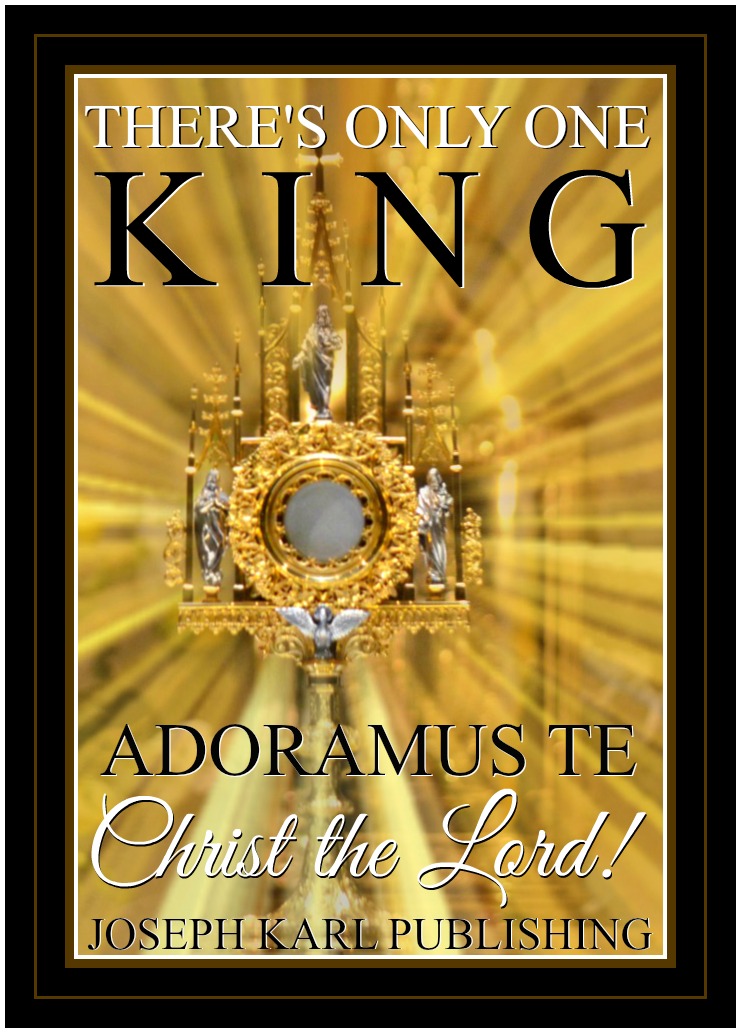 Michele Bondi Bottesi#9 CONTENTSPART 1 ~ JESUS FROM THE INSIDE OUT9-1  The Two Weddings, the Grand Procession, and Divine Union9-2 The Martyrs Crowns and the Crowned Martyrs9-3 A Second Wedding Procession for the Sake of All9-4 Jesus from the Inside Out9-5 Celebrating the Holy Sacrifice of the Mass from the Inside Out9-6  A Holy Hour from the Inside Out9-7 Sacramental Confession and Absolution from the Inside OutPART 2 ~ ADORAMUS TE!9-8 Adoramus Te9-9 A Holy Hour Unified with Jesus Behind the Veil9-10 Above All9-11 Behind the Veil with Jesus Covered in the Malice of Men9-12 Let it Be Done to Me According to Thy WordPART 3 ~ CHRIST'S CRUCIFIED SOULS 9-13 Christ our King and His Crucified Souls9-14 Inebriate Me with Your Divinity!9-15 The Crucified Souls and Each Wedding to Christ9-16 The Hearts of Christ's Crucified Souls and His Coronation9-17 Christ's Way of the Cross and His Crucified Souls9-18 Christ's Way of the Cross, His Crucified Souls, and God's Most Holy Mother9-19 The Baiting of the Hooks9-20 His Act of ContritionPART 4 ~ LIBERATION THEOLOGY9-21 A Royal Wedding 9-22 The Wedding Presents from Our King9-23 A Way of the Cross Soul Transfusion9-24 Poisoned on  Purpose9-25  Christ's Beggars of Souls and the Love Letters9-21 A Royal Holy Hour Way of the Cross Wedding9-26 His Channels of Grace 9-27 The Holy Spirit, Christ's Precious Blood, and Almighty God's Work of Reparation to the Holy Face of JesusPART 5 ~ CHRISTMAS THEOLOGY9-28 The Magnificent Mystical Reparation Mine9-29 Christmas Theology and Reckless Catholic Idolatry9-30 The Crimson Cloakings9-31 Christ's Temples of Reparation9-32 A Meeting in the Middle and the Mystical Lance9-33 "Spend Yourself" 9-34 Mother's Milk9-35 HeavenCONCLUSION9-36 Every Moment Provides a New Beginning AUDIO/VIDEO PRODUCTIONS LISTPart 1 ~ Jesus from the Inside Out 7401  The Two Weddings, the Grand Procession, and Divine Union402 The Martyrs Crowns and the Crowned Martyrs403 A Second Wedding Procession for the Sake of All404 Jesus from the Inside Out405 Celebrating the Holy Sacrifice of the Mass from the Inside Out406  A Holy Hour from the Inside Out407 Sacramental Confession and Absolution from the Inside OutPart 2 ~ Adoramus Te  5408 Adoramus Te409 A Holy Hour Unified with Jesus Behind the Veil410 Above All411 Behind the Veil with Jesus Covered in the Malice of Men412 Let it Be Done to Me According to Thy WordPart 3 ~ Christ's Crucified Souls and the Divine Economy of Salvation413 Christ our King and His Crucified Souls414 Inebriate Me with Your Divinity!415 The Crucified Souls and Each Wedding to Christ416 The Hearts of Christ's Crucified Souls and His Coronation417 Christ's Way of the Cross and His Crucified Souls418 Christ's Way of the Cross, His Crucified Souls, and God's Most Holy Mother419 The Baiting of the Hooks420 His Act of ContritionPart 4 ~ Liberation Theology421 A Royal Wedding 422 The Wedding Presents from Our King423 A Way of the Cross Soul Transfusion424 Poisoned on  Purpose425  Christ's Beggars of Souls and the Love Letters421 A Royal Holy Hour Way of the Cross Wedding426 His Channels of Grace 427 The Holy Spirit, Christ's Precious Blood, and Almighty God's Work of Reparation to the Holy Face of JesusPART 5 ~ CHRISTMAS THEOLOGY428 The Magnificent Mystical Reparation Mine429 Christmas Theology and Reckless Catholic Idolatry430 The Crimson Cloakings431 Christ's Temples of Reparation432 A Meeting in the Middle and the Mystical Lance433 "Spend Yourself" 434 Mother's Milk435 HeavenCONCLUSIONEvery Moment Provides a New Beginning PART 1JESUS FROM THE INSIDE OUT401  The Two Weddings, the Grand Procession, and Divine Union402 The Martyrs Crowns and the Crowned Martyrs403 A Second Wedding Procession for the Sake of All404 Jesus from the Inside Out405 Celebrating the Holy Sacrifice of the Mass from the Inside Out406  A Holy Hour from the Inside Out407 Sacramental Confession and Absolution from the Inside Out1 SCRIPT 401The Two Weddings, the Grand Procession, and Divine UnionA powerful Wedding Theology lesson for every soul from our Divine Master Fisherman Carpenter King and the eternal love of every soul.Guess what it all means as you follow along.  Just guess!OVERNIGHTOvernight you are brought to several different Holy Masses. You seek out the authentic Catholic masses which are attended by a small number of souls honoring and serving Christ properly. These celebrations are very intimate, very peaceful, very reverent, and very joyful. Through them, you are granted a very high degree of Divine intimacy with God.Then you are taken to a Holy Mass and it is being celebrated in a supermarket. The pews extend out into the isles among the shelves of food, and the altar is right before the row of checkout counters. A great many people fill the pews in this supermarket church and celebrate Holy Mass as others do their shopping.What a strange sight.  THE TWO WEDDINGS THAT FOLLOWSuddenly, you find yourself inside a small building in a town you do not recognize.  Out in the street, you see young people dressed very richly in the most beautiful fabrics, women in  dignified gowns and men in formal attire and they are all very happy.Clearly, they are part of a wedding celebration. You look for the bride, but do not see her among them.The very elegantly dressed young women are holding very beautiful bowls instead of flowers.These bowls are very lavish, and capture your attention. They have been given to these young people by the bride and groom.  How extraordinarily beautiful they are, these happy young people. How unusually dignified they are dressed by today's substandards. 
How curious all these things are for this wedding.All of a sudden the happy young people in the wedding party begin walking down the street to the left of you, toward the church, and they are leading a procession of people that keeps growing. This procession appears like a parade because it just keeps going, so many people are in it, while others watch from both sides of the road.     What a wonder: the procession of people making their way to this wedding grows and grows and grows.   You have never seen anything like this, and wonder who the bride is that follows in last place. She remains unseen because the people before her just keep coming and coming. Soon limousines transporting people pass by as part of this extraordinary procession which continues to grow still more.  What a sight!Those watching from the sidelines have really started to take notice and really become eager to see the bride, who most certainly must be someone of great importance and is surely outfitted spectacularly. WHO IS THE BRIDE? The anticipation and wonder continue to grow in proportion to the growing size of the procession.  The groom awaits this massive procession of people and his bride at the church. You ask someone standing next to you, "Who is the bride?""Whose wedding is this?" But no one answers you. Because it is yours. The bride in this Wedding Theology lesson for every soul represents Almighty God the Father of Mercies' Work of Reparation to the Holy Face of Jesus and each person's Holy Apostolate of Reparation which will save many souls from eternal perdition and lead many people to God through the Real Presence of Jesus, the greatest Source of grace we have on earth and our Remedy for all, two having become One for the sake of all.  The joyful young people are the Holy Innocents who are so loved and valued in heaven, our sacrificially loving wedding attendants who are outfitted in the miraculous.   THE SECOND WEDDING Suddenly, while still watching the procession with great wonder, you are summoned by a priest to Holy Mass. This priest whom you have never seen before is so peaceful, simple, and full of wisdom.  He speaks to you and while not saying much, tells you plenty. What a great joy it is to be authentically Catholic, to properly serve the only King, and to be among people who serve God properly.How important devout, faithful, obedient, and humble souls are to the eternal welfare of all others.    It is in the church where He takes you that you attend a very intimate celebration of the Holy Sacrifice of the Mass which is attended by a very small group of authentic Catholics.  You absolutely delight in the small, humble, and poor church where the focus is on our Lord and where He is loved, honored, and treated properly.THE TWO WEDDINGS ARE ONE AND THE SAMEThe two weddings are one and the same and we are to lead souls to Jesus's authentic Catholic Church which is truly Christ-like and always Christ-centered: simple, peaceful, quiet, humble, obedient, poor, loving, reverent, honest, kind, and self-giving.  Through Almighty God's Work of Reparation to the Holy Face of Jesus and your Holy Apostolate of Reparation, many souls will be guided to God through Christ, the Divine Bridegroom of every soul, two having become One for the sake of all. Love Him, honor Him, serve Him, and imitate Him, all the moments of forever. Jesus is so in love with us all.GUESS WHAT THE BOWLS ARE FORThe beautiful bowls given to the wedding attendants, the joyful Holy Innocents, are used to collect our offerings of self and works of reparation which are wedding presents for our King. His salvific mission becomes our own.  ANOTHER ENTIRE MORNING OF REPARATION AT THE PILLAROur Lord requests that you offer up another entire morning to Him on Mount Calvary.BEFORE THE DEVOTION TO THE HOLY FACE While sitting before the Lord's devotion in your living room early that afternoon, our Master Fisherman Carpenter King suddenly appears and with tremendous supernatural power orders a massive haul of a great many fishing nets filled with precious, priceless fish (immortal souls).  What a sight! A SUNDAY HOLY HOUR IN CHURCH THAT AFTERNOONAfter adoring our Lord and before beginning the Chaplet of Divine Mercy, the large mystical Devotion to the Holy Face of Jesus becomes visible behind the altar (in the perpetual absence of It).How wonderful it is to see Your Holy Face, Jesus. Our Lord then instructs you to make the Sign of the Cross from now on while unified with Him on the Cross at His High Altar within Almighty God the Father of Mercies' mystical North American Shrine dedicated to His Work of Reparation to the Holy Face of our Redeemer at the church He personally and formally consecrated for this purpose. After this is accomplished, you find yourself praying on Mount Calvary before the desecrated Sacred Body of Jesus after He has been executed by crucifixion for our Redemption.  All who remain anticipate the removal of His Sacred Body along with His most holy Mother and honor them both.Holy Angels, the heavenly attendants at this wedding, are seen collecting the Precious Blood of our Redeemer as it pours from His Sacred Heart into the bowls that they are holding.  It is in this way that you mystically see people receiving Holy Communion on this Sunday as the Holy Sacrifice of the Mass is celebrated over and over and over again around the world and also through time:  Jesus is removed from the Cross and His crucified Sacred Body mystically enters each  Sacred Host and is received by the devout faithful following the soul's wedding procession up the isle to the altar.We never process up alone.  How important it is to receive our Lord in the state of grace, to love, honor, and obey Him first and foremost above everyone and everything, and to remain open to receiving all the lavish graces He wishes to bestow upon each one of us and to all others through us.

How vital it is to love Jesus in return and to share His love and mercy with others. How important it is for us to be grateful to God, the Blessed Virgin Mary, and our heavenly helpers for their necessary intercession. 

How instrumental it is to go to Jesus through Mary;  during the Holy Communions presented mystically in church today, His Real Presence in the Blessed Sacrament passes to each person from the Cross first through the sacrificial and loving arms of His most holy Mother there on Mount Calvary.  

The Holy Innocents collect the works of reparation that are offered at each soul's wedding to Christ for the greater honor and glory of the Blessed Trinity and for the sanctification of all souls through all time. They are combined into the bowls containing Christ's Precious Blood collected by the Holy Angels there on Mount Calvary and all is offered to Almighty God the Father of Mercies for His greater honor and glory and for the sake of all.  

WEDDING PRESENTS OF ETERNAL VALUEThis is how the soul's simple, holy, and lavish wedding to the King of all kings is presented during this lesson to the poor soul from the School of Sacrificial Love within the Divine Soul of our Redeemer. Did you guess who the "bride" is in the first wedding, the one who was so eagerly anticipated not only by the people but by the Divine Bridegroom in God's House?  That person is you, outfitted in the garments and in the suffering of the Beggar of Souls, you who carry the Cross of Christ along the Way of Sacrificial Love to Mount Calvary to join the Divine Bridegroom of every soul, our Redeemer, on the Cross at the High Altar there at God the Father of Mercies mystical North American Shrine dedicated to His Work of Reparation to the Holy Face of Jesus, two having become One for the sake of all. 

Your Holy Apostolate of Reparation is vital, and you are irreplaceable.MEDITATING ON CHRIST'S SACRED PASSION"There is no practice more profitable for the entire sanctification of the soul than the frequent meditation of the sufferings of Jesus Christ." ~ Saint BonaventureIt is in this way that today's lesson is woven into the fabric of your Holy Hour as you pray the Chaplet of Divine Mercy while meditating on and sharing in Christ's Sacred Passion, as the Holy Innocents collect your works of reparation onto Almighty God's gold paten as our Lord has you place your intentions upon the altar for the Father of your Divine Bridegroom. God cares for all of His children. All is so very beautifully and magnificently presented there in Bethlehem on Mount Calvary where heaven meets earth at the throne of God our Father of Mercies in the mystical shrine constructed of reparation at the church formally consecrated by Him to His Work of Reparation to the Holy Face of Jesus for the sake of all.2 SCRIPT 402The Martyrs' Crowns and the Crowned Martyrs
Book 9 in the Lord's Wedding Theology for Every Soul Series, called "Reparation Theology for Every Soul," is off to a strong start as our Savior mobilizes and prepares His shepherds inside a mystical Carpenter King's shop for a massive, peaceful battle for precious, priceless, and immortal souls. A very powerful tool in His box: Almighty God the Father of Mercies' Work of Reparation to the Holy Face of Jesus. Guess what happens while martyred once again on this day both outside and also inside Christ's Catholic Church as the King of Reparation's deeply moving and restorative lessons continue.  Just guess!   If only more people would listen to Him and do what He says for the sake of all.  Go, Team! "By My Holy Face you will work WONDERS." ~ Jesus Christ

Please note the lesson still needs a final editing but in the interest of time here it is for now for you for the sake of all.  ANOTHER MORNING OF REPARATION ON THIS SATURDAY 

Our Lord asks that you make reparation with Him throughout the entire morning and then once again 

reassures you that important work restoring His desecrated Catholic Church has been accomplished. 

THE DAILY OFFERING BEFORE THE DEVOTION TO THE HOLY FACEHow comforting it is to go to God our Father there at His throne where heaven meets earth before the Lord's miraculous devotion.  You are inspired to offer yourself to God completely once again on this day and with no restrictions as Jesus did for our Redemption and as He continues to do mystically for our ransom and liberation from sin, our restoration, proper education, sanctification, and eternal salvation.
That was precious time very well spent.WHILE AT WORK IN A CARPENTER'S SHOP"We will have no real sense of sin until we recognize what our sins did to Christ" (Monsignor Arthur Buron Calkins, 'The Hearts of Jesus and Mary and the Theology and Practice of Reparation'  
While eating and working on the Lord's assignments in a cafe', thanks be to God for coffee, the area suddenly  mystically transforms into a Carpenter King's shop where important restoration through the Work of Reparation for the salvation of souls is ongoing.  

Jesus enters and is leading a massive group of priests, who follow Him into the room without boundaries. 

These men are all dressed the same, in black clerical clothes and Roman collars, and among them are formerly treasonous priests who have been rescued and liberated through Almighty God's Work of Reparation to the Holy Face of Jesus. 

Jesus is preparing them for a massive and peaceful battle to save souls that is coming.  

This is very deeply moving as presented and fills you with great joy for the sake of all. 

God's sacrificial love is the most powerful force in the universe.  

God's sacrificial love is so strong that the bonds formed by Him and the vows proclaimed in His name cannot ever be broken, and the very gates of hell cannot prevail against Him. 

How important it is for every single one of us to (continue to) live sacramental lives of heroic virtue and allow Almighty God and His most holy Mother to use us as tremendous channels of superabundant graces for the massive conversion of sinners and for the sanctification and eternal salvation of all souls not limited to time and place.  A SATURDAY HOLY HOUR IN CHURCH 

Thanks be to God you make it to the empty church that afternoon for a Holy Hour. 
While first adoring our Lord's Real Presence in the Blessed Sacrament, the greatest Source of grace we have on earth and our Remedy for all, you find yourself in a totally peaceful sanctuary located within and away from all the in-your-face evil present in the world in general and in Christ's Catholic Churches in particular.

There, you encounter Jesus, Holy Face to face in the serene emptiness.  

He was waiting for you. 
There inside the heart, the soul's bridal chamber, one finds who and/or what one worships.  

How wonderful to encounter God there alone.  
 Jesus said to Sr. Mary of St. Peter that when He finds a soul empty, He fills it with His blessings. 

PRAYING THE DIVINE MERCY CHAPLET WHILE MEDITATING ON AND SHARING IN CHRIST'S SACRED PASSIONAs you begin praying the Divine Mercy Chaplet for the sake of the whole world, God's Most Holy Mother appears. What a delight to see her. The Queen of Martyrs is holding a magnificent crown in her loving, maternal hands, the same hands that held and cared for our Infant Savior and the same sacrificial hands that held His Sacred Body given up for us on Mount Calvary.This crown is absolutely beautiful, very majestic, and you are stunned when she proceeds to crown you with it. It is in this way the Blessed Virgin Mary, the Co-Redemptrix and Mediatrix of all God's graces, mystically crowns living martyrs who offer themselves to God the Father of Mercies as victims for the sake of all in imitation of Christ and our Lady. 

It is in this way that Jesus and our Blessed Mother acknowledge the martyrdom the devout, obedient faithful suffer just walking in the door of most of Christ's Catholic Churches today.

The martyrdom of humanity begins right there, in God's sacred sanctuaries.

The devil planned it that way.    

You join Jesus during the mystical re-presentation of His Sacred Passion and execution by crucifixion, which continues through time for the sake of all, wearing this martyrs crown for the sake of all.Jesus is presented today wearing His King of Martyrs crown through His Sacred Passion and while nailed to the Cross on Mount Calvary. 

Your crowning represents each person's vital and indispensable Holy Apostolate of Reparation that is unified with the salvific mission of Christ, and the martyrdom the devout faithful live out daily while serving our Lord properly for the sake of all. 

Room remains in the crowns of the living martyrs for ever more precious souls, and more will be added to the degree that each soul is willing to surrender itself every more completely for God's greater honor and glory and for the sake of all.   

MARTYRDOM BY EXECUTION  
The martyrs who were executed are presented during this lesson as all in our time are summoned to heroically and courageously take up one's Cross and follow Jesus to Mount Calvary. 

All of a sudden, the Holy Innocents who have come to collect your works of reparation are presented as people who have been executed, as martyrs who form a colossal sacrificially loving army working to save and sanctify precious, priceless, and immortal souls.The joyful children so eager to help us collect your works of reparation on God's gold paten and bring them to Him at His throne. They are dressed so beautifully, and today they appear wearing their martyrs' crowns. All is so incredibly moving as presented as humanity aggressively seeks its own desecration and destruction, and you shed many mystical tears of blood.You continue praying; Jesus has complete occupation and possession of your heart and soul for His good pleasure, two having become One for the sake of all. Always by His side: His most holy Mother. HIS CRUCIFIXIONAs you adore our Lord on the Cross along with His most holy Mother, the Queen of Reparation, you see that each one of her children, each one of us, is represented in her crown which indicates her exclusive  role as the Mother of God, the Mother of His Sacrificial Love, the Mother of Christ's Catholic Church, the Mother of Catholic priests, and Mother to us all.It is there in the Carpenter King's shop on Mount Calvary that work continues restoring Christ's desecrated Catholic Church, His desecrated Sacred Priesthood, and His desecrated people.  

As you conclude praying, Jesus' Catholic priests join Him once again there at the foot of the Cross, a massive liberation effort already underway. 
To learn more about your Holy Apostolate of Reparation and Almighty God's Work of Reparation to the Holy Face of Jesus, click here. 
THE CATHOLIC SPECIAL FORCES GATHER AT THE FOOT OF THE CROSS

Those who can see remain firmly and sacrificially planted on Mount Calvary next to the Queen of Reparation, avoiding all the distractions and perpetually adoring our God at the foot of the Cross, their spiritual vision constantly fixed on our Divine Carpenter King at all costs to self for the sake of all.3 SCRIPT 403JESUS, FROM THE INSIDE OUTBe there during this very profound visit with Jesus in the Blessed Sacrament on Mount Calvary.

Please note the lesson still needs a final editing as three new Catholic to the Core videos enter into production at Joseph Karl Publishing for you for the sake of all, but in the interest of time here it is for now.  Go, Team! 


This lesson from the School of Sacrificial Love within the Divine Soul of our Redeemer begins before both Devotions to the Holy Face of Jesus in your home, where Jesus appeared for several days in a row during His Sacred Passion.  His Precious Blood was pouring from His Sacred Body and streaming forth in sheets.

SHARING IN THE MYSTICAL PASSION OF JESUS THROUGH TIME

"To be a victim with Jesus, and a victim to Divine Justice, a victim of atonement, a satisfactory victim, a propitiatory victim, like Christ from His Incarnation to the manger and from the Cross of Calvary to the Cross of the Eucharist, where he has continued His sacrifice in perfect immolation, is to make oneself mystically another Jesus, to be like Him, on intimate terms with and beloved of the Heavenly Father, and entirely subject to that Divine Will."  ~ Maria Concepcion Zuniga Lopez, 'Legion of Victim Souls'  

BEFORE THE DEVOTION TO THE HOLY FACE OF JESUS AT NIGHT

Jesus presents Himself once again during His Sacred Passion and this time as He stands before you so catastrophically injured, you see Him literally from the inside.

Jesus stands before you with His insides on the outside. 

What an incredible encounter with the Divine Bridegroom of every soul. 


BEFORE THE DEVOTION TO THE HOLY FACE OF JESUS DURING THE DAY

While in the room with the Lord's miraculous Devotion, the room suddenly mystically fills with priests.  They are identifiable in their black clerical clothing and Roman collars.
PRAYING THE DIVINE MERCY CHAPLET ON MOUNT CALVARY DURING A WEDNESDAY HOLY HOUR IN CHURCH DURING EUCHARISTIC ADORATIONToday you suddenly find yourself there at the School of Sacrificial Love within the Divine Soul of our Redeemer in particular right on Mount Calvary during Christ's execution by crucifixion for our Redemption.While praying the Divine Mercy Chaplet and meditating on and sharing in Christ's Sacred Passion, you are inspired to make an Act of Contrition to God the Father of Mercies there where heaven meets earth before His throne in the mystical North American Shrine dedicated to the Work of Reparation to the Holy Face of Jesus at the parish formally consecrated by our King for this purpose.  All of a sudden, Jesus once again presents Himself to the poor student soul within the Blessed Sacrament, the greatest Source of grace we have on earth and our Remedy for all, from the inside out.

Our Savior concurrently spends Himself in the Sacred Host inside the monstrance on the altar and mystically from the Cross, as necessary graces pour from Almighty God through Him for the sake of all. 

VICTIMHOOD TO DIVINE JUSTICE

"To offer the soul as a victim to Divine Justice is to second the work of Christ as Redeemer of the world, the work, par excellence, of the Son of God.  It is to follow in the blessed footsteps of Jesus and to unite oneself to His immolation, from the manger to the Cross, and from the Cross of Calvary to the Cross of His mystical life in the Sacrament of the Eucharist." ~ Maria Concepcion Zuniga Lopez, 'Legion of Victim Souls'  

As you continue praying the Divine Mercy Chaplet, the student soul is then seen pouring itself out completely in imitation of its Savior there on Mount Calvary on the Cross in the High Altar and also in the Blessed Sacrament exposed for veneration, for the sake of all.

Visible there on Mount Calvary is the shed Precious Blood of our Savior poured forth for our Redemption and our sanctification.

Also visible all over the Mount of Mankind's Redemption is the filth of mankind that was brought to the foot of Christ's Cross and left there, where evil is overcome and defeated as souls are cleansed, healed, liberated, and restored.  Christ on the Cross and His Sacred Body and Precious Blood which remain with us always in the Blessed Sacrament are at the center of all of it.

Present there on Mount Calvary are all the Holy Masses offered through all time and all the sacramental confessions made through all time, and all our works of reparation offered in union with Christ crucified on the Cross for the sake of all.  

What a sight! 

"Offer yourself together with Jesus, and through the hands of Most Holy Mary who, as Co-Redemptrix, and as Mother of the first priest, Christ, and of souls, offered the Divine Victim incarnate in Her virginal womb to the Eternal Father, and who will know how to offer it in a most pleasant fragrance that will please His Divine Majesty." ~ Maria Concepcion Zuniga Lopez, 'Legion of Victim Souls'  All these things are visible to the poor student soul on Mount Calvary along with the shed blood of the martyrs and the redemption, sanctification, liberation, proper education, and restoration of precious, priceless, and immortal souls through all time as Jesus just keeps coming and coming and coming and coming and spending Himself to love us and save us, and now making Himself visible from the inside out.  4 SCRIPT 404A Second Wedding Procession for the Sake of AllAnother procession, the Divine Bridegroom of every soul, the Work of Reparation to the Holy Face of Jesus, the martyrs' crowns, the Holy Innocents, the defeated demons, and God's Most holy Mother:  anyone who thinks that evil has the upper hand hasn't seen anything, NOT YET. Please note that this Sunday lesson from the book "Reparation Theology for Every Soul" needs a final editing but in the interest of time, here it is for you for the sake of all.  Go, Team! ANOTHER OVERNIGHT WITH A VERY WORRIED LUCIFERThe devil is allowed to vent His rage through the night;  Lucifer is very afraid of the Holy Face of jesus in particular. He also seeks to strip us all of our privacy and our dignity and, knowing that ultimately he will be defeated thanks be to God and His most holy Mother, he is going to cause as much destruction as possible and from the inside out. 

Also during the night, Saint Francis of Assisi and Saint Jane Frances de Chantal come and pray side by side on the wedding prie dieu before the Devotion to the Holy Face of Jesus in your living room.  
MORE SUNDAY MORNING REPARATION WITH THE KING RESTORING HIS DESECRATED CATHOLIC CHURCHOnce again on this day, our Divine crucified Carpenter King asks you to spend the entire morning with Him on Mount Calvary restoring His desecrated Catholic Church.  God's wish must be the devout, obedient faithful's command for the sake of all.

From the powerful booklet, 'Mary Crushes the Serpent': "The demons maintain that the sins of men give them power over men. They say that God permits demons to keep what they have won through the misdirected will of man, and only the free will of man can take from them what the free will of man has given them. Through the willful suffering of victim souls the demons are deprived of that which men have given them through sin."  A SUNDAY AFTERNOON HOLY HOUR IN CHURCHOnce again on this day, so grateful to have made it to the church at all, you pray the Divine Mercy Chaplet while meditating on the Sorrowful Mysteries of the Holy Rosary while sharing in Christ's Sacred Passion.First, you join Him in the Garden of Gethsemane within the sanctuary of the soul where waiting there is God alone.Once again, Jesus is crowned the King of all Martyrs, the King of His Father's Work of Reparation.  

His most holy Mother is there in the Garden also during the mystical re-presentation of Christ's Sacred Passion.  She is crowned the Queen of all Martyrs, the Queen of God the Father of Mercies' Work of Reparation to the Holy Face of Jesus. 

Your martyrs crown remains there within the sanctuary of your soul, within the heart's bridal chamber, two having become One for the sake of all.  HIS AGONY IN THE GARDENAs Jesus prays for the redemption of the entire human race in His time and also concurrently in our time mystically for the liberation, restoration, proper education, sanctification, and eternal salvation of all souls through all time, you see sheep entering into the garden.  They are the flock of our Good Shepherd eager to join Him. This indicates the mission of the members of Christ's Mystical Body who belong to  His One, Holy, Catholic, Apostolic, and Pro-Life Church and receive His Sacraments for the sake of all, and also indicates the coming rescue effort for precious, priceless, and immortal souls enslaved to the proliferating sins inspired by the world, the flesh, and the demons.This is very deeply moving as presented in this lesson that follows "The Martyrs' Crowns and the Crowned Martyrs."  THE WORK OF REPARATION TO THE HOLY FACE OF JESUSYou pray together with Jesus and the people who are entering into the Garden to join Jesus and share in His salvific mission for the sake of all there before His High Altar at the throne of Almighty God the Father of Mercies where heaven meets earth inside His mystical North American Shrine at the church formally and personally consecrated by Him to this vital Work for the sake of all. 

Martyrs crowns await them there. 

What a deeply moving sight. The Holy Innocents who are dressed so nicely and wear their martyrs' crowns once again today, collect your works of reparation and the reparation made by all those who have joined Jesus and Blessed Mother during this journey along the Way of Sacrificial Love for the sake of all. 

The children place all the reparation on a gold paten and present everything to Almighty God at the mystical High Altar there inside the church. HIS SCOURGING AT THE PILLARJesus, Who is still wearing His heavenly King's crown, is scourged at the pillar and His flock has followed Him there. Suddenly, you see a magnificent wedding procession traveling toward Jesus there at the pillar.  It is the same procession that you were shown during a prior lesson, "The Two Weddings, the Grand Procession, and Divine Union." Many others are being led to Christ during the mystical re-presentation of His Sacred Passion through each Holy Apostolate of Reparation, through those living sacramental lives of heroic virtue with God's grace who allow God our ultimate Authority to use them at His complete liberty as tremendous channels of superabundant graces for the massive conversion of sinners and for the sanctification and eternal salvation of all souls through all time. What an incredible sight. More martyrs' crowns are waiting there for all these new arrivals. HIS CROWNING WITH THORNSAs Jesus is crowned with thorns, all His followers bow down reverently on their knees and adore Him, and in this way He appears for Eucharistic Adoration in the Blessed Sacrament in His churches that do not keep Our Good Shepherd from His people. O let us come, remain in holy silence, and properly adore Him, Christ our Lord!Suddenly, a great many degrading crowns appear on both sides of our Savior King. They are the crowns bestowed upon Christ's followers by the worldly and by the demons and include the crowns of fools, crown of thorns, of rejection, malice, contempt, and hatred. They are presented as the achievements of those who imitate Christ, the trophies given to those who resemble Christ in this life who will be forever crowned His martyrs in the next.What a sight. All these crowns representing reparation made in imitation of Christ are collected by the Holy Innocents on gold patens and presented to Almighty God the Father of Mercies at the altar where heaven meets earth inside the church there on Mount Calvary. 

THE DEFEAT OF GRAVE EVIL THROUGH THE SPENDING OF THE SELF Suddenly, right there before our King crowned with thorns, another procession is presented.  This procession is made up of black demons who have been defeated through Almighty God the Father of Mercies' Work of Reparation to the Holy Face of Jesus, through the spending of the self and not the collecting and spending of dollars.A mystical hole leading to hell has opened at the feet of our Savior and the demons are forced to return to hell and can never again lead souls astray.So many more souls who have been liberated, thanks be to God and His most Holy Mother, the Mediatrix of all God's Graces, join the growing wedding procession led by each "bride," by each person's Holy Apostolate of Reparation to the Holy Face of our Redeemer, right to the Divine Bridegroom of every single soul. HIS CARRYING OF THE CROSSWhile praying and meditating on this mystery, the same phenomenon occurs.  As Jesus carries the Cross to Mount Calvary to be nailed to It and executed by crucifixion for our Redemption upon It, the wedding procession of people grows as more people join our Lord and follow Him along the Way of the Cross to the Mount of Mankind's liberation, restoration, proper Catholic education, sanctification, and eternal salvation.  At the same time, more demons join the procession of evil spirits that have been defeated and must return to hell through the mystical hole in the ground that remains at the feet of our Savior.  Suddenly, these growing procession enters into the empty church where you are praying and adoring our Lord's Real Presence in the Blessed Sacrament, the greatest Source of grace we have on earth and our Remedy for all.  

Both processions follow Him, the holy and the unholy, as the irrefutable Leader of the Catholic Church leads humanity right to the altar inside God's House, inside Christ's Catholic Church where they will continue to battle peacefully for precious, priceless, and immortal souls by receiving His Real Presence through His Sacraments in the state of grace for God's greater honor and glory, for each individual's sanctification, and for the sake of all. This is incredibly dramatic as presented, Jesus leading humanity in His catastrophically injured state while presenting Himself once again to all from the inside out ("Jesus, from the Inside Out"). The Way of the Cross, the Way of Sacrificial Love, is lined with both types of crowns as ever more reparation is offered to Almighty God the Father of Mercies there at His throne where heaven meets earth in God's house, all for One and One for all.  HIS CRUCIFIXIONThe same happens there on Mount Calvary as more and more people are led to Mount Calvary inside of Christ's Catholic Churches for the Holy Sacrifice of the Mass and each soul's wedding to Christ, more and more for the right reasons, as souls offer themselves to Almighty God as reparation for the sake of all in imitation of Christ and our Lady and as grave evil continues to be defeated forever.What a celebration. 5 SCRIPT 405CELEBRATING THE HOLY SACRIFICE OF THE MASS FROM THE INSIDE OUTDon't miss this very special Wedding and Reparation Theology lesson for every soul taught within the Divine Soul of our Redeemer at His School of Sacrificial Love.  Guess where Holy Mass takes place concurrently during your soul's wedding to God today.  Just guess. This deeply moving lesson from the forthcoming book, "Reparation Theology," book #9 in the Wedding Theology for Every Soul Series, which includes "Meditating on Christ's Passion" (available here without cost), "The Work of Reparation to the Holy Face of Jesus" (available without cost here), "The Majesty of Holy Mass", "Perpetual Eucharistic Adoration", "Parish Discipline and the Art of Self Mastery", "The Sacrament of Christ's Peace", and "Wedding Theology for Every Soul" (the unpublished manuscripts await final editing).

All the lessons in the series have been presented here on this blog, for you for the sake of all.  This particular lesson follows "Jesus, from the Inside Out" click here. Please note that the lesson still needs a final editing but in the interest of time, here it is for now for you for the sake of all.

Also in production and coming soon is the audio and then the video version of "Spiritual Vision," a lesson from "Meditating on Christ's Passion." Go, Team!HOLY MASS ON A FIRST FRIDAYAfter offering the Holy Sacrificial of the Mass and the Holy Face, Sacred Heart, and Divine Mercy of Jesus to Almighty God our Father of Mercies' along with your works of  reparation through our Blessed Mother, our Lord draws you deeper into the mystery of His suffering for the sake of all.

He then presents Himself not only concelebrating the Holy Sacrifice of the Mass there in the mystical North American Shrine dedicated to the Work of Reparation to the Holy Face of Jesus inside the church formally consecrated by Almighty God for this purpose (as were the confessionals) there where heaven meets earth on Mount Calvary at His throne, but also within your heart, within the soul's bridal chamber.  Jesus celebrates the Holy Sacrifice of the Mass within this sanctuary.

What an incredibly beautiful sight, indicating the personal relationship our Savior has with every single one of us, His love for us, and His union with us. Our Redeemer summons you to join Him there. This is how the Holy Sacrifice of the Mass is celebrated today: from the inside out. THE OFFERTORY

Jesus once again offers Himself to God the Father of Mercies during the mystical re-presentation of His Sacred Passion and execution by Crucifixion for our Redemption.  He also unifies Himself with your suffering, your having already unified your suffering with His.

In effect, after you offered yourself to Him, He makes it a point to now meet you, prior to your union with Him in the Blessed Sacrament, two having become One for the sake of all.

This indicates the reciprocal action of the soul's union with God as a distinct and unique relationship for His greater honor and glory and also for the sake of all others. 

It is then revealed that during the consecration of the bread into the Sacred Body of Jesus and the wine into His Precious Blood at the altar, this will simultaneously take place within you with Christ our High Priest as the mystical celebrant both externally and internally.

All is very beautiful as presented and the entire Holy Mass is celebrated from the inside out, unified with Christ and His salvific mission.

HOLY COMMUNION

You make a Holy Communion of adoration, reparation, and restoration veiled in black and receive our Lord's Precious Blood from a priest and also mystically from the Sacred Hands of Jesus both on the outside and also on the inside at the wedding kneeler during your soul's wedding to God, two having become One for the sake of all

"REMAIN, IN HOLY SILENCE"

You remain as long as you are able after Holy Mass concludes during Eucharistic Adoration to adore our Lord during the sacred fifteen minutes of Divine union with God during these precious and priceless moments of eternal and inestimable value, adoring our Lord and thanking Him there from the inside out.6 SCRIPT 406A HOLY HOUR FROM THE INSIDE OUTThis Reparation Theology lesson from the Wedding Theology for Every Soul series of books follows 'Jesus, from the Inside Out' and 'The Holy Sacrifice of the Mass from the Inside Out', and precedes "A Sacramental Confession and Absolution from the Inside Out."  ADORAMUS TE!A SUNDAY HOLY HOUR IN CHURCHWere you there when they crucified our Lord? Guess what happens there on Mount Calvary on the Feast of St. Francis, for you for the  sake of all.  Just guess.  HIS AGONY IN THE GARDENYou begin praying the Divine Mercy Chaplet while meditating on and sharing in Christ's Sacred Passion.Suddenly, Jesus is present in the Garden of Gethsemane not only there in the church but also present within you, praying in both places concurrently for the entire human race during the mystical re-presentation of His Sacred Passion and execution by crucifixion for our Redemption. All is very deeply moving as presented during this lesson that follows "Jesus, from the Inside Out" and "Celebrating the Holy Sacrifice of the Mass from the Inside Out."  HIS SCOURGING AT THE PILLARAs in the Garden, you join Jesus at the pillar from the inside out, both within you and also there in the church, as He is scourged to make reparation for our sins. Throughout the re-presentation of His Sacred Passion, Jesus also presents Himself from the inside out, both in His time as He spent Himself completely for our sake and also as He continues to mystically spend Himself through time and in our time as His Real Presence in the Blessed Sacrament and His Catholic Church, His Sacred Priesthood, and His people continue to be desecrated, scorned, rejected, mistreated, and hated.Nevertheless, our sacrificially loving Savior just keeps coming and coming and coming and coming to love us, to heal us, to forgive us, to properly care for and cherish us, to guide us, to ransom us, to liberate us, to properly educate us, to restore us, to sanctify us, and to save us. HIS CROWNING WITH THORNSYou join Jesus from the inside out and adore Him as He is crowned with thorns. Adoramus Te, Jesus!  HIS CARRYING OF THE CROSSYou join Jesus from the inside out as He carries the Cross right in to the church, up the center isle toward the altar to be sacrificed upon it mystically again and again and again and again along with His Mystical Body including the Catholic Church's martyrs, the millions of Holy Innocents, the living martyrs, and all those generously making reparation in union with Him for the sake of all. HIS MULTILOCATION CRUCIFIXIONAs you adore our Lord crucified on the Cross on Mount Calvary first from inside the holy and silent sanctuary of your soul within your heart, you also join our Lord on the Cross at the mystical high altar there in the church formally consecrated by Almighty God the Father of Mercies to His Work of Reparation to the Holy Face of Jesus,  His mystical North American Shrine dedicated to this most vital work, while at the same time also present on Mount Calvary and Mount Sinai and before the Divine Tribunal, two having become One for the sake of all.O bleeding Face, O Face Divine!  Be every adoration Thine!  Two angels are visible holding a large horizontal banner above Christ's crowned Sacred Head as He hangs nailed to the Cross there at His altar within you and it reads, "ADORAMUS TE."  This same scene is visible inside the church also as you adore the Sacred Body and Precious Blood of Jesus given up for us on the day of mankind's Redemption and also as He just keeps coming and coming and coming and coming to save us.The love and mercy of God pours forth from His Sacred Body in sheets as Jesus manifests Himself on the Cross at His high altar from the inside out, and as He mansifests Himself within you from the inside out. Suddenly, a wooden confessional made of reparation, made of the wood of Christ's Cross and the ongoing Work of Reparation, is present there on Mount Calvary within you and also there inside the church in anticipation of the sacramental confession from the inside out.   O Sacrament Most Holy, O Sacrament Divine! All praise and all thanksgiving be every moment Thine! While concluding, you are inspired to present yourself to our Lord from the inside out in imitation of Christ, two having become One for the sake of all. It is in this way that you recite your wedding vows to the Love of your eternal life anew: Sweet Jesus, I love You, and give myself entirely to You from the inside out.  I promise to love You, honor You, serve You, and imitate You, all the moments of forever.  CHAPTER OF HOLY PATIENCE"He that with steadfast humility and patience suffereth and endureth tribulation, through fervent love of God, soon shall attain to great grace and virtues, and shall be lord of this world, and shall have a foretaste of the next and glorious world."Everything that a man doeth, good or evil, he doeth it unto himself; therefore, be not offended with him that doeth thee an injury, for rather oughtest thou to have humble patience with him, and only grieve within thee for his sin, taking compassion on him and praying God earnestly for him.  The stronger a man is to endure and suffer patiently injuries and tribulations, for love of God, the greater is he in the sight of God, and no more;  and the weaker a man is to endure pain and adversity, for love of God, the less is he in the sight of God."If any man praise thee, speaking well of thee, render thou that praise to God alone; and if any man speak evil of thee, or revile thee, aid thou him, speaking evil of thyself, and worse. "If thou wilt make good thine own cause, strive ever to make it appear ill, and uuphold thy fellow's cause, ever imputing guilt to thyself, and ever praising and truly excusing thy neighbour. When any man would contend or have the law of thee, of thou wouldst win, lose' and then shalt thou win; but if thou wouldst go to law to win, when thou thinkest to win, then shalt thou find thou has lost heavily. "Therefore, my brother, belief of a surety, the straight way of salvation is the way to perdition.  But when we are not good bearers of tribulation, then we cannot be seekers after everlasting consolations.  Much greater consolation and a more worthy thing it is to suffer injuries and revilings patiently, without murmuring, for love of God, than to feed a hundred poor fold and fast continually every day.  "But how shall it profit a man, or what shall it avail him, to despise himself and afflict his body with great fastings and vigils and scourgings, if he be unable to endure a small injury from his neighbour?  For which thing, a man shall receive a much greater reward and greater merit than for all the afflictions a man can give to himself of his own will; because to endure the revilings and injuries of one's neighbour, with humble patience and without murmuring, purgeth sin away much more quickly than doth a fount of many tears. "Blessed is the man that ever holdeth before the eyes of the mind the memory of his sins and the good gifts of God; for he will endure with patience every tribulation and adversity, whereby he looketh for great consolations.  The truly humble man looketh for no reward nor merit from God, but striveth ever only how he can give satisfaction in all things, owning himself God's debtor:  and every good thing he hath, that, he knoweth he hath through the goodness of God, and not through any merit of his own; and ever adversity he endureth, he knoweth it to be truly because of his sins."~ Saint Francis of Assisi, 'The Little Flowers of Saint Francis, pp. 160-161. 7 SCRIPT 407A SACRAMENTAL CONFESSION AND ABSOLUTION FROM THE INSIDE OUTPART 2 ADORAMUS TE408 Adoramus Te409 A Holy Hour Unified with Jesus Behind the Veil410 Above All411 Behind the Veil with Jesus Covered in the Malice of Men412 Let it Be Done to Me According to Thy Word8 LESSON 408 ADORAMUS TE A lot happens during this powerful lesson from the Divine Soul of our Redeemer at His School of Sacrificial Love on Mount Calvary, from Part 2 of book nine in the Wedding Theology for Every Soul Series called "Reparation Theology for Every Soul."  Guess what the Holy Innocents are holding in their hands, guess where they take it, guess what is done with it, and guess what all this has to do with you.  Just guess!A THURSDAY HOLY HOUR IN CHURCH DURING EUCHARISTIC ADORATION

Thanks be to God and His most holy Mother, you make it to church to pray and adore our Lord's Real Presence in the Blessed Sacrament.

Lucifer, of course, does not ever want you to go. You go anyway.  

How fast the time goes by in the blissfully peaceful and quiet church in the most delightful company of our Prisoner of Sacrificial Love.  How much you wish you could stay longer!

You begin praying the Chaplet of Divine Mercy while meditating on and mystically sharing in Christ's Sacred Passion as it is re-presented.

Jesus appears crucified on the Cross, in particular as our Good Shepherd, there at the throne of Almighty God where heaven meets earth inside God the Father of Mercies' mystical North American Shrine dedicated to His Work of Reparation to the Holy Face of Jesus in the mystical high altar in the church He personally and formally consecrated to this Work.  

Our Savior is looking beyond Mount Calvary into the fields where the lost sheep have gone. 

Jesus is searching for them.

This is how today's very powerful lesson begins as you find yourself once again praying and adoring our Lord from the inside out (Jesus, from the Inside Out , Celebrating the Holy Sacrifice of the Mass from the Inside Out, and A Holy Hour from the Inside Out).

ADORAMUS TE! HIS AGONY IN THE GARDEN
Several things recur as you pray the five decades of the Divine Mercy Chaplet while meditating on each Sorrowful Mystery of the Holy Rosary and join our Lord during His Sacred Passion.

In particular, you are inspired to adore our Lord, and from the inside out, as He suffers His Sacred Passion and during His execution by crucifixion for our Redemption.

You join Him there in the Garden and unify yourself with His salvific mission for the sake of all.

The Holy Innocents appear once again on this day and collect the reparation you have made.  They collect it in particular right from the source that pours itself out, in imitation of and in union with Christ and in particular for treasonous priests, as if from a perpetually flowing fountain, right onto God's gold paten which He provided for this purpose.

Suddenly the children who lost their lives to abortion, our millions and millions and millions of allies in this war for every precious, priceless, and immortal human soul, take the reparation you have made out into the fields where Jesus is always looking.

They are taking all the reparation, which has been divided up among them as needed, to the lost sheep.

Along with the ransom they are holding for the lost sheep, which is paid in full through Almighty God the Father of Mercies' Work of Reparation to the Holy Face of Jesus, each child is also holding two keys.

They are for each one of the lost sheep being carefully tended to by our Good Shepherd. 

The two keys represent two very important words:  ADORAMUS TE.

Adoramus Te! "We adore Thee."

How important it is to properly adore our Lord and Savior, and to love Him above all people and things, for His greater honor and glory and also for the sake of all.  

All that occurs during this Reparation Theology lesson is to be applied to each person's relationship with Christ and to each person's vital and irreplaceable Holy Apostolate of Reparation.

HIS SCOURGING AT THE PILLAR

You adore Jesus from the inside out as He is brutally scourged at the pillar, as His Sacred Body and Precious Blood project out into time and space to feed His sheep and to find those who are lost.

As our Lord nourishes, sanctifies and sustains us with His very own Sacred Body and Precious Blood, God creates the most beautiful things through our union with the Real Presence of our Divine Bridegroom in the Blessed Sacrament, the greatest Source of grace we have on earth, the Love of our eternal lives, and our Remedy for all.

Just as we have and carry our Lord within us, He creates in us and through us when we are in the state of grace and to the degree that we are willing. We then give birth to His good works and beautiful creations in so many various ways. It is in this sacrificially loving way that true love is expressed and how it multiplies.

Through Almighty God the Father of Mercies' Work of Reparation to the Holy Face of Jesus, by taking up the crosses He sends us in imitation of Christ and for the sake of all, we also take on and carry the filth of the treasonous and through our patient suffering appease God's justice, pay their ransom, and in this way their liberation, conversion, restoration, and sanctification are obtained and then delivered for the sake of all.

We are called to be fruitful and multiply in so many very incredible ways for God's greater honor and glory and for the sake of all.  We must allow God to be fruitful and multiply in us and through us.

"By My Holy Face you will work WONDERS."  ~ Jesus 

Our adversaries, the demons, seek to stop all types of births not limited to the birth of people.  They seek to stop God's creative, restorative, and sanctifying action through us that are for the sake of all. 

The powers of hell seek to stop God's work in us from even beginning, and when it does, seek to then suppress and kill all the good things God creates through sacrificial love.  Why? Because God's sacrificial love is the most powerful force in the universe.  His sacrificial love is so strong that the bonds formed by Him and the vows proclaimed in His name cannot ever be  broken, and the very gates of hell cannot prevail against Him.

If we are willing, God's sacrificial love transforms us into tremendous channels of His superabundant graces, all we need, for the massive conversion of sinners and for the sanctification and eternal salvation of all.

The demons led by Lucifer relentlessly try to get us to worship and serve ourselves with our good intentions, to think, feel, and do whatever we want whenever we want (and in God's most holy Name), to set a bad example for everyone, and to lead ever more people astray.  

So few people today consider what God wants because they have crowned themselves and their feelings and beliefs king, sometimes totally unaware.  These sheep are lost out in the fields beyond Mount Calvary.  They reject self sacrifice and despise suffering and love and serve God on their terms instead of on His.  A great many of these people call themselves Catholic. What a pity that they settle for so little.   

If the demons can't get the obedient devout faithful to disobey God, they inspire the self serving to call them crazy, deceive the self worshiping into threatening and trying to scare them, and do all they can to instigate those who think, feel, and believe that they know more than God to destroy their reputation (while claiming to be so noble to be helping in this way) while  celebrating their own misguided good intentions (which are actually destructive), idolatry, debauchery, and other people who are worldly.

The forces of darkness continuously inspire chaos, confusion, hostility, injury, destruction, and division among us.  Our Triune God is truth, order, clarity, humility, simplicity, purity, and modesty.  He  restores, sanctifies, unifies, and saves. Those who seek to accomplish His will fight on the winning side. PEACEFUL WEAPONS OF MASS SALVATION

"Where sin abounded, grace did much more abound" (Romans 5:20).

Before you now are the millions and millions and millions of children, the Holy Innocents who were denied their right to life, people created by God whose lives were taken from them in the most barbaric ways before they were delivered or shortly thereafter.

God, who is all-good and all loving and who can and will make great good come out of any disaster, is using these willing, sacrificially loving, and forgiving children to help recover Christ's lost sheep and to help restore them to His flock for their eternal good and for the sake of all.
HIS CROWNING WITH THORNS

You adore our Lord from the inside out as He is crowned with thorns.  Bowls rest on the ground all around our Savior who humbly and patiently submits to all for our sake.  These bowls are filled with diamonds representing souls that have been saved through the Work of Reparation to the Holy Face of Jesus, thanks be to God and His most holy Mother who is the Mediatrix of all His graces.

You venerate the wounds in our Lord's Sacred Head caused by the thorns in the crown man created to mock and desecrate God with.  You also venerate the wounds in our Lord's Sacred Head caused by the thorns in the crowns man continues to mock and desecrate God with while crowning themselves king, and then kiss the wound that was caused by you.

Our Lord is very pleased by our expressions of sorrow for sin which cost Him and us much, and He reveals the heavenly eternal crown on His Sacred Head and presents the diamond within it that represents you, your value, and His eternal love for you.

What a beautiful sight, Jesus; thank You.  Adoramus Te! 

The Holy Innocents collect your mystical tears of blood and your ongoing good works including the prayers, which have their genesis in the unfathomable love, compassion, and mercy of God and His most holy Mother, and take them as more ransom to the sheep who are lost in the fields beyond Mount Calvary.

Truly, every single one of us is loved and valued beyond measure. 

HIS CARRYING OF THE CROSS

You adore Jesus from the inside out as He carries the Cross right into the church and up the center isle to the Place of the Skull to be executed by crucifixion upon it for our sake.

Many people are present there with Jesus, and they are being pulled away from our Good Shepherd by the forces of darkness operating through the world and the worldly, away from His Catholic Church, away from the Cross and His redemptive suffering, away from His sacraments, and away from His flock.

As the obedient devout faithful help Him carry the Cross through each person's God-given Holy Apostolate of Reparation, graces are obtained from God through Jesus which keep the sheep from leaving and protects them from the harmful forces seeking to eternally ruin each one of us.

The Holy Innocents collect the reparation being made by the people and take this precious ransom to the sheep lost in the fields, to our brothers and sisters in Christ who have strayed and are no longer able to find their way back to the Source of all that is good and holy, to our Good Shepherd who truly loves them.

True love, God's sacrificial love, spends itself. 

Each one of these delightful packages containing each person's ransom and liberation from spiritual bondage is tied with the most beautiful ribbon on which the following words are written:

"As You wish."

This signifies the importance of submitting one's will completely to God's ultimate Authority while striving to accomplish His will in all things and at all times.


He is so in love with us all, and He knows what is best for us.

"The demons maintain that the sins of men give them power over men. They say that God permits demons to keep what they have won through the misdirected will of man, and only the free will of man can take from them what the free will of man has given them. Through the willful suffering of victim souls the demons are deprived of that which men have given them through sin." ~ Mary Crushes the Serpent 
HIS CRUCIFIXION

There you are back with Jesus on Mount Calvary, adoring Jesus crucified on the Cross at the mystical high altar inside of God the Father of Mercies' mystical North American Shrine dedicated to His Work of Reparation to the Holy Face of Jesus at the parish formally consecrated by Him for this purpose, adoring our Savior from the inside out as our Good Shepherd who is unified with His Mystical Body leads the lost back to His salvific mission, back to His Catholic Church, back to His Sacraments, back to His Real Presence in the Blessed Sacrament, back to His flock, right back into the waiting, welcoming, loving, and compassionate arms of our Divine Carpenter King, and right back to Almighty God.

Adoramus Te, Jesus!  Adoramus Te.9 SCRIPT 409A HOLY HOUR UNIFIED WITH JESUSBEHIND THE VEILJoseph Karl Publishing heads deeper behind enemy lines on Mount Calvary as our Redeemer takes us all behind the veil for His greater honor and glory and for the sake of all. GO, TEAM!  "By My Holy Face you will work WONDERS."  ~ Jesus ChristThe next lessons will take us behind the veil to experience deeper union with God at His School of Sacrificial Love within His Divine Soul for the sake of all as our High Priest pours through the lessons of book nine in His Wedding Theology for Every Soul Series, called "Reparation Theology for Every Soul."Go, Team!  God and His most holy Mother are so in love with us all. OVERNIGHT BEHIND THE VEIL

Yesterday evening Jesus presented Himself and asked what it is you would like.Let us be sure we ask Jesus what it is that He would like, since He is so incredibly generous. Overnight you find yourself in church in the back row on the right during the Holy Sacrifice of the Mass.  The people seated to the right of you are very kind and very happy and this strikes you as unusual but also as it should be.
All of a sudden, as people began their journey to the altar to receive Holy Communion, you are inspired to kneel but do not kneel on the kneeler. Instead, you kneel on the ground.

Immediately you are lost to yourself in deep mystical union with God, the most profound ever.  This is  absolutely beautiful. You are unable to depart from this experience on your own nor do you want to, and because of this miss receiving Holy Communion.

Suddenly, Jesus appears at the altar in the Blessed Sacrament inside the gold monstrance.  He and the monstrance are so incredibly real, distinctly more real than anything else on earth.

He appears in particular as Christmas (this cannot be explained), and it is in this way that you are unified with Him and in particular behind the veil.
ANOTHER SATURDAY MORNING OF REPARATIONOur Lord has you make reparation in union with Him for a few hours before allowing you to arise as early as you had hoped.  As in all things, may God's will be done. He then reveals that the lessons that are coming at His School of Sacrificial Love within His Divine Soul will be presented in particular from behind the veil.

As You wish, Jesus.  As You wish.  A SATURDAY HOLY HOUR IN CHURCH Jesus had presented Himself to you the morning before, He was so sad and was seeking solace.

Our Redeemer had you share in this deep sorrow very profoundly throughout the morning, which comforted the loving and deeply wounded Sacred Heart of the Divine Bridegroom of every soul and our Remedy for all.

HIS AGONY IN THE GARDEN BEHIND THE VEIL  Today while praying in church during His Agony in the Garden, He presents Himself once again as the Divine Bridegroom of every soul and proposes to you all over again.

Truly, we are loved and valued beyond measure.

As you pray the Divine Mercy Chaplet for the whole world while meditating on and sharing in Christ's Sacred Passion there in the Garden and also during each subsequent Sorrowful Mystery, Jesus has you renew your vows to Him very intimately from behind the veil.  

All presented at our Lord's School of Sacrificial Love on Mount Calvary is for the eternal benefit of all and is to be generalized to each precious, priceless, and immortal soul so loved and valued by Almighty God and His most holy Mother beyond measure.

Jesus also reveals there in the Garden of Gethsemane that the veil through which we all should pass to enter into deeper and ever more complete union with God is His Precious Blood which is pouring forth from His Sacred Body in sheets.
Our union with Jesus must include sharing in His redemptive suffering for the sake of all, we are to resemble our Beloved, be unified with Him (His Real Presence in the Blessed Sacrament) and generously and valiantly accept all the trials (reparation) God our Father of Mercies sends us for the sake of all. This not only helps save souls but increases our level of intimacy with our loving, compassionate, and merciful God, comforts Christ's Sacred Heart and appeases God our Father's Divine Justice. 

You adore our Lord while continuing to pray as He is scourged at the pillar, crowned with thorns, and carries the Cross to Mount Calvary, adoring Him in particular from the inside out as He presents Himself to you from the inside out behind the veil and for the sake of all.

HIS CRUCIFIXION BEHIND THE VEIL"Never run from the Cross.  Never."  ~ Servant of God, Father John A. Hardon, S.J. 

The Chaplet of Divine Mercy concludes with two having become One on the Cross in the mystical high altar at the church formally consecrated by God personally to His Work of Reparation to the Holy Face of Jesus on Mount Calvary at His mystical North American Shrine before His throne where heaven meets earth, as His Precious Blood pours forth in sheets in the form of superabundant graces illuminated like light but also having form and substance, for the sake of all.Earlier today, you were shown more people suspended by their necks in nooses. They are not treasonous priests but Christian ministers preaching Lucifer's prosperity gospel while smiling all the way to the bank as they collect other people's money while feeding them empty promises.

This was absolutely sickening as presented.  No wonder Jesus is so sad.ADORAMUS TE, JESUS!  ALL AS YOU WISH. "Trust all things to Jesus in the Blessed Sacrament and to Mary, Help of Christians, and you will see what miracles are."  ~St. John Bosco

To learn more about Almighty God the Father of Mercies' Work of Reparation to the Holy Face of Jesus and your vital and irreplaceable Holy Apostolate of Reparation, click here. 

Copyright 2015 Joseph Karl Publishing.  For you for the sake of all.  Go, Team! 

 CATHOLIC TO THE CORE: LOVING GOD ABOVE ALL THINGS.
24/7. At all times and in all places beginning in God's own House.

"By My Holy Face you will work WONDERS." ~ Jesus Christ + + +Joseph Karl Publishing does not cater to the culture because all it's Catholic to the Core teaching material for real Catholics, which represents Almighty God the Father of Mercies' truth and maintains the focus on Him above all, is counter-cultural in imitation of Christ and God's most holy Mother. True love spends itself for the greater honor and glory of God and for the eternal welfare of all. All the material taught at the School of Sacrificial Love within the Divine Soul of our Redeemer is always available to all at no cost for the sake of all.   ADORAMUS TE:
O LET US COME, REMAIN IN HOLY SILENCE, AND PROPERLY ADORE HIM,
CHRIST OUR LORD!10 SCRIPT 410ABOVE ALLLesson #10  from book nine in the Wedding Theology for Every Soul series called Reparation Theology goes ever deeper behind enemy lines, behind the veil on Mount Calvary inside a grand mystical Cathedral dedicated to the Work of Reparation to the Holy Face of Jesus to be plunged into the Heart 
of Almighty God our Father and transformed there into a filter of humanity's filth, in imitation of our First Priest, Jesus Christ, as He made reparation during His entire life, Sacred Passion, and execution by crucifixion for our Redemption and as He now works through us, His Mystical Body, through the Work of Reparation, for the ransom, liberation, restoration, sanctification, proper Catholic education, and eternal salvation of a morally bankrupt and very self absorbed and distracted population as it celebrates its own self destruction.

Please note that all the lessons are posted prior to a good final editing which will happen as each one enters into production as an audio meditation and then as a video, just prior to being recorded.  The posts are then cleaned up online and added to the particular manuscript in production at the time.  

In the interest of time and since new material just keeps coming, here is this lesson for you for now, for the sake of all.  Go, Team!

SATURDAY: THE DAY BEFORE

Lucifer is very angry and remains right in your face all day because you went to visit with Jesus in the Blessed Sacrament.

A DAILY OFFERING BEFORE THE HOLY FACE OF JESUS

Almighty God our Father of Mercies has begun unifying you with Him there at His throne where heaven meets earth, for the sake of all.  

A SUNDAY HOLY HOUR IN CHURCH

Thanks be to God and His most holy Mother, you make it to the church for a Holy Hour visit with the Real Presence of Jesus in the Blessed Sacrament.

Sunday visits with Him are very, very special. 

You pray the Divine Mercy Chaplet while meditating on and sharing in Christ's Sacred Passion more profoundly today.

Certain themes recur as you journey with Jesus through each Sorrowful Mystery of the Holy Rosary:  Jesus presents Himself from the inside out behind the veil of His Precious Blood pouring from His Sacred Body in sheets while you adore our Redeemer from the inside out and renew your vows to the incredibly loving Divine Bridegroom of every soul and the Love of our eternal lives.     

HIS AGONY IN THE GARDEN

The sheep, Christ's flock, are present around Him there in the Garden and they represent all the people who are distracted by too many things and so they are oblivious to Jesus and what He is doing.

The Holy Innocents collect the works of reparation you made in union with Jesus and have presented to Almighty God our Father of Mercies, and bring them to the sheep who are distracted.  They are then given grace from God to help them pay attention to Who and what is of real importance.

Truly, if people really understood what is before us all, most would be behaving very differently. 

We must love God above all and not allow ourselves to become distracted from knowing, loving, and serving Him above all.

We must begin by remaining focused on Him first and foremost, by visiting Him and by loving Him above all else, by trusting in Him above anyone and anything else, by living as He did, and by placing ourselves in God's service for the sake of all.

We begin by first joining our Savior and His salvific mission in the Garden for the greater honor and glory of the Most Holy Trinity and for the sake of all.

Adoramus Te, Jesus!  I love You above all and for the sake of all.  

HIS SCOURGING AT THE PILLAR

You join Jesus at the pillar where He is surrounded by His sheep, by His flock, and the sheep are terribly distracted there as His Sacred Body and Precious Blood project out into time and space, remaining with us always as our strength, sanctification, healing, ransom, liberation, restoration, proper Catholic education, courage, as our light, and eternal salvation.

He is so many things to us, our Jesus.  He is everything, above all.  

The Holy Innocents continue collecting the reparation perpetually being made for their sake from Jesus and from you, two having become One for the sake of all.

Adoramus Te, Jesus!  I love You above all for the sake of all.  

HIS CROWNING WITH THORNS

Today the reparation being offered is shown as having a two-fold purpose as Jesus is crowned with thorns by the worldly, and as His Catholic Special Forces are crowned in imitation of Christ by the worldly as they offer up everything as precious and priceless reparation for the conversion of sinners and to reorient the many distracted sheep all around Jesus who don't even see what is happening because they care about so many other things more than Him, including their own eternal salvation and the eternal salvation of everyone else they are supposed to be serving by spending themselves in imitation of Christ and God's most holy Mother.

The Holy Innocents collect the reparation constantly being made as Jesus just keeps coming and coming and coming and coming to save us, His Real Presence in the Blessed Sacrament provided for everyone, the greatest Source of grace we have on earth and our Remedy for all, and bring the reparation which obtains graces from God through His most holy Mother, the Mediatrix of all His graces, to the sheep who are distracted and as a result are lost there in the company of our Divine King of all kings and Lord over all.   


Adoramus Te, Jesus!  I love You above all, for the sake of all.  

HIS CARRYING OF THE CROSS

All is repeated as the Holy Innocents, who along with Jesus and the Catholic Special Forces are despised by the self absorbed, distracted, self serving, and worldly, bring these distracted people  God's superabundant graces which have been obtained and provided for them through His Work of Reparation to the Holy Face of Jesus while our Lord carries the Cross to Mt. Calvary to be nailed to It and executed upon It by crucifixion for our Redemption.

Keep living a sacramental life of heroic virtue unified with Christ and His suffering and His savific mission for the sake of all, and keep allowing God and His most holy Mother to use you as a tremendous channel of His superabundant graces for the massive conversion of sinners and for the sanctification and eternal salvation of all souls through all time.  

Adoramus Te, Jesus!  I love You above all for the sake of all.  

HIS CRUCIFIXION 

Jesus is present on the Cross, His Precious Blood pouring forth from Him in sheets, as humanity's filter Who took all our sins upon Himself and made reparation for them to obtain our Redemption.

His Catholic Special Forces are also filters of humanity's filth in imitation of Christ and patiently suffer while making reparation through all the opportunities God sends them, while unified with Christ and His salvific mission for the sake of all.

The Holy Innocents collect the reparation being perpetually made for the sake of all and especially for those who are most in need, including in particular the sheep who are distracted there on Mount Calvary and attend to anyone and everyone else and/or anything and everything else and ignore the One who is above all.


The reparation generously being made obtains graces for these sheep to help them pay attention to the One who loves and values them above all and beyond measure and to help them offer themselves to Almighty God our Father of Mercies at His discretion for His greater honor and glory and for the sake of all. 


Adoramus Te, Jesus!  May we all love You above all and for the sake of all.   11 SCRIPT 411UNIFIED WITH JESUS BEHIND THE VEILCOVERED IN THE MALICE OF MENJoseph Karl Publishing goes deeper behind enemy lines on Mount Calvary inside a mystical North American Shrine for another very powerful and deeply moving lesson in Reparation Theology for Every Soul for the sake of all.Holy Innocents, Holy Angels, DISTRACTIONS, rejection, corrections, unconditional love, swords, treasonous priests, a massive search and rescue operation, a Veil of Precious Blood, Divine union with the greatest Source of grace we have on earth, His most holy Mother, and an incredible and peaceful weapon of mass salvation capable of conquering grave evil: Adoramus Te, sweet Jesus!  Your wish is our command.This lesson is being presented before the one prior to it called "Above All" because that's the way it sometimes goes, and it is still in need of a final editing.  In the interest of time, because so much material is right behind it, here it is as is for you for now for the sake of all.  Go, Team! 

WHILE PRAYING BEFORE THE DEVOTION TO THE HOLY FACE OF JESUS AT NIGHT
Saint Michael appears and he is holding the mighty sword of total trust in God. What a wonderful sight! Suddenly, treasonous people who claim to work for God are visible hanging by their necks in nooses all around the room without boundaries, bound in the most horrible way in spiritual captivity by the demons. Saint Michael hands you the sword, and has you cut them down, their liberation having been obtained through Almighty God's Work of Reparation to the Holy Face of Jesus.
What a wonder; you cut down half thanks be to God and His most holy Mother, the Mediatrix of all His graces, and then ask Saint Michael to help you liberate the rest and together, you do. 
MORE REPARATION OVERNIGHT FOR TREASONOUS PRIESTS
You suffer a great deal through the night and for several hours during the morning in union with Jesus for the liberation of treasonous priests.
A MONDAY HOLY HOUR IN CHURCH DURING EUCHARISTIC ADORATION
Thanks be to God and His most holy Mother, you are able to make it to church for a Holy Hour.
While on the way to the church, our Lord informs you that today's lesson will take place behind the Veil and in particular with His Sacred Body  covered with the malice of men (with spit). 
You begin by praying the Chaplet of Divine Mercy while meditating on and sharing in Christ's Sacred Passion. 
HIS AGONY IN THE GARDEN
You join Jesus in the Garden of Gethsemane and as He prayer for the entire human race in general and each one of us in particular, people approach Him and spit on Him as His Sacred Passion begins and as He sweats blood and sheds tears of blood for us all.  
Other people are present there with the One who remains with us always.  They are distracted with so many other things and totally ignore Jesus. These people have allowed themselves to be DISTRACTED BY SO MANY THINGS THERE IN THE GARDEN.

Even though they are there with Jesus, they are totally oblivious to Him.  

Lucifer lets them call themselves whatever they like and rewards them abundantly with social acceptance by those who are also terribly distracted and who encourage them with their authority to remain distracted and also passive and ignorant.   
What sorrow this causes our Savior to be ignored in the name of so many noble causes and during so many programs, as He intercedes with Almighty God our Father on behalf of us all.
The reparation that you have made, which like your union with Jesus is perpetual, meaning ongoing and never ceasing, is seen pouring from you mystically as it is collected by the Holy Innocents. 

They collect this precious, priceless ransom for sinners onto the gold platen provided by God our Father, and then bring it all to Jesus as He prays there in the Garden during the mystical re-presentation of His instituting the Work of Reparation first for our Redemption and then for our ransom, liberation, proper Catholic education, restoration, sanctification, and eternal salvation.   
All is offered to God through Jesus, having been made perfect when it is unified with the unconditional love of His most holy Mother, with her sacrificial love which has been added to your offering along with your unconditional love and your petition to include the unconditional love of everyone else who has made reparation for the sake of all. 
The Holy Innocents, a massive loving army of heavenly helpers, then add their unconditional love to this Monday collection of inestimable worth. 
What a sight!
Truly, God's sacrificial love is the most powerful force in the universe.  His sacrificial love is so strong that the bonds formed by Him and the vows proclaimed in His most holy Name cannot ever be broken, and the very gates of hell cannot prevail against Him.
"A faithful soul is more powerful than hell, but a crucified soul is more powerful than a thousand hells." ~ The powerful booklet, 'Mary Crushes the Serpent'
  Christ's suffering continues mystically in our time and through time in His Real Presence in the Blessed Sacrament, the greatest Source of grace we have on earth, and also through us, the members of His Mystical Body. 
Jesus, who presents Himself from the inside out, takes this paten and the patens containing all the reparation made by others in union with Him and presents all to Almighty God our Father there in the Garden of Gethsemane for the conversion of sinners and for the sanctification and eternal salvation of all.  

This is very beautiful as presented while you adore our Lord from the inside out before the Throne of Almighty God where heaven meets earth inside His mystical North American Shrine in the parish He personally and formally consecrated to His Work of Reparation to the Holy Face of Jesus for the defeat of grave evil in our time and for the sake of all souls through all time. 
 HIS SCOURGING AT THE PILLAR
All is repeated as you and the devout faithful continue making reparation perpetually in union with Christ, having surrendered your will to God our Father completely in imitation of Christ and His most holy Mother for the greater honor and glory of God and for the sake of all. 
Adoramus Te, sweet Jesus.  Your wish is my command. 
HIS CROWNING WITH THORNS
As all is repeated while Jesus is crowned with thorns, the Holy Angels become visible. They are ever present helping us fulfill our God-given Holy Apostolate of Reparation.  

What a sight. 

As you are unified with Jesus behind the Veil, He is covered in spit, in the malice of men who keep spitting on Him while others who are there attend to anyone and/or anything else, and worship anyone and/or anything else as His Precious Blood, the Veil, pours down His Sacred Body in sheets for us all. 
Then you see in particular His treasonous priests, bishops, cardinals and popes there in His presence, wearing their respective vestments, dressed as His princes but they have crowned themselves king. 
The sight of this causes you to shed mystical tears of blood, more precious reparation of inestimable worth to obtain their ransom, liberation, and restoration through Christ our King and our Remedy for all.
Adoramus Te, sweet Jesus!  Your wish is my command. 
HIS CARRYING OF THE CROSS 
You continue to pray and share in Christ's salvific mission for the sake of all while perpetually offering God ever more reparation in union with our Redeemer along with your unconditional love, two having become One for the sake of all. 

Jesus carries the Cross up the center isle of the Church, along the Way of the Cross that leads to Mount Calvary, mankind's Redemption through God's Work of Reparation, and eternal salvation through the Real Presence in the Blessed Sacrament of the One who loves and values us above all and beyond measure. 
Again, Jesus is surrounded by people who are spitting on Him and who despise Him, and passes by many who are distracted by so many other people and things.  They do not see Him or His suffering.  They have no interest in imitating Christ.  
Once again the Holy Innocents perpetually collect the reparation being made without ceasing and after Blessed Mother has added her unconditional love to it along with yours, all is presented by Jesus to Almighty God. 
This brings our Savior great comfort behind the Veil of His Precious Blood as it pours forth perpetually for mankind in sheets as He is covered in ever more spit and as He is ignored by so many who are distracted by so many worthless and less important things. Adoramus Te, sweet Jesus!  Your wish is my command. 
HIS EXECUTION BY CRUCIFIXION FOR OUR REDEMPTION 

Your journey with Christ along the Way of the Cross brings you ever deeper behind enemy lines as all is repeated there on Mount Calvary, as Jesus who has been nailed to a Cross and then raised upon it and is martyred in this way for us all is spit upon and downright ignored by many people there on Mount Calvary, as unconditional love and reparation are offered anew to Almighty God our Father of Mercies on this day through our Crucified Savior for the massive conversion of sinners and for the sanctification and eternal salvation of all. 
Continue living a sacramental life of heroic virtue, and continue allowing Almighty God and His most Holy Mother to use you as a tremendous channel of superabundant graces for the massive conversion of sinners and for the sanctification and eternal salvation of all souls not limited to time and place. 
As you conclude the prayers, you see that all around the church there are mystical bowls containing reparation which have been left by those who visit our Lord's Real Presence in the Blessed Sacrament when they come to pray and make Holy Hours.  These bowls containing reparation have bloomed with flowers and the church is filled with the most beautiful floral arrangements. They are of various shapes and sizes, all so very delightful, and represents the varied ways of making reparation and the degree of self offering contained within each offering. All looks so very beautiful and heavenly to honor our Jesus.
Adoramus Te, sweet Jesus!  Your wish is my command. 
JESUS ISN'T FINISHED YET

Just prior to leaving, you move from the church into the chapel where the Blessed Sacrament had been moved. 

How delightful to be in the company of Jesus' Real Presence in the Sacrament of Sacrificial Love!

There, all is once again repeated: people surround Jesus' Real Presence and are spitting on Him there behind the Veil of His Precious Blood mystically pouring from the mystical wounds all over the Sacred Host while others totally ignore Him there where heaven meets earth because they have allowed themselves to become DISTRACTED, many of them Catholics who are encouraged to be distracted by horrible Catholic programs that have been inspired by Lucifer as they celebrate themselves while Christ spends Himself and is ignored. 

The Holy Innocents collect the perpetual reparation pouring from you along with your unconditional love, add theirs to it, present all to Blessed Mother who then add her unconditional love and makes all perfect before presenting all to her Divine Son in the monstrance. All is unified with Christ's unconditional love and the reparation He made and continues to make mystically as our Prisoner of Love and is then offered to Almighty God the Father of Mercies for the sake of all as Jesus just keeps coming and coming and coming and coming to save us.

Also present there in the small chapel without boundaries:  so many beautiful mystical flower arrangements that grew out of the works of reparation that have been offered to God our Father by the faithful in union with Christ and God's Mother Holy Mother for the sake of all.  

Adoramus Te, sweet Jesus!  Your wish is my command. 12  SCRIPT 412LET IT BE DONE TO ME ACCORDING TO THY WORDDo not follow the crowd.  Follow Jesus. And don't be distracted. This lesson 12 from Part 2 in book nine of the Wedding Theology for Every Soul Series called Reparation Theology needs a final editing but in the interest of time here it is for now, for you for the sake of all.  Go, Team!MORE REPARATION OVERNIGHTOur Lord asks for more patient suffering and the devil is very mad about it. A TUESDAY HOLY HOUR IN CHURCH DURING EUCHARISTIC ADORATIONOnce again you are so happy to have made it to the church to be with the Real Presence of Jesus in the Blessed Sacrament and pray with Him for the whole world. You pray the Divine Mercy Chaplet and adore our Lord while meditating on and sharing in His Sacred Passion and begin by joining Him in the Garden.HIS AGONY IN THE GARDENToday while praying, Jesus is primarily in the company of His devout faithful, people who offered themselves in the King's service for God's greater honor and glory and for the sake of all. All these people have said to God in imitation of Blessed Mother, "Let it be done to me according to Thy word." The devout faithful make reparation in union with Jesus during each meditations of the Sorrowful Mysteries, as Jesus prays in the Garden of Gethsemane, as He is scourged at the pillar, as He is crowned with thorns, as He carries the Cross to Mount Calvary, and as He is executed by Crucifixion for our Redemption.  The reparation made appears as flowers that grow from the bowls resting on the ground that contains it, and the Holy Innocents appear to help again on this day and they take the flowers representing grace to the people who are spitting on Jesus and to all the people who are distracted by so many things and are ignoring Him. HIS SCOURGING AT THE PILLARAs Jesus is scourged at the pillar, His Sacred Hands which are tied to the pillar as He is struck repeatedly during the brutal scourging are presented to you suddenly and very powerfully, which is not only shocking and horrifying but also very deeply moving as Jesus is surrounded by the devout faithful who have offered God their "Fiat" in imitation of Christ and His most holy Mother for the sake of all. They are presented as tied to Jesus' salvific mission which continues through time and is represented by His Real Presence in the monstrance bound by rope. Christ's people are seen willingly enslaved in our time to God's sacrificial love for love of Him and for the conversion of sinners and for the sake of all.  Their perpetually offered works of reparation are collected by the Holy Innocents and have taken on the appearance of flowers representing God's grace which is brought to the enemies of Jesus and to those who are so incredibly distracted by other people and things.  The ropes keeping these precious souls in spiritual bondage then fall from them to the ground as they are liberated while the bonds of sacrificial love grow stronger, thanks be to God and His most holy Mother. HIS CROWNING WITH THORNSAll that has occurred is repeated as Jesus is crowned with thorns.  HIS CARRYING OF THE CROSSAs Jesus carries the Cross to Mount Calvary to be nailed to it and crucified upon it, treasonous Catholic priests and also treasonous Christian ministers are visible hanging by their necks in nooses, spiritual captives of the demons who seek to keep them in this state of enslavement until the time when they hope to claim their souls for good and desecrate them in eternity for their treason against God. What a sight. As the devout obedient faithful who spend themselves in imitation of Christ make perpetual reparation in union with our King, the children collect this precious ransom seen in the form of flowers, these liberating, restoring, sanctifying, properly educating, and eternally saving graces, and bring them to the treasonous.There is a massive and profoundly Catholic search and rescue operation underway, there is no stopping it, and the ramifications are eternal for every precious, priceless, and immortal soul.Thanks be to God and His most holy Mother, these people are being lowered to the ground to help bring them to their senses, and some of them are being freed.  HIS EXECUTION BY CRUCIFIXIONYou find yourself kneeling before Christ crucified on the Cross in the mystical High Altar there at the mystical North American Shrine in the church personally and formally consecrated by Almighty God the Father of Mercies to His Work of Reparation to the Holy Face of Jesus for the sake of all. You had forgotten to bring your crucifix with you, but Jesus says that you are His living crucifix, two having become One for the sake of all.You then present yourself before Jesus as a worthless sinner and make an Act of Contrition.It is then that Christ's sacrifice is once again made manifest in our time as our Lord is presented before you not bound by ropes but nailed to the Cross, and in the same way His Real Presence in the Blessed Sacrament is presented as impaled by three nails and nailed to the Cross also, in the company of His friends who make reparation perpetually and through time in union with Him for the sake of all as the Holy Innocents collect all that is offered and present it to those who are in need of God's graces.WHILE LEAVINGYou find that you suddenly have great difficulty walking and have lost your vehicle once again in the empty parking lot, still more there than here, and the Divine Bridegroom of every soul satisfies your curiosity and informs you that you are carrying a cross.  It is this latest treasonous Catholic priest and treasonous Christian minister search and rescue operation.Adoramus Te, Jesus! As You wish.Part 3 Christ's Crucified Souls and the Divine Economy of Salvation413 Christ our King and His Crucified Souls414 Inebriate Me with Your Divinity!415 The Crucified Souls and Each Wedding to Christ416 The Hearts of Christ's Crucified Souls and His Coronation417 Christ's Way of the Cross and His Crucified Souls418 Christ's Way of the Cross, His Crucified Souls, and God's Most Holy Mother419 The Baiting of the Hooks420 His Act of Contrition13 SCRIPT 413ADORAMUS TE: CHRIST OUR KING AND HIS CRUCIFIED SOULSAnother very powerful encounter with our Prisoner of Love along the Way of the Cross inside a grand mystical Catholic Cathedral dedicated to Almighty God the Father of Mercies' Work of Reparation to the Holy Face of Jesus that encompasses all time and space within His sacraments for the sake of all.  Guess how Christ's crucified souls appear in imitation of Him before the throne of Almighty God during this profoundly Catholic Search and Rescue Operation where heaven meets earth on Mount Calvary. Guess who surrounds you and studies you very carefully and why. And then guess who is helping once again, and guess what the Holy Angels are doing with everyone's works of reparation.  Just guess!  "The person who does not decide to love forever will find it very difficult to really love for even one day." ~ Saint John Paul II  Please note that the lesson is presented prior to a final editing which it will receive but in the interest of time, here it is for now for you, for the sake of all.  Go, Team!  WHILE MAKING A MORNING OFFERING BEFORE THE DEVOTION TO THE HOLY FACE OF JESUSToday by Divine providence, you kneel not on the wedding prie-dieu but on the ground before the Lord's miraculous Devotion there where heaven meets earth before the Throne of Almighty God our Father of Mercies. 

Suddenly, you appear kneeling on the ground before Almighty God with a mystical noose around your neck and your hands are bound behind your back.What a sight.  

You appear just as the treasonous Catholic priests and treasonous Christian ministers/preachers have appeared in the past, hanging by their necks in nooses with their hands tied behind their backs, prisoners of the world, the flesh, and the devil until the moment when the demons hope to claim their souls for good.  This revelation is absolutely stunning, and shocking, and represents Christ's crucified souls who have taken the place of the guilty in imitation of Christ, the One who took all our sins upon Himself and made reparation for all of them in order to Redeem us all. 

It is in this way that crucified souls are represented there before the Lord's miraculous Devotion to His Holy Face, three Christocentric Marian Devotions in one that according to Christ Himself surpasses all other devotions and includes the Devotions to His Holy Face, to His Sacred Heart, and to His Divine Mercy. 

It is in this way that souls are represented as making vital reparation in union with our Redeemer for their ransom, liberation, restoration, proper Catholic education, sanctification, and eternal salvation.The Holy Innocents appear mystically once again to collect the reparation that is perpetually pouring from you from behind the veil of Christ's Precious Blood mystically pouring forth from Him in sheets as He presents Himself from the inside out as you love Him from the inside out, two having become One for the sake of all.

Suddenly, you see that you are surrounded by a group of small, black, and very ugly demons. They are very close to you as you kneel on the floor with a mystical noose around your neck and your hands tied behind your back and offer everything to God while placing yourself entirely in His service at His good pleasure.  These demons who are short in stature stand eye to eye with you because you are kneeling, and they are studying you very carefully. These demons are small because they are losing power over souls, thanks be to our Triune God, His most holy Mother, and the teamwork of Christ's Mystical Body on earth who are making reparation for sinners in union with Him while aided by the prayers of one another and the Holy Souls in Purgatory and in heaven, and are receiving assistance from the occupants of heaven as God allows. Also visible in the living room without boundaries are building materials.  They have been obtained from Almighty God's Work of Reparation through Jesus to rebuild His desecrated Catholic Church.  

Present in particular are baptismal fonts and the material to construct many confessionals, and all we need to accomplish each God-given Holy Apostolate of Reparation can be obtained from our Father through the sacrificially loving Real Presence of Jesus in the Blessed Sacrament, the greatest Source of grace we have on earth and our Remedy for all. What an incredibly sight. What wonders! God is so good A SATURDAY HOLY HOUR IN CHURCH

Thanks be to God and His most holy Mother, you make it to the quiet and peaceful church for a Holy Hour.  After first adoring our Lord in the Blessed Sacrament locked inside the tabernacle, Jesus who is mankind's prisoner of love here and throughout the world in our time and throughout time, says that in the colossal absence of perpetual Eucharistic Adoration (perpetual meaning uninterrupted), His people are to see Him there inside the tabernacle with their heart and adore Him in this way. 

As You wish, Jesus!  As You wish. 

If only more people would listen to you and do what You say for the sake of all.  If only.  “The  spread  of the  Eucharistic  Kingdom of  Christ is  necessary for  the  salvation  of society. The Eucharist is  the life  not only of  the individual Christian,  but of  nations as well.  We  know  well  that   an age  flourishes or   degenerates  in  accordance with  its worship  of the divine  Eucharist. It is the life and measure of its faith, charity, and virtue. The  Eucharist is not only for personal  piety; it is essential to social life, for it is the very life of  the  world. We  must take  Christ from the  solitude of His  tabernacle, so that He may place Himself at the head of Christian society, to guide and save it. We must build stately palaces, royal thrones, organize  a court  of faithful  servants,  a family  of friends and a host of adorers and apostles. Such a public and solemn protestation of our faith in the kingship of Christ, in the reality of His sacramental presence is a prime necessity of our day.” ~ Saint Pierre Julien EymardPRAYING THE DIVINE MERCY CHAPLET WHILE MEDITATING ON AND SHARING IN CHRIST'S SACRED PASSION FOR THE SAKE OF ALLYou begin by joining Jesus in His salvific mission and in His suffering in the Garden of Gethsemane for the greater honor and glory of God and for the sake of all. HIS AGONY IN THE GARDENOnce again on this day as during His most recently lessons, multiple themes are repeated. Jesus presents Himself from the inside out as you adore Him from the inside out from behind the Veil of His Precious Blood, two having become One for the sake of all.  

You renew your vows to Him there in the Garden as Jesus petitions Almighty God our Father of Mercies and prays for humanity collectively and for each one of us intimately.You join the One who has taken the place of the guilty, our Savior who is bound to the will of God our Father for our Redemption, and are once again visible mystically bound by rope in imitation of Christ's treasonous Catholic priests and Christian ministers who are hanging in necks in nooses, their hands tied behind their backs showing they are enslaved to the world, the flesh, and the devil.  The demons work ceaselessly to keep them in this condition until the time when they impatiently hope to claim their souls for good and take them to hell forever. Jesus, our High Priest, Savior, Good Shepherd, Fisher of Men, Teacher, the King of Reparation, the Divine Bridegroom of every soul, and the King of the crucified souls is seen during the re-presentation of His Sacred Passion taking on all the sins of the entire human race, every single one of them. He in particular does not seek out some sins while rejecting others and He does not question God our Father  Instead, He generously and courageously accepts them all for the sake of all and we are to follow His sacrificially loving example. Adoramus Te, sweet Jesus!  Your wish is my command. HIS IMPRISONMENT OVERNIGHT
  Jesus then has you join Him overnight in prison after He left us His Real Presence in the Blessed Sacrament and instituted the Sacred Priesthood for our sake on Holy Thursday night. 

Jesus is bound and so are you, two prisoners of God's sacrificial love having become One for the sake of all and accepting the enslavement of sin to pay the ransom in full for sinners who are no longer free and obtain their liberation, restoration, sanctification, and eternal salvation through the Work of Reparation.The sight of our Savior there in prison, His Sacred Body bound and beaten as He accepts our punishment for our sins while being so rejected, desecrated, and hated is so very deeply moving as presented that you shed mystical tears of blood.Jesus is so cold and so tired, and He is trembling. Adoramus Te, sweet Jesus!  Your wish is my command. HIS SCOURGING AT THE PILLARYou join Jesus at the pillar as His Sacred Body, which has been stripped, is shredded at the pillar. The sight is so incredibly ghastly that you are surprised the people watching are not vomiting at the sight before them.  You adore our Lord from the inside out behind the Veil of His Precious Blood while mystically bound by the neck and hands by rope, separate from Him while concurrently joining Him there at the pillar during the re-presentation of His Sacred Passion as He presents Himself from the inside out.

You renew your vows to Jesus there at the pillar for His greater honor and glory and for the sake of all.  Our Lord reminds you that by His accepting this Victimization and giving up His life, the entire human race was Redeemed.  Likewise, when the devout faithful are asked by Almighty God to generously make reparation, real souls are really liberated from the ropes that bind and enslave them to sin and their souls are saved from eternal damnation, restored, and sanctified. More small, black and ugly demons join those surrounding you at the pillar.  They study you to see how they can still fight for their human soul prey, but they are being defeated by the power of God's sacrificial love which is the most powerful force in the universe.  

Our Triune God's sacrificial love is so strong that the bonds formed by Him and the vows proclaimed in His most holy Name cannot ever be broken and the very gates of hell cannot prevail against Him.Continue living a sacramental life of heroic virtue in imitation of Christ and continue allowing God and His most holy Mother, Co-Redemptrix of the entire human family and the Mediatrix of all God's graces, to use you as a tremendous channel of superabundant graces for the massive conversion of sinners and for the sanctification and eternal salvation of all souls through all time. The Holy Innocents collect all the reparation being perpetually made by Christ's crucified souls as they had been doing through each Sorrowful Mystery.  All is collected on the gold patens provided by Almighty God for this purpose for the sake of all.Adoramus Te, sweet Jesus!  Your wish is my command. HIS CROWNING WITH THORNSAs Jesus is crowned with thorns you see His crucified souls and all those who have chosen to make reparation in union with Him for the sake of all undergoing the same type of mistreatment by their fellow man who have crowned themselves king, and also by the demons who destroy everything in an attempt to punish crucified souls and stop them from accomplishing God's work to save and to fortify souls and help rebuild Christ's desecrated Catholic Church, His desecrated Sacred Priesthood, and His desecrated people. 

Instead, you see that the demons' efforts are making these people more Christ-like, and more holy.  All of a sudden, the small space inside the church transforms because suddenly visible within it is time and space, the universe, all that God created, and all the events from throughout human history right there before the throne of Almighty God where heaven meets earth in the mystical North American Shrine dedicated to Almighty God our Father of Mercies' Work of Reparation to the Holy Face of Jesus inside the church formally consecrated by Him for this purpose there at the mystical High Altar on Mount Calvary.We are to imitate Christ and imitate Him gladly for the sake of all our brothers and sisters, especially for the most wicked, the most tempted, and those most in need of God's graces. Suddenly the Vatican is presented distinctly inside the church, superimposed right upon it as the reparation being collected transforms into swords representing total trust in Almighty God.The treasonous priests throughout the history of the Catholic Church and especially those in our time are presented there, having crowned themselves kings as our Savior, High Priest, and the King of Reparation stands before all, crowned with thorns and bound by hands for our liberation from sin, in the company of His crucified souls and all those who have chosen to make reparation in union with the Divine Bridegroom of every soul and have accepted the crowns of thorns offered by the world and by the demons in place of the guilty.  All previous themes are repeated. Adoramus Te, sweet Jesus!  Your wish is my command. HIS CARRYING OF THE CROSSThe entire world and its history are present there in the church as all come to God to properly worship Him, get to know Him ever better, love Him, be unified with Him, and serve Him by spending ourselves in imitation of Christ and the Blessed Mother of God's Mercy for the sake of all. As Jesus carries the Cross up the center isle, people are seen coming to church and receiving Christ's Sacraments for the sake of all while growing in sanctity and traveling with Jesus, unified with Him in ever increasing measure along the Way of the Cross all the way to the Mount of Mankind's Redemption and through time the mystical Mount of mankind's ransom, liberation, restoration, proper Catholic education, sanctification, and eternal salvation.Jesus, our Savior and our Divine Carpenter King, provides us with all we need within Himself, while presenting Himself to all from the inside out, revealing our Divine Carpenter King's toolbox filled with the tools we need to accomplish each God-given Holy Apostolate of Reparation: fidelity, trust, humility, meekness, gentleness, compassion, mercy, forgiveness, abandonment to the will of God, sacrificial love, self surrender, total trust in God, love for others, and the desire for God alone above all things. Adoramus Te, sweet Jesus!  Your wish is my command. HIS EXECUTION BY CRUCIFIXION FOR OUR REDEMPTIONWhat a sight: Jesus is crucified on the Cross before all and you shed mystical tears of blood as His crucified souls are nailed to It and bound to Him and His salvific mission for the sake of all as all that has been presented is repeated.  The Holy Innocents continue to collect the works of reparation perpetually offered by the members of Christ's Mystical Body for the sake of all and the reparation, the precious ransom, obtains the liberation of the guilty hanging by their necks in nooses.  They are cut down by the Holy Angels using the swords of total trust in God. 
CHRIST'S LOVE FOR US IS VERY PERSONALWhile concluding your prayers, Jesus suddenly kneels next to you on your right and very tenderly and with great compassion proposes again, which represents each soul's very personal summons to take up his or her cross daily and be unified with Christ and His ongoing salvific mission, two having become One for the sake of all.Adoramus Te, sweet Jesus!  Your wish is my command. 	14 	LESSON 414INEBRIATE ME WITH YOUR DIVINITY!OPERATION PROFOUNDLY CATHOLIC TREASONOUS PRIEST SEARCH AND RESCUE: The crucified souls, Holy Innocents, and Holy Angels remain riveted to the scene there on Mount Calvary, still contemplating all that had just occurred and the unfathomable love, compassion, and mercy of our Triune God as most everyone walks out and talks while still in church during the sacred fifteen minutes of Divine Union with God.  Remain with our Sacrificial Lamb; thank and adore Him in place of and on behalf of everyone.  He is so in love with us all.Please note that today's lesson still needs a final editing but in the interest of time since more material is waiting right behind it, here it is for now for you for the sake of all.  Go, Team!

WHILE WORKING NEXT DOOR TO THE DEVOTION TO THE HOLY FACE OF JESUS 

The Holy Spirit suddenly appears above your head there in the office where you are working.  This is absolutely unprecedented and stunning.

Every single one of us has a vital, irreplaceable, and God-given Holy Apostolate of Reparation.  To learn more about yours, click here.  

"Do whatever He tells you" (John 2:5).  

THE NEXT DAYThe most recent lessons for book 9, 'Reparation Theology for Every Soul' Parts 2 and 3 have focused on properly adoring our Lord and also the role of our Lord and Blessed Mother's crucified souls during the battle in our time to help liberate souls enslaved to sin and to conquer grave evil, how when Almighty God has withdrawn His grace from sinful man, Jesus and His most holy Mother obtain them from Him once again for the sake of those who would perish through the reparation made in particular by crucified souls who were created by God for this purpose. 
All of a sudden, Saint Michael presents himself between you at the desk in the office and the Devotion to the Holy Face of Jesus in the living room.  He is holding the sword of total trust in God.Saint Michael is going to mystically slice open the sacrificial liver that has been redemptive suffering in union with Jesus for the disobedient members of Christ's Sacred Priesthood, priests being the filters of humanity's filth by being present in persona Christi to administer the Sacrament of Reconciliation, and he is going to do this for the second time.  Through this action, he will release their poisonous treason, their ransom having been paid in full thanks be to God our Father of Mercies' Work of Reparation to the Holy Face of our High Priest and Redeemer.
But for some reason he is waiting. 
St. Michael, why are you waiting?
Suddenly Blessed Mother appears to his right; she is leading the rescue operation to liberate these disobedient shepherds, and is obtaining superabundant grace for them from Almighty God our Father of Mercies through Her Divine Son our Savior.  
They will then go on to help save many others. 
These priests suddenly appear there in both rooms without boundaries, hanging by their necks in nooses with their consecrated hands tied behind their backs as the occupants of heaven, our loving allies, also suddenly mystically appear and fill both rooms beyond where the eye can see.
Together, everyone exuberantly shouts the battle cry for the liberation of these indispensable men who bring us Christ's sacraments and who will go on to help save so many others:  ADORAMUS TE!

Saint Michael is waiting for your consent.

You say to Blessed Mother, "As You wish."

Go, Team!

A MORNING OFFERING AND A FRIDAY SUMMONS TO HOLY MASS 

On this Friday morning following five months of intense suffering to obtain the liberation of the treasonous members of Christ's Sacred Priesthood and also for treasonous Christian ministers who are corrupting Christ's flock, you make a morning offering before the Devotion to the Holy Face of Jesus there at Almighty God the Father of Mercies' throne where heaven meets earth in the room without boundaries.

Almighty God suddenly places two hands upon your head and similar to how you have been presented as a crucified soul taking the place of disobedient Catholic priests in imitation of Christ, in particular appearing mystically with a noose around your neck and your hands bound behind your back, held captive by sin, you now find yourself there at the moment of ordination.

As priests stand in persona Christi, the Catholic Special Forces stand in persona of the guilty, in the place of the guilty and obtain their ransom, liberation, restoration, sanctification, and eternal salvation by making reparation for them in union with Christ, two having become One for their sake and for the sake of all.

These liberated men will then go on to help save many others by providing Christ's Sacraments correctly, the Real Presence of Jesus in the Blessed Sacrament being the greatest Source of grace we have on earth and our Remedy for all. 

All that is presented as our Lord's lessons continue there at His School of Sacrificial Love within His Divine Soul there on Mount Calvary can be generalized to each person's Holy Apostolate of Reparation and his or her life's purpose, for the greater honor and glory of the Most Holy Trinity and for the sanctification and eternal salvation of all souls through all time.

Never underestimate what our Lord can and will do through your unconditional surrender to the One who loves and values each one of our precious, priceless, and immortal souls beyond measure.  

Suddenly, our Lord provides you with the strength to go to Holy Mass that morning nearby your home.

Alleluia! 

Thanks be to God and His most Holy Mother.

JUST PRIOR TO FRIDAY MORNING HOLY MASS

After arriving in the church, so very happy and grateful to be there, you greet and adore our Lord's Real Presence in the tabernacle and with extra love and affection since He is not front and center at this parish, He is kept improperly and disrespectfully off to the side.

Then you offer the Holy Sacrifice of the Mass to Almighty God unified with His Work of Reparation to the Holy Face of our Redeemer for His greater honor and glory and for the sake of all, especially for treasonous priests as the Holy Innocents appear as usual and collect the works of reparation offered by the people onto gold patens provided by God for this purpose.

This reparation is then brought to Him at His throne there where heaven meets earth during the Offertory.

You are then presented kneeling having taken the place of treasonous priests there on Mount Calvary, and mystically there is a noose around your neck and your hands joined in prayer are also bound behind your back.

Suddenly, the crucified souls through time appear to your spiritual vision in this same way, and they are kneeling among all the people in the church.  In fact, the entire church is filled with them, with the Holy Innocents, and with the Holy Angels.

What a sight!

What a colossal and profoundly Catholic Search and Rescue Operation for precious, priceless, and immortal souls, thanks be to God and His most holy Mother!

It is presented that you will be appearing this way during Holy Communion also, kneeling on the ground (there are no wedding kneelers here for the congregation to properly receive the Sacred Body and Precious Blood of our Divine Bridegroom during Holy Communion) while mystically bound with rope in place of Christ's disobedient, treasonous priests.

THE HOMILY

During the celebrant's touching homily, crucified souls appear kneeling before the Real Presence of Jesus in the Blessed Sacrament inside the tabernacle, and you are inspired to venerate Him also, especially since He has been placed off to the side in His Father's own House after having come to Redeem us, having suffered and having given up His life for us, and because He just keeps coming and coming and coming and coming to save us.

You love Jesus front and center within your heart for all those pastors who place our Lord off to the side.

Thank You for everything, Jesus.  Adoramus Te!

THE CONSECRATION

Jesus appears superimposed over the celebrant during the consecration of the bread into His Sacred Body and the wine into His Precious Blood, in particular during the Last Supper, as His crucified souls adore Him while mystically bound by their necks, in nooses, with their hands tied behind their backs, having taken the place of the guilty to obtain their ransom from sin in imitation of Christ.

This is very deeply moving as presented, as the Holy Innocents and Holy Angels join the crucified souls and the congregation in adoring our Lord's Real Presence in the Sacrament of Sacrificial Love.

HOLY COMMUNION

And so it comes to pass that you receive first our Lord's Sacred Body and then His Precious Blood while kneeling on the ground, mystically bound with a noose around your neck and your hands tied behind your back.

After returning to your place in church and while kneeling in this way unified with our completely pure Redeemer, you are inspired to proclaim the following to the Divine Bridegroom of every soul:

Jesus, inebriate me with Your Divinity!

Those poisoned by sin are cleansed and sanctified by the Sacred Body, Precious Blood, and Soul of our Savior.

He is the greatest Source of grace we have on earth and is our Remedy for all. 

"REMAIN IN HOLY SILENCE"

The crucified souls, Holy Innocents, and Holy Angels remain with you in particular riveted to the scene there on Mount Calvary, still contemplating all that had just occurred and the unfathomable love, compassion, and mercy of our Triune God as most everyone at this very friendly and welcoming parish walks out and talks while still in church during the sacred fifteen minutes of Divine Union with God.

You remain with our Sacrificial Lamb and thank and adore Him in place of and on behalf of everyone.

If we only understood what it is that we are doing as God and His most holy Mother do so much for us.15 LESSON 415The Crucified Souls and Each Wedding to Christ This newest lesson from the book, "Reparation Theology for Every Soul," Part 3 focuses on the role of the crucified souls in God's Divine Economy of Salvation. Be there for this incredible wedding on Mount Calvary that has as its very special guest a precious young child who is so hungry. How are you helping feed this child, unified with Christ and for the sake of all? "By My Holy Face you will work WONDERS."  ~ Jesus Christ

OVERNIGHT

Lucifer has been very angry and has persisted for days, day and night, in harassing you mentally.

Then on this night, an event that has recurred several times in the last few years recurs once again: the child representing God our Father of Mercies' Work of Reparation to the Holy Face of Jesus is suddenly brought to you again over night.

You note that this time he is older, old enough to be walking yet still young and needing to be properly nourished.  He is received by you with a very warm welcome from the one who brought him to you to be fed, with one's own body as Christ feeds us with His Sacred Body, with His Real Presence in the Blessed Sacrament, the greatest Source of grace we have on earth and our Remedy for all.

In other words, he is brought to you as a nursing toddler.

The child is very hungry and needs to be looked after properly. Christ's Catholic leaders, His priests and particularly His pastors, are to take up this vital Work for the sake of all and share it, teach it to their respective flocks, and make very good use of this very powerful tool for converting sinners and to obtain vital graces for all souls through all time from Almighty God our Father of Mercies, through our Divine Carpenter King, the Divine Bridegroom of every soul.ANOTHER MORNING OF REPARATION

Our Lord draws you to Himself very powerfully on this Saturday morning but today the suffering is much more mystical than physical.  Thanks be to God and His most holy Mother, after attending to some duties you are able to make it to church to visit with the Real Presence of Jesus in the Blessed Sacrament.

Before leaving for the church, the Blessed Virgin Mary presents herself very profoundly to you, and once again the Mediatrix of all graces and the Mother of God, of the Catholic Church, of all Priests, of Almighty God's Work of Reparation to the Holy Face of Jesus, of detachment and of total conformity to God's will, of forgiveness, of humility, and the Mother of us all encourages everyone  to "Come to me." 

A SATURDAY HOLY HOUR IN CHURCH

"The single greatest need in the world today is the practice of prayer before the Blessed Sacrament."  ~ Servant of God, Father John A. Hardon, S.J.  

here is a wedding taking place in the church and so you pray in the chapel beside the confessionals formally consecrated by Almighty God our Father of Mercies to His Work of Reparation to the Holy Face of Jesus our Redeemer.

While adoring the Real Presence of Jesus in the tabernacle, you pray the Chaplet of Divine Mercy for all souls through all time while meditating on and sharing in Christ's Sacred Passion.

You remain very deeply unified with our Savior during His Sacred Passion and then realize there in the chapel that you forgot to make the customary daily offering before the Devotion to the Holy Face at home.

Our Lord informs you it is meant to be made here on this day, in the chapel by His consecrated confessionals, two places having become one with two having become One to feed the child with one's self, to spend one's self, for the sake of all as the Sacrament of Holy Matrimony is celebrated in the church next door during the Holy Sacrifice of the Mass.  

HIS AGONY IN THE GARDEN

You join Jesus suffering in the Garden of Gethsemane while unified with the reparative mission of the Divine Bridegroom of every soul for the sake of all as the celebration of Holy Matrimony continues next door.

The marriage celebration so intimately fused with the Holy Sacrifice of the Mass, with Christ's spending of Himself for the sake of all, continues as you meditate on the Sacred Mysteries of the Holy Rosary while sharing mystically in Christ's Sacred Passion.

All is so very beautiful, so sacrificially loving during the re-presentation of Christ's Sacred Passion and execution by crucifixion for our Redemption.


HIS SCOURGING AT THE PILLAR

As Jesus is brutally scourged at the pillar and as His Sacred Flesh and Precious Blood project out into time as space, so also do the words "This is my body, given up for you" resonate into every human heart through the course of time while the Holy Innocents collect the works of reparation you have made and have offered to Almighty God through Jesus and His most holy Mother.

The reparation is collected by the children as usual onto a gold paten presented by God our Father for this purpose and for the accomplishment of His will for the sake of all as you adore our Lord's Sacred Body and Precious Blood splattered all over the ground.

It is in this way that you renew your wedding vows with Jesus there at the pillar, "This is my body given up for you," two having become One for the sake of all as the groom and his bride become one in Christ in the church next door. 

HIS CROWNING WITH THORNS

As Jesus is maliciously crowned with thorns in His time, during the wedding consecration next door in the church in our time, you crown Him King of all kings within your heart while before you He is simultaneously crowned Eternal King there where heaven meets earth by God our heavenly Father at His throne.

Almighty God then lays hands on your head for a second time, a moment reflecting the action performed when an ordaining bishop lay hands on a priest during his ordination to the Sacred Priesthood of Jesus Christ and invokes the Holy Spirit to come down upon the one to be ordained, which gives him a sacred character and sets him apart for this designated ministry.

This reveals the importance of Almighty God the Father of Mercies' Work of Reparation to the Holy Face of Jesus not only to obtain necessary graces through our Blessed Mother for the conversion of sinners not limited to time and place but also to sanctify and strengthen all religious and lay people in general and Christ's Catholic priests in particular for the sake of all.  

Their taking up this vital Work at their parishes benefits them so directly, and for the sake of all.  

Remember that the Devotion to the Holy Face of Jesus is three Christocentric Marian Devotions in one that according to our Savior surpasses all other Catholic devotions and includes the Devotions to His Holy Face, to His Divine Mercy, and to His Sacred Heart which is united with making reparation in various ways in union with Christ and His suffering and salvific mission for the sake of all.

Jesus called it, "The most beautiful work under the sun." 

HIS CARRYING OF THE CROSS

As the groom and bride and their guests approach the Divine Bridegroom and receive Him during Holy Communion, Jesus carries the Cross to Mount Calvary there in the chapel next door to the confessionals consecrated by Almighty God there at the mystical North American Shrine dedicated by Him to His Work of Reparation to the Holy Face of our Redeemer.

This is very deeply moving as presented.  Truly, Jesus gave up everything so we could have everything worth having and then so much more as His true love, sacrificial love, multiplies through His perfect submission to the will of God our Father for our sake.

Truly, we are loved and valued by God and His most holy Mother beyond measure.

This is how the child representing God's sacrificial love is fed, by surrendering one's will to Almighty God in union with the sacrifice of its Divine Bridegroom and spending itself, two having become One in Him first and foremost and for the sake of all.

God's sacrificial love is the most powerful force in the universe.  God's sacrificial love is so strong that the bonds formed by Him and the vows proclaimed in His most holy Name cannot ever be broken, and the very gates of hell cannot prevail against Him. 

May we continue living sacramental and sacrificial lives of heroic virtue while working as a team and continue allowing God and our Lady to use us as tremendous channels of His superabundant graces for the massive conversion of sinners and for the sanctification and eternal salvation of all.

"A faithful soul is more powerful than hell, but a crucified soul is more powerful than a thousand hells."  ~ The Powerful Booklet, 'Mary Crushes the Serpent' 

HIS CRUCIFIXION

Your time in the chapel with our Lord concludes on Mount Calvary there where heaven meets earth at the throne of Almighty God as Jesus presents Himself once again from the inside out as you love Him from the inside out and as He just keeps coming and coming and coming and coming to love us and to provide us with His strength, direction, with proper Catholic education, affection, compassion, and His unfailing mercy.

May we spend time with Him, listen to Him, benefit from His example, surrender to Him in ever greater measure, and be unified with His Sacred Body, Precious Blood, Soul, and Divinity, physically and spiritually, in ever greater measure as often as possible, two having become One for the sake of all.

Adoramus Te, sweet Jesus! Your wish is my command. 

THAT NIGHT BEFORE THE SMALLER DEVOTION TO THE HOLY FACE OF JESUS AT HOME

Jesus said to Sr. Mary of St. Peter, "By My Holy Face you will work WONDERS" and He still means it. 

Just prior to retiring, our Lord presents Himself to you very profoundly crucified on the Cross.

In particular, He is crucified on the Cross and is shaking  from His catastrophic injuries, from exhaustion and from depletion.

In particular, our Jesus' bitter agony is revealed very intimately as He is unable to bring to Himself any comfort by moving while His desecrated Sacred Body shakes violently and uncontrollably, His limbs immobilized upon the Cross of our Redemption.

What a sight; He willed it that way.  

THE NEXT MORNING IN THE SAME PLACE

"Trust all things to Jesus in the Blessed Sacrament and to Mary, Help of Christians, and you will see what miracles are."  ~ Saint John Bosco  

Jesus suddenly presents Himself after having been scourged at the pillar.  This is the most dramatic representation of His injuries ever revealed to you and the sight of Him is absolutely shocking.  Just seconds later, our Savior is represented in this way mystically superimposed upon you.  Together you share these wounds, two having become One for the sake of all.16 LESSON 416The Hearts of Christ's Crucified Souls and His CoronationDivine Union, reparation, creation, birth, liberation, and Christ's Coronation: Be there during every soul's wedding to Christ while so many gifts are exchanged as treasonous priests who have been ransomed and restored mystically concelebrate the Holy Sacrifice of the Mass at the altar in a line extending as far as the eye can see as our Remedy for all just keeps coming and coming and coming and coming to save us. "Ecce Homo!" Accept His loving invitations to enter into Divine Intimacy and ever more complete mystical union with the Love of your eternal life. Guess what happens after Holy Mass concludes, and guess who remains.  Just guess!THE HOLY SACRIFICE OF THE MASS THAT MORNING

Thanks be to God and His most holy Mother, you are able to make it to Holy Mass.  How happy you are to be there celebrating so much with so many during every soul's wedding to Christ our Redeemer.

As you make a customary offering of the Holy Sacrifice of the Mass to Almighty God unified with His Work of Reparation to the Holy Face of Jesus and the reparation you have made, through our Blessed Mother for the greater honor and glory of the Most Holy Trinity and for the sake of all, the Holy Innocents mystically appear and as usual collect the reparation you have made.

These works of reparation are your offering of self for the sake of all in imitation of Christ and God's most holy Mother. 

True love, God's sacrificial love, spends itself.How vital it is to spend one's self in imitation of and in union with our Redeemer and His God-given salvific mission for the sake of all while we have the opportunity to do so, to give up one's body unified with the Sacrificial Lamb Who takes away the sins of the world as Almighty God creates in us and channels grace through us to liberate souls through our union with Christ.  
THE HOMILY  As the celebrant provides another very helpful homily about the importance of waiting patiently and with trust and confidence for God's will to be accomplished in us and through us in His most perfect timing, a very long line of priests suddenly appears mystically behind the altar.

Their numbers extends far off in the distance in both directions as far as the eyes can see.

 What a sight!

These men are Christ's formerly disobedient shepherds who have been ransomed from enslavement to sin, liberated, and restored thanks be to God our Father of Mercies and His most holy Mother through the Work of Reparation to the Holy Face of our Redeemer.

The sight is so incredible, the news so joyful, that you shed many tears of gratitude and tremendous relief that these consecrated, irreplaceable men have been freed and are now working for the right Master, for His greater honor and glory and for the sake of all.
WEDDING, REPARATION, AND LIBERATION THEOLOGY FOR EVERY SOULConcurrently presented is an image initially presented several years ago when the altar in the church subsequently formally and personally consecrated by Almighty God to His Work of Reparation to the Holy Face of Jesus (along with the confessionals during a separate Holy Mass) was much longer.

The altar extended in either direction beyond where the eye could see.  This indicates the far-reaching supernatural, beneficial, and essential effects of the Holy Sacrifice of the Mass which benefits all souls through all time each time It is celebrated.
These priests concelebrating the Holy Sacrifice of the Mass mystically while adoring our Lord at the altar are formerly treasonous priests, not limited to our time, whose ransom from enslavement to sin has been paid in full and their liberation obtained thanks be to God and His most holy Mother through the Work of Reparation to the Holy Face of Jesus.

They will go on to help liberate many more precious, priceless, and immortal souls from enslavement to sin.  

Remember, the Devotion to the Holy Face of Jesus is three Christocentric Marian devotions in one which according to our Savior surpasses all others and includes the Devotions to His Holy Face, to His Sacred Heart, and to His Divine Mercy.

The Real Presence of Jesus Christ in the Blessed Sacrament, the Sacrament of Sacrificial Love, is the greatest Source of grace we have on earth, our heart's longing, and our Remedy for all.  
Also re-presented is the dream first presented several years ago where you found yourself in a long corridor filled with priests of all ages.  Even though you had never met the majority of them, you  seemed to know them all while walking among them and speaking to them with warmth and great familiarity.  This represents each person's vital, irreplaceable, and God-given Holy Apsotolate of Reparation which is to help strengthen the members of Christ's Sacred Priesthood for the sake of all.In the middle of the room there was a priest chosen by God to re-introduce the Work of Reparation to the Holy Face of Jesus in our time for the sake of all souls through all time.  This priest standing in persona Christi in the middle of that corridor is present among all priests, one of them but also set apart from them always carefully watching and discerning more so than the others.

His position in the middle represents the Holy Sacrifice of the Mass and the Real Presence of Jesus in the Blessed Sacrament as the center of all things.

“When we work hard, we must eat well. What a joy, that you can receive Holy Communion often! It’s our life and support in this life — Receive Communion often, and Jesus will change you into himself.”  ~ Saint Peter Julian Eymard
  There in the church on this day, Jesus then presents Himself mystically before all;  He is bound and has been catastrophically injured, His Sacred Flesh absolutely shredded at the pillar.  His  Precious Blood is pouring from His Sacred Body in sheets for our sake.

What a sight. 

Jesus is presented before all in this manner: "Ecce Homo!"
HUMANITY, BEHOLD THE MAN. 

Behold Him. 

O come let us adore Him, Christ our Lord!

ADORAMUS TE, SWEET AND GENTLE JESUS.  Your wish is my command.  THE CONSECRATION:  THE EUCHARISTIC BODY OF CHRIST AND THE MYSTICAL BODY OF CHRIST ARE INSEPARABLY LINKED

Our Remedy presents His Real Presence in the Blessed Sacrament during the consecration on this day while superimposed over the celebrant in our time and at the Last Supper as One, meaning as Himself (Body, Blood, Soul and Divinity) and also as One with His Mystical Body and as One with Almighty God the Father of Mercies' Work of Reparation to His Holy Face for the sake of all.

Jesus our Savior is present before all in the Sacred Host and in His Precious Blood given up for our sake as UNITY and our REMEDY and also as AN INVITATION to all.

Concelebrating on both sides of Jesus as far as the eye can see, while adoring Him so tenderly, are the formerly treasonous priests whose liberty has been obtained, their ransom been paid in full with the priceless reparation made for them in union with Christ.  

"By this we can see that the celebration of the Eucharist does not just unite us to God as individuals who are isolated from one another. Rather, we are united to Christ together with all the other members of the Mystical Body. The celebration of the Eucharist should thus increase our love for one another and remind us of our responsibilities toward one another. Furthermore, as members of the Mystical Body, we have a duty to represent Christ and to bring Christ to the world. We have a responsibility to share the Good News of Christ not only by our words but also by how we live our lives. We also have a responsibility to work against all the forces in our world that oppose the Gospel, including all forms of injustice."  ~ The Real Presence of Jesus Christ in the Sacrament of the Eucharist: Basic Questions and Answers  from the United States Conference of Catholic BishopsTHE BREAKING OF THE SACRED HOST

As the celebrant breaks the Sacred Host just prior to Holy Communion, Christ presents His brokenness before all as our REMEDY 
FOR ALL and our INVITATION calls the broken to accept His Divine love, compassion and mercy and be unified with His Real Presence in the Sacrament of Sacrificial Love.   

HOLY COMMUNION

Once again on this day and at this parish, you receive our Lord's Sacred Body and Precious Blood during Holy Communion veiled in reparation (in black) per our Lord's request while kneeling on the ground (there are no wedding kneelers on which to properly receive our King) while mystically bound around the neck by a noose, your hands mystically tied behind your back, as you take the place of Christ's treasonous priests in imitation of Christ for us all as His liberated priests now mystically distribute Holy Communion at the altar. 

What an incredibly beautiful and joyful sight there on the ground while wedding your soul to Christ on this day as you are unified with the Real Presence of our Lord and Savior, Jesus Christ, with His Body, Blood, Soul, and Divinity, as His complete purity encounters your nothingness and fills your utter poverty with His extraordinary riches.  

ADORAMUS TE, JESUS!  As You wish. 

As the Holy Sacrifice of the Mass concludes, what a celebration!, the ransomed and restored priests mystically process out and the procession keeps going, indicating the work yet to be accomplished for the sake of all through the Work of Reparation to the Holy Face of Jesus in the future.REMAIN FOR HIS CORONATION

You remain in holy silence in church during the sacred fifteen minutes of Divine union with Jesus and adore Him, so happy to be unified with Him once more and to adore our All at this precious time of such great Divine intimacy and eternal value.

Suddenly, as most people leave, a coronation ceremony begins at the altar  before Almighty God our Father's throne where heaven meets earth on Mount Calvary.  God our Father is going to crown Jesus King, and the pillow that holds His heavenly crown is the heart of the crucified soul.

O let us remain in holy silence and adore Him, Christ our Lord and King!

A TUESDAY HOLY HOUR IN CHURCH DURING EUCHARISTIC ADORATION

"The Eucharist is the Sacrament of Love; It signifies Love, It produces love. The Eucharist is the consummation of the whole spiritual life." ~Saint Thomas Aquinas

How incredibly happy you are to not only have made it to Holy Mass that morning, but also are able to make a Holy Hour at Almighty God our Father of Mercies' mystical North American Shrine which was consecrated by Him personally to His Work of Reparation to the Holy Face of Jesus.

You pray the Divine Mercy Chaplet in the glorious peace and quiet while meditating on and sharing in Christ's Sacred Passion, two having become One for the sake of all.

HIS AGONY IN THE GARDEN AND SCOURGING AT THE PILLAR

As you continue praying and meditating on the first two Sorrowful Mysteries of the Holy Rosary, the Holy Innocents appear as wedding attendants and are holding wedding pillows in their hands. These pillows are for the ransomed, liberated, and restored priests.   

The pillows carry their eternal fidelity to Christ during the Holy Sacrifice of the Mass, but they are not traditional wedding pillows. They are the hearts of Christ's victim souls.  

HIS CROWNING WITH THORNS AND CARRYING OF THE CROSS

As Jesus is treated so unfathomably badly while having taken our sins upon Himself so pure and while making reparation for them to Redeem us in His time, and also mistreated through His victim souls through time (including in our time), you see that Christ our King's heavenly crown is mystically contained within their hearts and it is there that His crown is kept prior to His coronations that follow our union with Him during Holy Communion.   

You remove Christ's heavenly crown from within your heart and present it to Him now and this is seen as an action which honors Him similar to the action of presenting Him with a Golden Arrow (praying the Golden Arrow Prayer for precious souls).

These loving actions bring consolation to His wounded Sacred Heart.HIS CRUCIFIXION
  
You crown Jesus crucified on the Cross before you from your heart, from the inside out as our Redeemer loves us all from the inside out, after having honored and defended His honor as the worldly mistreated Him in His time and continues to do so in our time, as His devout, obedient faithful place themselves at the service of God our Father and His most holy Mother unconditionally there on Mount Calvary, always striving to spend themselves in imitation of Christ for the sake of all.

Jesus inspires you to love Him with an everlasting love and for the sake of all.

"The person who does not decide to love forever will find it really difficult to really love for even one day."  ~ Saint John Paul II 

JUST PRIOR TO LEAVING

As you conclude praying, a Holy Innocent presents you with a lovely bouquet of flowers which represents reparation that has been made in union with Christ and offered to God our Father to save souls.

The child is so joyful, so happy to present you with these flowers from Jesus.

All of a sudden, the inside of the church transforms into an absolutely heavenly flower garden, Jesus' Jardin de Gethsemane.  The sight is incredibly beautiful, and the flowers represent the fruits of 
making reparation for the conversion of sinners and for the sanctification and eternal salvation of all.

Every Catholic must remember to pray for and offer reparation to God for priests every single day, to help them accomplish each vital and indispensable God-given Holy Apostolate of Reparation, each one of their missions which helps us. 17 LESSON 417CHRIST'S WAY OF THE CROSS AND HIS CRUCIFIED SOULS
What a magnificent encounter with the Divine during a Holy Hour in a grand mystical Catholic Cathedral made of reparation there at Almighty God our Father of Mercies' mystical North American Shrine dedicated to His Work of Reparation to the Holy Face of Jesus for the sake of all.  This is another Reparation Theology for Every Soul lesson from the School of Sacrificial Love within the Divine Soul of our Redeemer that you won't want to miss for the sake of all.  Guess where the flowers come from today and guess what they represent. Just guess!

ADORAMUS TE, SWEET JESUS!  YOUR WISH IS MY COMMAND.OVERNIGHT

More suffering in union with Christ for the sake of all which makes Lucifer very angry.

Thanks be to God and His most holy Mother, you are able to make it to church that afternoon to pray with Jesus' Real Presence in the Blessed Sacrament.
 

A SATURDAY HOLY HOUR IN CHURCH

It is incredibly and blissfully quiet in church as you adore our Lord and pray the Divine Mercy Chaplet for the sake of all while meditating on and sharing in Christ's Sacred Passion.  

HIS AGONY IN THE GARDEN

While praying in the Garden of Gethsemane, the church fills with the Holy Innocents who mystically appear to pray with you.

Some collect as usual the works of reparation you have made and offered, and present them to Almighty God the Father of Mercies.  The children who lost their mortal lives to abortion are present in great multitudes, filling the church pews and beyond there in the church with no boundaries.

Jesus is present praying in the Garden prior to His execution by crucifixion for our Redemption, and is simultaneously present praying at different points in human history prior to and during times of tremendous suffering as humanity makes reparation for the ransom, liberation, restoration, and sanctification of souls enslaved to the world, the flesh, and the devil.

What a deeply moving sight; truly, our Savior remains with us always.  


HIS SCOURGING AT THE PILLAR

Jesus stands at the pillar just prior to receiving the first strike.

Then individuals throughout history join Him there at that time and also in their respective times, two having become One for the sake of all.  

They are visible participating with Christ, His salvific mission and His suffering to the degree that they had been willing, and sharing in the suffering on the Divine Bridegroom of every soul for the sake of all.

This is very deeply moving and is also presented in Wedding Theology terms as a couple having become one in the Sacrament of Holy Matrimony growing closer and more committed through hardships, trials, and suffering when their focus through God's graces remains on serving Him, and through their indissoluble sacramental union and generous self-giving service to Him, serve others along with one another.

Catastrophically, God's sacrificial love is crucified over and over and over again through the epidemic practice of separating and divorcing.

Many faithful victims of divorce join Jesus along with the millions and millions of Holy Innocents, the victims of abortion, along the Way of the Cross; His valiant crucified souls join all the others to make reparation completely unified with Him for the conversion of sinners whose hearts have grown hardened and cold, their minds irrational.  

"Those who do not decide to love forever will find it very difficult to really love for even one day."  ~ Saint Pope John Paul II  


HIS CROWNING WITH THORNS


Suddenly as Jesus is crowned with thorns, you are surprised to enter with Him into much more profound suffering.

The inside of the majestic mystical Catholic Cathedral built of reparation there at Almighty God our Father of Mercies' mystical North American Shrine, which was personally and formally consecrated by Him during the Tridentine Holy Sacrifice of the Mass to His Work of Reparation to the Holy Face of Jesus, transforms once again on this day into an exquisite flower garden.  The flowers represent works of reparation made in union with Christ that are then presented to Almighty God our Father of Mercies for the conversion of sinners and for the sanctification and eternal salvation of all souls not limited to time and place.

Today, the Holy Innocents collect flowers and bring them to Jesus, who formerly had the children bring a bouquet of the flowers to you.

The beautiful little children honor Jesus by placing the flowers inside of and all around the tabernacle.

This form of Eucharistic Adoration is a very lovely way of honoring our Lord and is so reverent and so incredibly loving.

Adoramus Te, Jesus!  Your wish is my command. 

HIS CARRYING OF THE CROSS

As Jesus carries the Cross to Mount Calvary to be nailed to It and then executed upon It by crucifixion for our Redemption, you follow Him and see that the Way of the Cross is lined with flowers.  They represent our works of reparation made in union and with Jesus and offered to Almighty God for the sake of all as each person accompanies Christ along they Way while carrying the cross of his or her God-given Holy Apostolate of Reparation, and as Christ's crucified souls travel along the Way of the Cross unified with our Redeemer.   

Suddenly you see that lining the Way of the Cross are what appears to be wooden coffins there on the approach to Mount Calvary.  They represent the traps for humanity along the Way that are meant to ensnare us and enslave us to sin and to destroy us and also others through us.

What a sight, but as the journey continues these coffins transform mystically into confessionals constructed of reparation, constructed of Almighty God's unfathomable mercy manifested to all through the ages by an innocent God-Man executed upon a Cross, confessionals which continue to be built through time and added to the Way of the Cross all travel on with Christ as His Mystical Body, as we who are nothing conform to and are unified with Him who is everything, two having become One in God's sacrificial love for the sake of all.

W h a t  a  s i g h t . 

You adore our lavishly loving Lord and Leader from the inside out as He redeems us from the inside out and showers us with God's vital graces from the inside out, as the great multitude of Holy Innocents accompany us, meaning help us from heaven in this colossal battle for souls that has eternal consequences for each one of us.

These children are so loving and so eager to be helping, the fulfillment of their God-given mission on earth having been denied them during their brief mortal existence now being channeled, thanks be to God and His most holy Mother, into a heavenly mission on earth to help ransom, liberate, and restore souls enslaved by sin and by self love.

HIS CRUCIFIXION

There at the foot of the Cross, flowers representing the works of reparation made by the faithful in union with Christ and His salvific mission and His suffering surround our Savior and honor Him as a magnificent form of Eucharistic Adoration.

At the same time flowers mystically pour forth from your heart, spilling out from the soul's bridal chamber for Jesus as you love our Lord from the inside out as He loves us all from the inside out, His Precious Blood pouring from His Sacred Body for us then and mystically through the ages in sheets.

At first the flowers that had been placed all around His Cross there on Mount Calvary appear similar to the flowers at a funeral, but our Lord makes it clear that this isn't a death it's a liberation.  Death is not celebrated here but instead eternal life and true freedom are celebrated, no coffins strewn about but instead the ropes and chains of the guilty which have been abandoned by the pardoned.

ADORAMUS TE, JESUS!  Your wish is my command.   

SPIRITUAL COMBAT TRAINING: OPENING THE DOOR FOR TWO VERY DIFFERENT MASTERS

Fear opens a door for the demons to enter. "It opens a window and makes you vulnerable. You can measure your love of God and trust in God by the amount of fear in your heart" (Father Malachi Martin).   

We must not allow ourselves to be  paralyzed by fear because, according to Father Malachi, "You can't fight; you'll be taken down." Catholic Special Forces, be sure to present your fears in the confessional constructed of reparation there at the foot of Christ's Cross on Mount Calvary and Jesus will cover them with His Precious Blood and conquer them, making you stronger and better able to resist and fight evil not only for yourself but also for the sake of others. Ask Him for the grace of trusting in God totally.  This, along with surrendering to God's most perfect will, opens the heart to the right Master and allows God the Father of Mercies, Jesus the Divine Bridegroom of every soul, and the Holy Spirit to work miracles in you and through you for the sake of all.

Our Triune God is always faithful and can always be trusted.18 SCRIPT 418Christ's Way of the Cross, His Crucified Souls, and God's Most Holy MotherBE THERE on Mount Calvary with our Redeemer and the Blessed Virgin Mary for a Holy Hour during Eucharistic Adoration back in Their time, through time, and in our time inside a grand mystical Catholic Cathedral constructed of reparation. Join Them as They make reparation to sanctify and save souls, by sacrificially loving and spending yourself in union with Christ for the sake of all in imitation of  both Savior and humanity's Co-Redemptrix, Auxiliatrix, and Mediatrix, His most holy Mother. Guess what gets offered and then guess what gets collected on this day and why. Just guess! esson #17 in the 9th book of the Wedding Theology for Every Soul series called Reparation Theology for Every Soul, part 3, which focuses on the role of Christ's Crucified Souls in God's Divine Economy of Salvation, includes Christology, Mariology, and Demonology.  Please note that the lesson still needs a final editing but in the interest of time, here it is for you for the sake of all.  Go, Team!Formatting by Lucifer and the typist is unable to fix it.  Sorry. "By My Holy Face you will work WONDERS."  ~ Jesus Christ THE DAY BEFOREThe filthy devil is allowed to slowly simmer all through the day; he is very angry, and never tires.

He has reason to be angry.  He is losing.

ANOTHER MORNING OF REPARATION

Our Lord requests that you make reparation this morning for a little longer but then allows you to get up and tend to your many duties.

Thanks be to God and His most holy Mother, you will be able to make it to church for a Holy Hour during Eucharistic Adoration on the most beautiful November day on your life. 

You thank God for such a magnificent Fall.  What majestic colors! What a beautiful world You have created for us. 

WHILE ON THE WAY TO CHURCH TO MAKE A HOLY HOUR 
Suddenly, our Blessed Mother is once again presented to your mind's eye as the Co-Redemptrix, Auxiliatrix, and Mediatrix for humanity both in Christ's time, through time, and also in our time as  work in the Lord's vineyard continues for the sake of all through the members of His Mystical Body, through us, through Almighty God's Work of Reparation to the Holy Face of Jesus. It is revealed that the theme of today's lesson will be profoundly Marian, a continuation of the prior lesson having to do with Christ's Way of the Cross and His crucified souls.  Today's lesson integrates into it the unique and privileged God-given Holy Apostolate of Reparation of the Blessed Virgin Mary.

A TUESDAY HOLY HOUR IN CHURCH

It is so incredibly and blissfully quiet and peaceful in the empty church as Jesus hides in plain sight inside the monstrance during Eucharistic Exposition and Adoration and as He remains mostly alone while humanity at large makes time for anyone and anything else.

ADORAMUS TE, SWEET JESUS!

May we never take your Real Presence among us for granted. May we make our relationship with You our top priority and know, love, honor, and serve You as we should.

May we live and serve in imitation of Christ and God's most holy Mother, always striving to love sacrificially in greater measure for His  greater honor and glory and for the sake of all.

Inside the grand mystical Catholic Cathedral made of reparation there on Mount Calvary, you adore our Lord while taking so much pleasure in being in His loving and commanding company.

Then you begin praying the Chaplet of Divine Mercy while meditating on and sharing in His Sacred Passion. 

HIS AGONY IN THE GARDEN

Jesus prays in the Garden of Gethsemane while His most holy Mother joins Him (from where she was) in their time, mystically through time, and also in our time. It is in this way that she is revealed as interceding for us not only then but always along side her Divine Son, our Redeemer, unified most perfectly with His salvific mission, His suffering, and the will of God our Father for our sake. 
This is very beautiful as presented and reminds you of those deeply meaningful and intimate moments inside the confessional while making sacramental confessions and while praying as your confessor prayed softly and concurrently there on Mount Calvary, the Mount of Mankind's Pardon, at the foot of Christ's Cross in the company of Jesus.As you continue praying with Jesus and our Lady in the Garden, and also with Christ's crucified souls as well as with all the members of His Mystical Body through time, you love Jesus from the inside out as He loves you and also everyone from the inside out, His Precious Redeeming Blood streaming down His Sacred Body as He sweats blood and sheds tears of blood, just one drop enough to redeem the entire human race.   

All of a sudden while loving Jesus from the inside out and while pouring yourself out in imitation of Christ, His pouring forth of Himself fills your emptiness to the extent that you are willing to forsake everything. 

As the Holy Innocents once again mystically appear to collect the works of reparation perpetually and mystically pouring from you in union with Christ, you are inspired to collect drops of our Savior's  Precious Blood from His Sacred Body as He prays.

This mystical collecting of drops of Jesus' Precious Blood for the sake of particular people is presented as a very beautiful expression of intercessory prayer.

Adoramus Te, Jesus!"Trust all things to Jesus in the Blessed Sacrament and to Mary, Help of Christians, and you will see what miracles are."  ~ Saint John Bosco    HIS SCOURGING AT THE PILLAR

There at the pillar, the inside of the church suddenly transforms into the site of an important, humble, incredibly dignified, and majestic wedding integrating heaven and earth, two having become One for the sake of all.

The Divine Bridegroom of every precious, priceless, and immortal soul and His worthless creature make reparation together as One in this setting during the mystical re-presentation of Christ's Sacred Passion, particularly in His time, through time, and at the present moment unified also with God's most holy Mother and her mission as Co-Redemptrix of the human race, as Christ just keeps coming and coming and coming and coming to save us.

Once again you adore our Lord from the inside out as He loves us and spends Himself entirely from the inside out, and as you spend yourself for the sake of all, Jesus fills your emptiness entirely with Himself.
You are inspired once again to collect drops of His Precious Blood for certain people, not only right from His Sacred Body but also by collecting His Sacred Flesh and Redeeming Blood scattered all over the ground as He is scourged at the pillar in His time, mystically through time, and also in the present time by so many.

The most holy Mother of our Divine Bridegroom remains vigilant and not only shares in His ongoing mission but intercedes on behalf of all of us sinners. 

Christ Himself, particularly His redeeming and restoring Sacred Body and Precious Blood (which include His Soul and Divinity) are the Source of our cleansing and healing from sin, His Real Presence in the Blessed Sacrament being the greatest Source of grace we have on earth and our Remedy for all.

Present also before your mind's eye are Jesus' Catholic priests who as Christ's representative on earth function in His confessional as the filters of humanity's filth and channels of God's grace, as well as  Christ's crucified souls and all those who pray and make reparation obtain God's graces for the conversion of sinners and for the sanctification and eternal salvation of all, as God's graces are channeled to humanity through Jesus and His Mystical Body by way of His most holy Mother, humanity's Co-Redemptrix, Auxiliatrix, and Mediatrix.   

 Adoramus, Te, Jesus!  

"Trust all things to Jesus in the Blessed Sacrament and to Mary, Help of Christians, and you will see what miracles are."  ~ Saint John Bosco  
HIS CROWNING WITH THORNS 

All is repeated as our Divine Carpenter Savior King is mocked as a fraud and a fool while crowned with thorns in His time, through time, and in the present time unified with His obedient Catholic priests, crucified souls, and followers who submit to God's authority and make reparation in union with our Redeemer as He requests it  as the Virgin Mary, Help of Christians, purifies and makes perfect all that is offered through her to our Triune God for His greater honor and glory and for the sake of all.    

Adoramus Te, Jesus!

"Trust all things to Jesus in the Blessed Sacrament and to Mary, Help of Christians, and you will see what miracles are."  ~ Saint John Bosco    HIS CARRYING OF THE CROSS

All is repeated again as Jesus carries the Cross to Mount Calvary to be nailed to It and executed upon It by crucifixion for our Redemption in His time, through His ongoing salvific mission mystically through time, and also in the present time. 

Suddenly, a great many people making up His Mystical Body join Him as His followers grow through time and also in the present time through the re-presentation of Almighty God our Father of Mercies' Work of Reparation to the Holy Face of Jesus.

What a sight!  All for One and One for all. 

Adoramus Te, Jesus!

"Trust all things to Jesus in the Blessed Sacrament and to Mary, Help of Christians, and you will see what miracles are."  ~ Saint John Bosco   HIS CRUCIFIXION

All is repeated there on Mount Calvary at the foot of Christ's Cross as the Catholic Special Forces join Jesus and God's most holy Mother and offer themselves to Almighty God our Father of Mercies' to the extent that each person is willing.

Adoramus Te, Jesus!  

Christ's crucified souls mystically join Him on the Cross at the high altar inside the grand mystical Catholic Cathedral inside the church formally consecrated by Almighty God to His Work of Reparation to the Holy Face of Jesus at His mystical North American Shrine dedicated to the care of souls in our time and through all time.

All is offered to Almighty God in union with Christ through the Blessed Virgin Mary; all offered by spending one's self is purified and made perfect through the privilege granted to the  Virgin Mother who aids and protects us with Her Maternal intercession.
"Trust all things to Jesus in the Blessed Sacrament and to Mary, Help of Christians, and you will see what miracles are."  ~ Saint John Bosco   O COME LET US ADORE HIM, CHRIST OUR LORD!

All is repeated there before our Lord's Real Presence in the Blessed Sacrament exposed in the monstrance on the altar inside the mystical North American Shrine dedicated by Almighty God to His Work of Reparation to the Holy Face of Jesus as the salvific mission of Christ continues in our time, through each one of us, two having become One for the sake of all thanks be to God and His most holy Mother. 

Go, Team!

Adoramus Te, Jesus!  Your wish is my command.

"Trust all things to Jesus in the Blessed Sacrament and to Mary, Help of Christians, and you will see what miracles are."  ~ Saint John Bosco  

ASSIMILATING PERMANENTLY TO GOD'S MOST HOLY WILL FOR THE SAKE OF ALL

On those sacrificially loving days when nothing seems to go as you had planned, when you wonder what Almighty God our Father of Mercies has in mind and seek His reassurance that yes you are accomplishing His will, listen deep within your heart for the voice of our Master Fisherman as He looks up and gently says with a smile, "We are baiting the hooks, you and I." 19 SCRIPT 419THE BAITING OF THE HOOKSWhat an astonishing adventure with eternal consequences for every soul!  New Advlent music, more Christology, Mariology, demonology, Holy Innocents, crucified souls, reparation, and the most powerful force in the universe: O let us come to, be wed to, unified with, remain always faithful to, and adore Him, Christ our Lord!

Go, Team.

"By My Holy Face you will work WONDERS."  ~ Jesus Christ 

Please note that Reparation Theology lesson # 17 still needs a final editing but in the interest of time here it is for now, for you for the sake of all. 
THE DAY BEFORE

On those sacrificial and sacrificially loving days when nothing seems to go as you had planned, when you wonder what Almighty God our Father of Mercies has in mind and seek His reassurance that yes you are accomplishing His will, listen deep within your heart for the voice of our Master Fisherman as He looks up and gently says with a smile, "We are baiting the hooks, you and I."A MORNING OFFERING BEFORE THE DEVOTION TO THE HOLY FACE OF JESUS

While making the day's offering of all to Almighty God there at His throne where heaven meets earth before the Devotion to the Holy Face of Jesus, the Holy Innocents appear and they are holding baited hooks in their hands.

The children happily drop them into the mystical hole in the floor before the wedding kneeler that leads to the fish who are swimming in an ocean of God's mercy. 

As they accomplish this, it is revealed that the hooks are baited with the Sacred Flesh of our Redeemer, and, mystically unified with His Sacred Body impaled there on the hook is the crucified soul and its works of reparation made in union with Christ. 

This is to be generalized to each person's vital, irreplaceable, and God-given Holy Apostolate of Reparation.

The more we surrender to God, the more we are willing to conform to the Crucified, the more we trust in God, the more our nothingness is unified with His everything, the more He will do through us for the sake of all. 

 "Trust all things to Jesus in the Blessed Sacrament and to Mary, Help of Christians, and you will see what miracles are."  ~ Saint John Bosco 
BLOOD DRAWS AND BLOOD BANKS

Lucifer likes to draw blood when he's angry, but he forgets that our works of reparation offered to Almighty God our Father of Mercies through the Holy Face of our Redeemer are the seeds of Christ's Catholic Church. 

THE DEMONS PLEAD WITH YOU NOT TO GO TO THE CHURCH

Thanks be to God and His most holy Mother, you are able to make it (barely) to the church to adore our Lord!

In a strange and unanticipated turn of events, the demons start begging you not to go. 

Over and over they plead with you not to go to the church, nothing like that has ever happened before, and so you make it a point to keep going.

A HOLY HOUR IN CHURCH: MORE PROFOUNDLY CATHOLIC SEARCH AND RESCUE

Before praying the Divine Mercy Chaplet integrating the Devotion to the Holy Face of our Redeemer into the prayers while meditating on and sharing in Christ's Sacred Passion, you adore our Lord for a while in the peaceful, sacred silence.

Then, you join our Jesus in a Garden.  
  
HIS AGONY IN THE GARDEN

As Jesus prays and as His Precious Blood runs down His Sacred Body as He sweats blood, the Holy Innocents mystically appear and collect His reparation, the drops of His adorable Blood, as others collect the reparation you make perpetually in union with our Savior as you love Him from the inside out as He loves us from the inside out, two having become One for the sake of all.

The Holy Innocents then take all the reparation that has and is being made without ceasing and bait more hooks with It.  

HIS SCOURGING AT THE PILLAR

There at the pillar all is repeated as in the Garden as our Lord's Sacred Body and Precious Blood project out into time and space as our Lord just keeps coming and coming and coming and coming to sanctify and save us.

Suddenly, the Roman flagrums Jesus is being struck with appear as different words; not only is He struck with them in His time, but He continues to be struck by them through time and also in the present time as He just keeps coming and coming and coming and coming to sanctify and save us.

Jesus Who has assimilated the sins of the entire human race with Himself is publicly struck with our faults and makes reparation for them, as our vices come into contact with His Sacred Flesh and Precious Blood then and through time both publicly and privately, our Savior makes the most magnificent exchange, filtering them with Himself and transforming them into virtues. 

You shed mystical tears of blood as our kind and gentle Jesus is struck with these flagrums one after another, as the Holy Innocents collect His shredded Sacred Flesh and Precious Blood that are mystically joined with the works of reparation made by the members of His Mystical Body who have been taught about Almighty God our Father of Mercies' Work of Reparation to the Holy Face of our Redeemer.

The children then use them to bait the hooks that will be used to catch precious, priceless, and immortal souls in need of saving from enslavement to sin, thanks be to God and His most holy Mother. 

HIS CROWNING WITH THORNS 

All is repeated as our Savior is mocked and crowned with thorns before all.

You approach Jesus and remove that terrible crown and set it aside, and then crown Jesus with your fidelity, this crown that you keep in your heart which you wear as a sign of eternal fidelity to Him on your finger, two having become One for the sake of all.

This beautiful ceremony is so deeply moving, how much our Savior loves us and He remains with us always, so often rejected, disfigured, disrespected, mocked, scorned, and left alone, our Prisoner of Love in the Blessed Sacrament, our All welcomed last into so many of the hearts of men, that is if He is even invited at all. 

The person who does not decide to love forever will find it very difficult to really love for even one day" (Saint Pope John Paul II). HIS CARRYING OF THE CROSS

All is repeated as before as Jesus loves us all from the inside out, His salvific mission continuing in our time through each one of us, through each person's vital, irreplaceable, and God-given Holy Apostolate of Reparation.

Suddenly, as Jesus carries the Cross along the Way of Sacrificial Love, the way to God and the way to eternal union with Him in heaven, you see the sight before our Savior while at the same time taking in the sight of our Savior.

After all He has endured already, He now carries the Cross to Mount Calvary visible in the distance where He wills to be nailed to It and executed by crucifixion upon It as a condemned criminal in front of His most holy Mother, friends, followers, the executioners, and strangers.

This sight is so incredibly moving that you shed more mystical tears of blood in union with our Savior who just keeps coming and coming and coming and coming to save us.  

“I plead with you! Never, ever give up on hope, never doubt, never tire, and never become discouraged. Be not afraid” (Saint Pope John Paul II). HIS CRUCIFIXION

 All is repeated there on Mount Calvary as Jesus is crucified on the Cross for our Redemption at the mystical high altar during the re-presentation of His execution inside the grand mystical Catholic Cathedral constructed of reparation at a mystical North American Shrine at the church formally and personally consecrated by Almighty God our Father of Mercies to His Work of Reparation to the Holy Face of Jesus for the sake of all souls through all time.20 SCRIPT 420HIS ACT OF CONTRITIONGuess how He made it.  Just guess. IN THE MORNINGOur Lord unites you with Himself very powerfully throughout the morning with His Sacred Passion, in particular offering to Almighty God an Act of Contrition in our place as He makes reparaiton for our sins and redeems us all. This begins with His making an Act of Contrition to Almighty God our Father of Mercies while laying on the ground in His own Precious Blood. This is very deeply moving as presented and affects you very deeply throughout the first halr of the day, less so as the day continues and when you join Him in church for a Holy Hour.A HOLY HOUR IN CHURCHAs you pray the Chaplet of Divine Mercy while meditating on and sharing in Christ's Sacred Passion, two having become One for the sake of all. the theme remains the same:  Jesus presents Himself throughout His Sacred Passion and execution by Crucifixion for our Redemption making an Act of Contrituion for humanity collectively and for each one of us personally. Jesus interceded for us then, intercedes throughout time, and intercedes for us now, providing us with so many opportunities to obtain graces for ourselves nad for teh sake of oothers, to be lvoed by Him, to participate in His salvific mission and His sufferings, and to grow ever closer to the Love of our eternal lives. Jesus is seen present individually and also continually during every Holy Sacrifice of the Mass, in every Sacred Host and drop of His Precious Blood, during every sacramental confession, every Holy Hour, every prayer, every act of reparation...He remains with us always. He is always present, and comes where He is welcomed.  Welcome Him into all you are and all you do.  Unify everything to Him, always seeking to accomplish God's will in imitation of Him. HIS CARRYING OF THE CROSSAll of a sudden, the church appears through your spiritual vision as filled with fishing hooks.  They are our homework.  They are to be brought with us out into the world and baited with our prayers, sacrifices, acts of sacrificial love, true Christ-like charity, humility, with all our works of reparation unified with those of our Redeemer. Bait those hooks with yourself, two having become One in Christ for the sake of all.HIS CRUCIFIXIONAs you conclude the prayers there at the mystical High Altar before the throne of Almighty God our Father of Mercies inside the grand mystical Catholic Cathedral made of reparation inside the church formally and personally consecrated by Him to His Work of Reparation to the Holy Face of  Jesus for the sake of all souls through all time, you are shown that a great deal of those fishing hooks are baited during Eucahristic Adoration, during Holy Hours and visits to the Blessed Sacrament in church for the sake of all. Part 4 ~ Liberation Theology421 A Royal Wedding422 The Wedding Presents from Our King423 A Way of the Cross Soul Transfusion424 Poisoned on  Purpose425  Christ's Beggars of Souls and the Love Letters425426"Even if Catholics faithful to Tradition are reduced to a handful, they are the ones who are the true Church of Jesus Christ." ~Saint Athanasius21 SCRIPT 421A ROYAL WEDDING A SATURDAY HOLY HOUR IIN CHURCHAs you adore our Lord in the blissfully peaceful, quiet, and empty church, and while praying the Chaplet of Divine Mercy while meditating on and sharing in Christ's Sacred Passion, you suddenly find yourself at a wedding, in particular at a Royal Wedding. The Royal Family is there, the Holy Family, for your soul's wedding to the King, to Jesus the Divine Bridegroom of every soul.All is incredibly reverent, humble, and holy there where heaven meets earth at the throne of Almighty God our Father of Mercies. Truly, we are all loved and valued beyond measure. As you continue praying, the Holy Innocents appear mystically.  They are our loving wedding attendants, and they proceed as usual to collect the works of reparation perpetually pouring forth from you in imitation of and in union with Christ. Other Holy Innocents come to you and they provide you with empty fishing hooks.  You are to bait these hooks with your works of reparation made and offered to Almighty God in union with Christ. Every single person has a God-given Holy Apostolate of Reparation.Each one of us is called by God to live sacramental lives of heroic virtue and to allow God and His most holy Mother, Help of Christians, to use us as tremendous channels of superabundant graces for the conversion of sinners and for the sanctification and eternal salvation of all souls through all time. We bait the hooks when we pray for others, when we visit Jesus in the Blessed Sacrament, when we honor His commandments and resist temptation, by submitting the will to God's will, reverencing His authority and respecting the supreme decisions of the One Who knows what every souls needs. SO MANY HOOKS FOR PRECIOUS, PRECIOUS, AND IMMORTAL SOULSThen the children bring more fishing hooks, and these have been separated into specific categories. Some of the hooks require certain types of reparation be made for the sake of certain souls. This shows the importance in cooperating with the will of God, Who knows more people than we do and Who knows the particular needs of every single soul. He loves us so lavishly, so extravagantly, so personally, so intimately, so eternally.  A child brings you fishing hooks that are to be baited with works of reparation made to Almighty God the Father of Mercies through the Holy Face of our Redeemer to catch treasonous priests.Works of reparation generously made in union with Christ obtain graces from Almighty God which are dispensed through the loving, maternal Immaculate Heart of the Blessed Mother, the Mother of God, of the Catholic Church, of all Priests, and of us all, to help obtain their ransom, conversion, liberation, restoration, sanctification, and eternal salvation. Once liberated and restored through Christ, they will go on to help sanctify and save so many other precious, priceless, and immortal souls. HIS AGONY IN THE GARDENYou join Jesus your Divine Bridegroom in the Garden of Gethsemane, two having become One for the sake of all.  There, you are shown your wedding ring which symbolizes your mystical union with Christ as the bait on a great many fishing hooks.  This indicates the inestimable value of each soul's perpetual and eternal fidelity to God for the sake of all souls through all time.  Remember, the Devotion to the Holy Face of Jesus is three Christocentric Marian Deovtions in one that according to Jesus surpasses all other Catholic devotions and includes the Devotions to His Holy Face, to His Divine Mercy, and to His Sacred Heart. The ring is the King's crown, and represents the colossal importance of Eucharistic Adoration and proper reverence for our Lord when in church, when in God's House (for any reason) and the necessity of honoring God first and foremost, especially in church in the Real Presence of Jesus in the Blessed Sacrament, the greatest Source of grace we have on earth and our Remedy for all. So many graces are obtained for ourselves and for others when we show God proper respect through our acts of reverence, not merely displays but sanctifying expressions of humility, trust, and love.  They include genuflecting physically (or if unable to physically, to bow reverently before our King in one's heart), receiving the Eucharist during Holy Communion while kneeling if possible and on one's tongue, acting and dressing modestly, respecting authority, and defending God's honor when necessary, especially in His churches. They can also be acts of reparation of inestimable worth that sanctifies the self while benefitting other precious, priceless, and immortal souls.A GARDEN WEDDING IN A GRAND MYSTICAL CATHOLIC CATHEDRAL MADE OF REPARATION You see that your wedding to and union with Jesus similar to the groom and bride at a wedding, surrounded by their family and their guests, caring for them all and sharing this occasion with all, their sacramental union for the sake of all.In a similar but more powerful way, each person is unified with Jesus during the Holy Sacrifice of the Mass, the wedding of its soul to Christ and union with God Himself, loving everyone and for their sake, spending itself, always before it God's greatest Two commandments in it's eternal vows renewed each day in it's offering of self to God for the sake of all:  Love God and love one another as I have loved you. HIS SCOURGING AT THE PILLARThe bruising, loving us from the inside out, His Precious Blood being pouring forth underneath His skin first.HIS CROWNING WITH THORNSHIS CARRYING OF THE CROSSHIS CRUCIFIXION22 LESSON 422THE WEDDING PRESENTS FROM OUR KINGThis powerful and very beautiful Reparation Theology for Every Soul lesson # 22 from book nine in the Wedding Theology for Every Soul series follows two magnificent lessons taught by our Redeemer on Mount Calvary in a grand mystical Catholic Cathedral made of reparation in a mystical North American Shrine inside the church formally consecrated by Almighty God to His Work of Reparation to the Holy Face of Jesus.  Those lessons are in the process of being written, for you for the sake of all.  God-willing, they should be ready some time today.  A SUNDAY MORNING IN A CARPENTER'S SHOP WITHIN A GRAND MYSTICAL CATHOLIC CATHEDRAL DURING A WEDDING RECEPTIONWhile doing some work with our Carpenter King in a coffee shop, you stop and pray with Him for the sake of all.Suddenly while praying, you find yourself in a grand mystical Catholic Cathedral, constructed of reparation, during your soul's wedding to Christ during the Holy Sacrifice of the Mass.Concurrently, you find yourself in this humble coffee shop within His mystical Carpenter's shop where the Divine Bridegroom of every soul is very active rebuilding His desecrated Catholic Church.Then you find yourself there in this public place at the scene of a magnificent wedding reception where your nuptials to Christ are being celebrated by God our Father of Mercies.The Holy Innocents, Christ and our wedding attendants, mystically appear in great multitude.  These loving children are dressed so beautifully, and so honorably, for the occasion.  They begin collecting the works of reparation perpetually pouring from you as you spend yourself in imitation of and in union with Christ your Divine Bridegroom, two having become One for the sake of all.As they carry them away, the works of reparation  transform right in their small hands into presents.These presents are wrapped so beautifully, simply yet elegantly, and each one is unique from all the others.The children then bring these presents to each person sitting in the coffee shop as he or she eats breakfast and lunch.These works of reparation are wedding presents from our Divine Carpenter King and His beloved.  They contain God's necessary graces and His lavish love.It is in this way that true love, God's sacrificial love, multiplies and benefits everyone.   "Trust all things to Jesus in the Blessed Sacrament and to Mary, Help of Christians, and you will see what miracles are."  ~ Saint John BoscoYOUR HOLY APOSTOLATE OF REPARATION Every single person has a vital, irreplaceable, and God-given Holy Apostolate of Reparation.Every one of us is called to live a sacramental life of heroic virtue unified to Christ for the sake of all.Every person is called to give up all and be transformed into our All for the sake of all others, to submit to God's authority and His superiority, and to allow God and the Blessed Virgin Mary, Help of Christians, to use him or her as a tremendous channel of superabundant graces for the massive conversion of sinners and for the sanctification and eternal salvation of every precious, priceless, and immortal soul.  23 SCRIPT 423A WAY OF THE CROSS SOUL TRANSFUSIONOur Divine Carpenter King just keeps coming and coming and coming and coming to sanctify and to save us while presenting His form of Liberation Theology during a massive and profoundly Catholic Search and Rescue Operation of epic proportions not limited to time and place.

Guess what Jesus has you collect from Him today as the Holy Innocents once again collect the reparation you have made, and then guess what you use to collect It.  Just guess! 

 Go, Team! LAUNCH OUT INTO THE DEEP.

"By My Holy Face you will work WONDERS." ~ Jesus Christ
Please note that the lesson still needs a final editing but in the interest of time, here it is for now, for you for the sake of all  Go, Team!A SUNDAY HOLY HOUR IN CHURCH

You once again find yourself (mystically) at a wedding at the throne of Almighty God where heaven meets earth in church inside the grand mystical Catholic Cathedral made of reparation that was consecrated by our ultimate Authority to His Work of Reparation to the Holy Face of Jesus.  HIS AGONY IN THE GARDENAs you pray the Chaplet of Divine Mercy while meditating on and sharing in Christ's Sacred Passion for the sake of all, you join Jesus on a wedding kneeler in the Garden of Gethsemane.

Once again, the Holy Innocents mystically appear and collect the reparation perpetually pouring from you in imitation of and in union with Christ for the sake of all.

As they do so, our Lord inspires you to collect one drop of His Precious Blood from His Sacred Body as He prays to Almighty God our Father of Mercies for our sake and as He sweats blood as His Sacred Passion begins.

He wants you to consume that precious, priceless drop, and you do so in the following way.

You collect a drop of His Precious Blood shed as Jesus makes reparation for our sins during our Redemption by absorbing It, Him and His salvific mission and His suffering, with your heart.

It is in this way that Jesus provides your heart, and your body, blood, and soul with a transfusion, with His Sacred Heart, Sacred Body, Precious Blood, Soul, Divinity, Holy Face, and Divine Mercy. 

All works of reparation offered to Almighty God our Father of Mercies for the sake of all through you when unified, transfused, with Christ are collected perpetually by the Holy Innocents and used to bait more hooks to help ransom, liberate, restore, sanctify, and eternally save precious, priceless, and immortal souls.HIS SCOURGING AT THE PILLAR

All is repeated during the remaining four Sorrowful Mysteries of the Holy Rosary.

In addition, as Jesus is scourged and His adorable Body shredded at the pillar, His Sacred Flesh and Precious Blood project from our Remedy for all into time and space and are seen in mid-air concurrently as consecrations and elevations during Holy Masses and Holy Communions received through time.  HIS CROWNING WITH THORNS

The Holy Innocents collect the works of reparation offered by all as Jesus is crowned with thorns while you collect one drop of His Precious Blood from His Sacred Head and consume it with your heart and are transfused by our Divine Carpenter King.

Also visible are people standing on His Sacred Blood which has been shed by the Divine Bridegroom of every soul for each one of His beloved right onto the ground, right in the dirt.  
You remove the heavenly crown from within your transformed heart and crown Jesus King with it, and then the Holy Innocents present you with a tiara and it is in this way that the Royal Couple are crowned with reparation, two having become One for the sake of all.HIS CARRYING OF THE CROSS

All is repeated and as you shiver from the cold and trauma, the Father of the Divine Bridegroom provides you with a purple cloak to keep you warm to show that the Royal Household looks after Its people.  Almighty God our Father always knows what we need, and He abandons no one.

Holy Angels appear in the procession as Jesus accompanies His beloved as His beloved accompanies Him up the main isle toward Mount Calvary, two having become one for the sake of all as they renew their vows during each precious, priceless Holy Hour there in His Real Presence in the Blessed Sacrament, the greatest Source of grace we have on earth.  HIS CRUCIFIXION
All is repeated as you adore our Lord from the wedding kneeler before His Cross during the re-presentation of His execution by crucifixion for our Redemption.

There at the mystical High Altar you forsake all others for God's greater honor and glory and for the sake of all while collecting one drop of His Precious Blood which has poured from His Sacred Heart down His Sacred Body and underneath His foot to remind you that you are nothing, and it is in this way your heart is transfused with Jesus, the Love of your immortal soul, our Sacrificial Lamb who takes away the sins of the world, and humanity's Remedy for all.  24 SCRIPT 424CHRIST'S BEGGARS OF SOULS AND THE LOVE LETTERSPlease note that the lesson still requires a final editing but the typist is still two lessons behind so in the interest of time, here it is for now, for you for the sake of all.  Go, Team!A MONDAY HOLY HOUR IN CHURCHAfter arriving in church and kneeling you suddenly find yourself in a Garden, the Garden of Gethsemane, presenting yourself to Almighty God our Father of Mercies there at His throne where heaven meets earth inside the church within the grand mystical Catholic Cathedral made of reparation formally and personally consecrated by Him to His Work of Reparation to the Holy Face of Jesus. HIS AGONY IN THE GARDENYou kneel there on the wedding kneeler in the Garden of Gethsemane prior to beginning the Chaplet of Divine Mercy while meditating on and sharing in Christ's Sacred Passion for the sake of all, and find that you are presented there in the following way, as a beggar of souls, and as one in the position of accounting for them.  It is in this way that you join Jesus in the Garden and pray together for the sake of all.HIS SCOURGING AT THE PILLARAs you pray with Jesus there at the pillar, the Holy Innocents mystically appear as usual to collect the reparation you are making perpetually which is pouring forth from your person in imitation of and in union with Christ, in particular for the ransom, liberation, and restoration of treasonous priests. Today, you see that the reparation pouring from your side onto the gold paten one of the delightful children is holding, provided by Almighty God for this purpose, appears as letters. They are love letters, and there are so many of them. These love letters are from Jesus and from the soul that makes reparation, two spending themselves as One for the sake of all. This is so very beautiful as presented. God loves us all so lavishly, so extravagantly. HIS CROWNING WITH THORNSAs Jesus is crowned with thorns you begin having trouble breathing, and see that our Savior is being tormented by being choked around His neck.  He has allowed this to make reparation for His treasonous priests through time who were, are, and will be enslaved to the world, the flesh, and the devil and mystically hang by their necks in nooses, their consecrated hands tied behind their backs until the time when the devil hopes to claim their souls for good and take them to hell where they will be desecrated by the demons forever. There are punishments in hell reserved for them alone, and there are temptations reserved in this life for these consecrated men alone. Every person has a vital, irreplaceable and God-given Holy Apostolate of Reparation and every person must make perpetual reparation and pray for priests.  They need us, and we need them.  HIS CARRYING OF THE CROSSJesus carries the Cross up the main isle toward the mystical High Altar there on Mount Calvary, having acquiesced His liberty for all the times we have misused our free will as those making reparation surrender their liberty to Almighty God and join Jesus and His most holy Mother along the Way of the Cross for God's greater honor and glory and for the conversion of sinners and the sanctification and eternal salvation of all not limited to time and place.  HIS CRUCIFIXION You kneel on the wedding kneeler before the High Altar there at the foot of Christ's Cross during the mystical re-presentation of His execution by crucifixion for our Redemption and adore our Lord and Savior, the Divine Bridegroom of every soul, and beg for the liberation of sinners from enslavement to sin, two having become One accountant of souls through Almighty God the Father of Mercies' Work of Reparation to the Holy Face of Jesus.Remember, the Devotion to the Holy Face of Jesus is three Christocentric Marian devotions in one which according to our Lord surpasses all other Catholic devotions and includes the Devotions to His Holy Face, to His Sacred Heart, AND to His Divine Mercy. All of a sudden, your attention is drawn to Jesus' feet which have been nailed immobilized to the Cross. You look up the length of His Sacred Body on the Cross and see that reparation is pouring forth from the Sacred Wounds all over His desecrated adorable Body given up for us, in the form of love letters.They are His love letters to each one of us. We are to take them and share them with everyone. "Trust all things to Jesus in the Blessed Sacrament and to Mary, Help of Christians, and you will see what miracles are."  ~ Saint John Bosco   

To learn more about Almighty God our Father of Mercies Work of Reparation to the Holy Face of Jesus and YOUR vital, irreplaceable and God-given Holy Apostolate of Reparation, click here.

Copyright 2015 Joseph Karl Publishing, for you for the sake of all.  Go, Team!"Trust all things to Jesus in the Blessed Sacrament and to Mary, Help of Christians, and you will see what miracles are."  ~ Saint John Bosco   

To learn more about Almighty God our Father of Mercies Work of Reparation to the Holy Face of Jesus and YOUR vital, irreplaceable and God-given Holy Apostolate of Reparation, click here.

Copyright 2015 Joseph Karl Publishing, for you for the sake of all.  Go, Team!NOTES3 SCRIPT 403Something, Something Else, and Heavenly DestinationsANOTHER MORNING OF REPARATION ON THIS SATURDAYBEOFRE THE DEVOTION TO THE HOLY FACEInspired to offer self compltely with no restrictions as Jesus did for the redemption of mankind and as He continues to do mystically for our ransom and liberation from sin, restoration, orioer edycatuibm sanctification, and eternal salvation.Told about the demon and the execution a preurser to these daily exeuctions in union with Christ for the sake of all.WHILE AT WORK IN A CARPENTER'S SHOP"WE WILL HAVE NO REAL SENSE OF SIN UNTIL WE RECOGNIZE WHAT OUR SINS DID TO CHRIST" (MONSIGNOR ARTHUR BURTON CALKINS). Book 9 in the Lord's Wedding Theology for Every Soul Series, called "Reparation Theology for Every Soul," is off to a strong start as our Savior mobilizes and prepares His shepherds inside a mystical Carpenter King's shop for a massive, peaceful battle for precious, priceless, and immortal souls. A very powerful tool in His box: Almighty God the Father of Mercies' Work of Reparation to the Holy Face of Jesus. "The Hearts of Jesus and Mary and the Theology and Practice of Reparation" by Monsignor Arthur Burton Calkins: http://www.christendom-awake.org/…/united-he…/reparation.htm. Go, Team! "By My Holy Face you will work WONDERS." ~ Jesus Christ +'A SATURDAY HOLY HOUR IN CHURCHAs you first adore our Lrod's Real Presence int he Blessed Sacrament, the greatest Source of grace we have on earth and our Remedy for all, you find yourself in a peaceful sanctuarly within, away from all the evil present in the world and within Christ's Catholic Church, and encounter Jesus there in the peaceful emptyness.  He was waiting for you. There, inside the soul's Bridal Chamber, within the heart, one finds who and/or what one worships. The goal is to encounter there God alone. As you begin praying the Divine Mercy Chaplet for the sake of the whole world, God's Most Holy Mother comes to you.  The Queen of Heaven and the Queen of Martyrs is holding in her loving, materna hands, thesame hands that held and cared for our Infant SAvior and held His SAcred Body given up for us there on Mount Calvary is holding a crown. It is absolutely beautiful, very majestic, and you marvel at it as she crowns you with it. It is in this way the Coredemptrix and Mediatrix of all God's graces crowns those who are being martyred for the greater honor and glory of God and for the liberation, conversion, and restoration of sinners and for the sanctification and eternal salvation of all souls not limited to time and place. And it is in this way that you join Jesus in teh mystical re-presentation of His Sacred Passion and execuation by crucifixion for our sake still, our Good Shepherd crowned King in heaven but returning to us again and again and again and again any time we receive His Sacraments, attend Holy Mass, and meditate on His Sacred Passion as the devout obedient faithfu willing to make reparation in imitatio of Chrsit and the Blessed Mother, wearing their crowns of thorns, are crowned while still in this life mystically with the souls being saved through them as channels of God's love, mercy, compassion, properly teaching, and grace.  jJesus wears His martyrs crown also through His Sacred Passion, mysticlly, the one He wears n heaven. We are still acquiring ours, meaning filling it with reparation although we already have it. Jesus carries the Cross, wearing His magnificent crown and we are all in it, ahving been redeemed, and the Cathoic Church's martyrs are helping through the Work of Reparation to helpsave all those reeemed who have placed themseelves on teh path to eternal damnation. It is the martyrs that you see in particular being executed with Chrsti as all participate in Christ's savific mission to the degree that he/she wishes, and the Holy Innocents are presented as executed people, martyrs who form a colossal in size and mighty in sacrificial love army in this war for precious, priceless, and immortal souls. As they collct your reparation on Gdo's gold paten they are dressed for your soul's wedding to Christ (and each soul's wedding to Christ) during the Holy Sacrificie of teh Mass and crowned so exquisitely with the martyr's crown in imiation of Christ. This is increidbly moving as presented and you shed many mysteical tears fo blood. And so it is in this way that you kneel before Jesus our Savior within your heart's sanctuarly, Jesus having complete possession of your soul for His good pleasure, two having become One for the sake of all. Let nothing disturb you quote here. Always by His side:  His most holy Mother. It is there in the carpenter's shop that work continues on teh restoration of Christ's desecrated Catholic Church, His desecrated Sacred Priesthood, adn His Desecrated people and once again Christ's preists join Him for the massive liberation effort that is already underway. ';NOTES4 SCRIPT 404NAMEANOTHER OVERNIGHT WITH A VERY WORRIED LUCIFERMORE SUNDAY MORNING REPARATION WITH TH EKING RESTORING HIS CATHOLIC CHURCHA SUNDAY AFTERNOON HOLY HOUR IN CHURCHOnce again on this day, so grateful to have made it to the church at all, you pray the Divine Mercy Chaplet while meditating on the Sorrowful Mysteries of the Holy Rosary while sharing in Christ's Sacred Passion.First, you join Him in the Garden of Gethsemane within the sanctuary of the soul where you meet God alone.Once again, Jesus is crowned King of all Martyrs, the King of His Father's Work of Reparation.  His most holy Mother is there also, crowned Queen of all Martyrs, the Queen of our Father's Work of Reparation to the Holy Face of Jesus.  Your crown awaits you there also.  HIS AGONY IN THE GARDENAs Jesus prays for the redemption of the entire human race in His time and now mystically for the liberation, restoration, proper education, sanctification, and eternal salvarion of all souls through all time in our time, you see sheep entering into the garden and awaiting them there are a great many martyrs crowns. This indicates the mission of the members of Christ's Mystical Body through His One, Holy, Catholic, Apostolic, and Pro-Life Church and His Sacraments and also indicates the coming rescue effort for precious, priceless, and immortal souls enslaved to the sins inspired by the world, the flesh, and the demons.This is very deeply moving as presneted in this lesson that follows "The Martyrs' Crowns and the Crowning of the Martyers."  THE WORK OF REPARATION TO THE HOLY FACE OF JESUSAs you pray with Jesus and the many people who are entering into the Garden to join Jesus in His salvific mission for the sake of all there before His High Altar at the throne of Almighty God' the Father of Mercies where heaven meets earth inside His mystial North American Shrine dedicated for this purpose  at the church formally and personally consecrated by HIm for this vital endeavor.  Many martyrs crowns are there waiting for them, and this sight before you is very deeply moving. The Holy Innocents, who are wearing their martyrs' crowns once again today, collect all your works of reparation and together with all those joining Jesus and Blessed Mother along the Way of the Cross for the sake of all place their works of reparation collectively on Almighty God's gold paten also and the loving, joyful chidlren bring them all to Almighty God thate at the High Altar. HIS SCOURGING AT THE PILLARAs Jesus, still wearing His heavenly King's crown, is scourged at the pillar, the sheep from HIs flock who joined Him in the Garden of Gethsemane followed Him there. Suddenly, you see a magnificent wedding procession traveling toward Jesus there at the pillar.  It is the same procession that you were shown during a prior lesson.Many people are being led to Christ during His Sacred Passion through their Holy Apostolate of Reparation, which includes living sacramental lives of heroic virtue with God's grace and allowing God to use them at His complete liberty as tremendous channels of superabundant graces for the massive conversion of sinners and for the sanctification and eternal salvation of all souls through all time. What an incredible sight. More martyrs' crowns are waiting there for all these new arrivals. HIS CROWNING WITH THORNSAs Jesus is crowned with thorns, all His followers bow down reverently on theri knees and adore Him, and in this way He appears for Eucharistic Adoration in the Blessed Sacrament in His churches.O let us come, remain in holy silence, and properly adore Him, Christ our Lord!Suddenly, a great many crowns appear on both sides of our Savior King. They are the crowns bestowed upon Christ's followers by the worldly and by the demons, the crowns of fools, crowns of thorns, of rejection, malice, contempt, and hatred. They are presented like the trophies of those who imitate Christ, the trophies in this life of those forever crowned His martyrs in the next. What a sight. All these crowns representing reparation made in imitation of Chrsit are collected by the Holy Innocents on gold patens and presented to Almighty God the Father of Mercies at the altar there where heaven meets earth inside the church on Mount Calvary. And then another procession is presented, a spiritual opposite to the wedding procession of this and a prior lesson. This procession is make up of black demons who have been defeated through Amighty God the Father's Work of Repration to the HOly FAce of Jesus.A mystical hole leading to hell has opened at the feet of our Savior and they are forced to return to hell, never again allowed to lead souls astray.So many more souls who have been liberated, thanks be to God and His most Holy Mother, Mediatrix of all God's Graces, join the growing wedding procession led by each "bride," by each person's Holy Apostolate of Reparation to the Holy Face of our Redeemer, to the Divine Bridegroom of every single soul. HIS CARRYING OF THE CROSSWhile praying and meditating on this mystery, the same occurs.  As Jesus carries the Cross to Mount Calvary to nailed to It and executed by crucifixion for our Redemption upon It, the wedding procession of people grows as more people join our Lord and follow Him to the Mount of Mankind's Restoration and Sanctification.  At the same time, more demons join their procession and return to hell defeated forever through the mystical hole in the ground that follows Jesus. Suddenly, you see this procession enter into the church where you are praying and adoring our Lord's Real Presence int eh Blessed Sacrament, the greatest Source of grace we have on earth and our Remedy for all.  Both processions follow Him, the holy and the unholy, as the irrefutable Leader of the Catholic Church leads humanity right to the altar inside God's House, inside Christ's Catholic Churches where they will continue the battles for precious, priceless, and immortal souls by receiving His Real Presence through His Sacraments for God's greater honor and glory and for each one's personal sanctification and for the sake of all. This is incredibly dramatic as presented, as Jesus presents His catastrophically battered and desecrated Sacred Body to us from the inside out (link). The Way of the Cross, the Way of Sacrificial Love, is lined with both types of crowns as ever more reparation is offered to Almighty God the Father of Mercies there at His throne where heaven meets earth in God's house, for the sake of all. HIS CRUCIFIXIONThe same happens there on Mount Calvary, as more and more people are led to Mount Calvary inside of Christ's Churches for the Holy Sacrifice of the Mass and each soul's wedding to Christ, more and more for the right reasons, as souls offer themselves to Almighty God as reparation for the sake of all in imitation of Christ and our Lady and as grave evil continues to be defeated.What a celebration. "Trust all things to Jesus in the Blessed Sacrament and to Mary, Help of Christians, and you will see what miracles are.  ~ Saint John BoscoTo learn more about your Holy Apostolate of Reparation and Almighty God the Father of Mercies' Work of Reparation to the Holy Face of Jesus, click here. Copyright 2015 Joseph Karl Publishing, for you for the sake of all.  Go, Team!425 SCRIPT 425A ROYAL HOLY HOUR WAY OF THE CROSS WEDDINGBe there for a wedding to the King of all Kings as He carries the Cross up the center isle of the peaceful and empty church during a Holy Hour as the Holy Innocents, our loving wedding attendants, line the Way of the Cross and play heavenly Christmas music with handbells to honor the Divine Bridegroom of every soul. WHAT A WEDDING. Truly, we are loved and valued by God beyond measure!  A SATURDAY HOLY HOUR IN CHURCH

You suddenly find yourself there in the very quiet and empty church at a wedding, in particular at a Royal Wedding. 

The Royal Family, the Holy Family,  is there in the church as is the heavenly court for your soul's wedding to the King, to Jesus our Redeemer, the Divine Bridegroom of every soul.

The Holy Innocents appear mystically once again on this day; they are our loving little wedding attendants and collect the day's works of reparation being offered to the Father of the Divine Bridegroom.  

Today, the helpful children also joyfully provide you with a great many empty fishing hooks. 

You are to bait them with your works of reparation made in union with Christ, His salvific mission and His reparative suffering, and they will then be used to catch and save many precious, priceless, and immortal souls, the "fish" who are enslaved to the sins of the world, the flesh, and the legions of demons seeking every soul's eternal ruin.  

OPERATION PROFOUNDLY CATHOLIC SEARCH AND RESCUE

As you pray the Chaplet of Divine Mercy while meditating on and sharing in Christ's Sacred Passion, the children then bring you even more fishing hooks.  These hooks have been organized into categories by the One Who knows exactly what each soul needs. 

How important it is to trust in God always and without condition, and reverence not only His ultimate Authority over us but also His predestinations and determinations. 

The fishing hooks now being presented by the children, to be baited with Almighty God the Father's Work of Reparation to the Holy Face of our Redeemer, will be used in particular to catch (ransom and liberate) treasonous priests. Our Triune God and the Blessed Virgin Mary, the Mediatrix of God's Graces, will then save, liberate, and restore many other precious, priceless, and immortal souls by way of Christ's Sacraments through these men.

Strong, holy, traditional and male Catholic leadership is key.  

Remember that the Devotion to the Holy Face of Jesus is three Christocentric Marian Devotions in one that according to our Lord surpasses all other Catholic Devotions and includes the Devotions to His Holy Face, to His Sacred Heart, and to His Divine Mercy. 

How well do you know this powerful means of offering reparation to God and petitioning for the conversion of sinners while growing in personal sanctity by leaps and bounds? 

Jesus promised Sr. Mary of St. Peter, "By My Holy Face you will work WONDERS" and His promise also applies to each one of us.   

HIS AGONY IN THE GARDEN

You join Jesus our Divine Bridegroom in the Garden of Gethsemane, and after kneeling next to Him on a wedding kneeler, multiple locations are presented simultaneously as Jesus continues to intercede before Almighty God our Father of Mercies' for the sanctification and the eternal salvation of humanity in general and for each person in particular. 

You are present with Christ through time there before the throne of God where heaven meets earth on Mount Calvary at the grand mystical Catholic Cathedral constructed of reparation at the church personally and formally consecrated by Almighty God to His Work of Reparation to the Holy Face of Jesus. 

You are present with Christ there in the church, mystically, during the Holy Sacrifice of the Mass and every soul's wedding to and union with Christ, while also inside the confessional, while there in the church during a Holy Hour in the Real Presence of Jesus in the Blessed Sacrament. two having become One for the sake of all.

The Holy Sacrifice of the Mass (including receiving Jesus in the Blessed Sacrament), the Sacrament of Reconciliation, and adoring our Lord during a Holy Hour are presented together, as three distinct events in one that are essential and inseparable elements to each person's wedding to and union with Christ.  

You join hands with the Divine Bridegroom of every soul before Almighty God as a man and woman would during during the celebration of the Sacrament of Holy Matrimony, your vow of fidelity to God eternal. 

Your ring, which represents never ending faithfulness to Christ our King, is seen now as the bait on a great many hooks that will help catch a great multitude of precious fish. In other words, your works of reparation offered to Almighty God unified with Christ's suffering and ongoing mission will obtain God's graces to be dispensed by the maternal Immaculate Heart of the Blessed Virgin Mary to souls enslaved to sin and in need of rescue.  

Your ring of fidelity is our King's crown and represents the necessity of Eucharistic Adoration, of honoring God properly, first and foremost above all people and things, especially in His Catholic Churches.  All we do with regards to this (kneeling reverently, bowing, receiving the Eucharist while kneeling if possible and on our tongues while acting and dressing modestly are works of reparation of inestimable worth to our own souls and also to all souls through all time.

Each person has a vital, irreplaceable, and God-given Holy Apostolate of Reparation and through it we must allow God and His most holy Mother to use us as tremendous channels of superabundant graces for the massive conversion of sinners and for the sanctification and eternal salvation of all.

DIVINE UNION WITH CHRIST IN MYSTICAL MARRIAGE

There in the Garden of Gethsemane, your wedding to and union with Jesus is presented as the sacramental marriage of a groom and bride during their wedding Holy Mass, the couple surrounded by their family and their guests, sharing this occasion with those they love, two having become One for the sake of all. 

Christ proposes to each one of us, and invites us daily to wed and be unified with Him (Body, Blood, Soul, and Divinity) during the Holy Sacrifice of the Mass, the wedding of one's soul to Christ and the physical and spiritual union with God Himself.  We are to remain unified in spirit with Him perpetually, give Him our attention and share with Him our affection, loving everyone together with Him for that person's sake through the spending of the self.  

To be always kept before us as a vow eternally taken and renewed each day during the morning offering are God's 2 great Commandments: 

1. Love the Lord your God with all your heart, soul, and mind. 
2. Love your neighbor as yourself.  

"Hearing that Jesus had silenced the Sadducees, the Pharisees got together. One of them, an expert in the law, tested him with this question: “Teacher, which is the greatest commandment in the Law?” Jesus replied: “‘Love the Lord your God with all your heart and with all your soul and with all your mind.’This is the first and greatest commandment. And the second is like it: ‘Love your neighbor as yourself.’All the Law and the Prophets hang on these two commandments.” ~ Matthew 22:34-40

HIS SCOURGING AT THE PILLAR

You remain on the wedding kneeler before Jesus who stands at the pillar just prior to His brutal scourging for our sake.  While adoring Him, the bruises on His Sacred Body are presented to you in particular. 

It is in this way that Jesus is once again presented loving is from the inside out, His Precious Blood pouring forth from His Sacred Body underneath His skin prior to His permitting God's will to be accomplished for our sake through the further desecration and degradation of having His Sacred Flesh ripped to shreds and along with His Precious Blood splattered and scattered, even to the ground, to make reparation for our sins, to redeem us, and to show us the eternal value of humble submission to God's authority for the sake of all. As His Sacred Body and Precious Blood project from Him before you with each strike, both are visible in the air also in the hands of His Catholic Priests at the time of the elevation during consecrations through time at every soul's wedding to and subsequent union with Christ during the Holy Sacrifice of the Mass. 

May we never take the Divine Spouse of each soul for granted and always receive Him during Holy Communion in the most reverent manner possible and with tremendous love, longing, humility, and gratitude. 

HIS CROWNING WITH THORNS

You remain kneeling on the wedding kneeler before the Divine Bridegroom of every soul as He is crowned with thorns.  Just as a newly married man and woman are crowned with love and admiration and so much hope and promise during their sacramental union, you now crown our Lord with your love and admiration while once again pledging to Him your eternal fidelity, two having become One for the sake of all.   HIS CARRYING OF THE CROSS

You remain kneeling on the wedding kneeler right there along the Way of Sacrificial Love as Jesus carries the Cross up the center isle to Mount Calvary amid the hostility and frightening scene before all there in the church during the mystical re-presentation of His Sacred Passion. 

Truly, every one of us is loved and valued by God beyond measure. 

Jesus presents Himself carrying the Cross, the collective weight of our burdens, up the center isle as if during a wedding entrance procession, traveling up the same isle communicants use to approach the King of our hearts to wed their souls to and to be unified with His Real Presence in the Blessed Sacrament, the greatest Source of grace we have on earth and our Remedy for all. 

Jesus continues to spend Himself completely for the sake of us all collectively and for each one of us very personally, His eternal love and fidelity manifested before as He carries the unfathomable weight of our sins on His wounded shoulders and reminds us of our worth to Him. 

God loves us so lavishly, so extravagantly, that He used His only Son, the second Person of Himself, to pay our ransom and to redeem us from sin. 

We are to sacrificially love and spend ourselves in imitation of and in union with Christ, always seeking total conformity to the will of God, for the sake of all. 

Suddenly you begin hearing beautiful music played by handbells at this Holy Hour Way of the Cross Wedding, and see that a great multitude of Holy Innocents are lining the Way of the Cross on both sides.  They are ringing these bells and playing the most beautiful Christmas music to honor our King as He spends Himself completely while passing by. 

How many people do not see our Jesus when He passes by carrying the unfathomable weight of our sins, the Divine Bridegroom of every soul gladly bearing the burden upon His Sacred Body of the Work of Reparation for mankind's salvation as He just keeps coming and coming and coming and coming through His Sacraments to sanctify and to save us.

We must join Him and be unified with Him for the sake of all.     

HIS CRUCIFIXION

You adore our Lord at the wedding kneeler before the mystical High Altar during the elevation of His Sacred Body upon the Cross as His execution by crucifixion for our Redemption is mystically re-presented for you personally as His salvific mission continues on through the members of His Mystical Body, through each one of us, through each person's vital, irreplaceable, and God-given Holy Apostolate of Reparation for the sake of all.  

The Holy Innocents continue collecting your works of reparation while also collecting His Precious Blood, as the spending of the self  mystically and perpetually continues as One with Christ.

As this takes place there in the church it is also presented as occurring outside of God's Catholic Churches, out in the world where we are to adore our Lord perpetually while cooperating with God, constantly spending ourselves while making and offering reparation for ourselves and for others as mandated by Almighty God our Father of Mercies, who knows what is best for each  precious, priceless, and immortal soul. 

The reparation of inestimable worth is collected by the Holy Innocents in the church at the foot of Christ's Cross and also out in the world.  Today, the children are collecting it in very fine fishing nets.  These nets are made out of wedding tulle.

This spectacular lesson taught by the Divine Bridegroom of every soul at His School of Sacrificial Love takes place in particular today within His Divine Soul which is within your soul, inside a grand mystical Catholic Cathedral constructed of reparation that has been consecrated personally and formally by Almighty God our Father of Mercies to His Work of Reparation to the Holy Face of our Redeemer for the sake of all.

Love Him and honor Him, all the moments of forever.  He is so in love with you!25 SCRIPT 425 The Holy Spirit and Christ's Precious BloodA FRIDAY MORNING OFFERING BEFORE THE DEVOTION TO THE HOLY FACE OF JESUSOffering of one's self completely, correctly, for the first time, not out of fear of God but out of love, sacrificial love that spends itself, for Him for His greater honor and glory and for the sake of all.WHILE IN A CARPENTER'S SHOPYou find no opportunity to be alone while greatly desiring it and also greatly needing it. THE DEVIL AND THE HOLY SACRIFICE OF THE MASSFirst the devil had let you have it, over and over again both personally and through other people (who were both aware and those who were not aware) for attending daily Holy Mass, and as you had expected, he now lets you have it for not going.But this is God's will, and the reason why is revealed in this lesson.WORKING IN A CARPENTER'S SHOP BESIDE THE DEVOTION TO THE HOLY FACE OF JESUSWhile working you continue suffering mystically in union with Jesus as is God's will for you, unable to attend Holy Mass which is being celebrated at that very moment.  Suddenly before you is presented the following. Your suffering is unified with Christ's salvific mission and His Sacred Passion to make reparation as He first redeemed us all and then through time as He just keeps coming and coming and coming and coming to sanctify, heal, and save us, and see that this submission to God's will in this way as a mystical part of every Holy Mass celebrated through time as has been presented before. But then, you see the moment of consecration and the elevation of the Sacred Body and the Precious Blood of Jesus and above the head of each priest, each celebrant, is the Holy Spirit.  Those priests who are treasonous and are in need of ransom from their enslavement to sin are sanctified, and all priests are fortified. A FRIDAY HOLY HOUR IN CHURCHYou spend some time in the blissfully dark, quiet, and peaceful church first adoring our Lord and relishing time alone with Him. Then you begin praying the Chaplet of Divine Mercy for the sake of all, first joining Jesus in the Garden. HIS AGONY IN THE GARDENOur Lord has you adore His bleeding Holy Face in particular as you pray and meditate on which sharing in His Sacred Passion. Then, as you pray, the works of reparation you have made according to God's will for you is mystically joined with the Precious Blood of Jesus pouring from His Sacred Body as He sweats and cries tears of Blood, loving us from the inside out while spending Himself completely for our eternal welfare.The Holy Spirit then takes these drops of His Precious Blood to those in need of ransoming from enslavement to grave evil, and again the Holy Spirit is presented above these people in the form of a dove and He is seen releasing one drop of Christ's Precious Blood over each beneficiary of your works of reparation. This is a reminder that each one of us has a vital, irreplaceable, and God-given Holy Apostolate of Reparation, and that each one of us must live a sacramental life of heroic virtue and continuously, perpetually allow God and His most holy Mother to use us a tremendous channel of superabundant graces for the massive conversion of sinners and for the sanctification and eternal salvation of all souls not limited to time and place. OPERATION PROFOUNDLY CATHOLIC SEARCH AND RESCUE; ADORAMUS TE!O Bleeding Face, O Face Divine !  Be every adoration Thine!The Work of Reparation to the Holy Face of our Redeemer in particular during His Sacred Passion, as He loves us all and spends Himself from the inside out completely for the sake of all, is seen in the following manner:As collecting mystical drops of His Precious Blood and covering the doorways of each human heart with His redeeming, restoring, liberating, sanctifying, and eternally saving Blood with them in immiation of the Hebrews who were instructed by Almighty God through Moses to place the blood of a lamb on their doorways to preserve them from the Angel of Death during the Egyptian chastisement. Humanity has left its era of mercy and is a great chastisement, as Almighty God provides us with our refuge in Christ's Sacred Passion, providing us within this chastisement with many opportunities to make reparation for sinners while sanctifying our own poor souls and ransoming many from the grips of the demons. Every Catholic is encouraged to have an image of the Holy Face of Jesus in a prominent place of veneration within their homes. O come let us remain in holy silence and properly adore Him, Christ our Lord! HIS SCOURGING AT  THE PILLARThe Holy Innocents lovingly collect the drops of Jesus' Precious Blood scattered all over the pillar unified with each one of our works of reparation made in union with Christ and His suffering as each one of us is struck by Roman flagrums, taking on the punishment of the sins of others while making reparation for our own, each one of the strikes by each one of the flagrums atoning for specific sins and providing the opportunity to obtain grace to turn vices into virtues. The children then give these drops of His Precious Blood unified with our works of reparation to the Holy Spirit, Who brings them to those in need as determined by the Blessed Virgin Mary, God's Most  Holy Mother, the Mediatrix of all His necessary graces. O Bleeding Face, O Face Divine !  Be every adoration Thine!HIS CROWING WITH THORNSThe drops of His Precious Blood collected at each of the various moments of His Sacred Passion have various significant meanings, and drops of His Precious Blood are now collected by your heart from His Sacred Head crowned with thorns and paired with your works of reparation, two having become One for the sake of all, as you adore His bleeding Holy Face.God's most holy Mother, the Mother of Christ's Catholic Church, the Mother of His Sacraments, of His Sacred Priesthood, of His people, and of God the Father of Mercies' Work of Reparation to the Holy Face of Jesus dispenses all through Her loving and maternal Immactulate Heart which is inseparable from the Sacred Heart of Her Divine Son, our Redeemer. O Bleeding Face, O Face Divine !  Be every adoration Thine!HIS CARRYING OF THE CROSSKnow where you are headed.  The Precious Blood of Jesus collected along the Way of Sacrificial Love, the Way of the Cross, is presented by the Holy Spirit to those who are on the wrong path, the path to eternal ruin and perpetual regret, and helps lead them back onto the right road while fortifying those who travel with Jesus every step of the way. O Bleeding Face, O Face Divine !  Be every adoration Thine!HIS CRUCIFIXIONWe arrive at our destination, union with Christ crucified in the mystical High Altar inside the grand mystical Catholic Cathedral made of reparation on Mount Calvary where heaven meets earth at the very throne of Almighty God our Father of Mercies at the church formally and personally consecrated by Him to His Work of Reparation to the Holy Face of our Redeemer for the sake of all souls not limited to time and place. Go, Team!O Bleeding Face, O Face Divine !  Be every adoration Thine!PART 5  CHRISTMAS THEOLOGY428 The Magnificent Mystical Reparation Mine429 Christmas Theology and Reckless Catholic Idolatry430 The Crimson Cloakings431 Christ's Temples of Reparation432 A Meeting in the Middle and the Mystical Lance433 "Spend Yourself"28 LESSON 428THE MAGNIFICENT MYSTICAL MARIAN MINEJoin our Lord during His Sacred Passion at the School of Sacrificial Love within His Divine Soul for the next series of Wedding/Reparation/Liberation Theology lessons as Christ introduces His Christmas Theology to help properly prepare our human hearts for His Christmas coming. True love spends itself in imitation of Christ and God's most holy Mother, for God's greater honor and glory and for the good of all.  Go, Team!  Guess what is being harvested at the mine and why.  Just guess!
A SATURDAY SEVERE BEATING FROM THE DEVIL WHILE MAKING REPARATION FOR CHRIST'S TREASONOUS PRIESTSOn this day when our Lord asks you to make a great deal of reparation for treasonous priests, the devil treats you to a severe and unexpected mental beating, all day.  These mystical assaults are every bit as bad as the physical assaults are; sometimes they are even worse because they directly target the powers of the mind.  

One of our adversary's strategies today is to get even by instilling worry, oh so much doubt and fear.  He tells you over and over that even more things are going to break at home, and he threatens over and over as he has done so often in the past to break your vehicle, again.

He doesn't want you going to church.   You try to ignore him but the beast is absolutely relentless and merciless and so incredibly angry. He rattles on and on and on and so you tell him several times to be quiet as total trust in God is tested.  Jesus remains silent, and the trial is made more severe by an inability to make it to the church for a Holy Hour in silence and in solitude and because of the ongoing inability to attend Holy Mass.  Jesus, where are You? So you call on Moses instead, but he doesn't come, either. And then, what a magnificent moment, Lucifer once again tells you that your vehicle is going to break down but Jesus suddenly appears and tells him, "Not until I say so."  Thank You, Jesus! After that, every time the devil tries to instill doubt and fears of what may or may not come, you tell him with a smile, "Not until Jesus says so." As in all things, may God's most perfect will be done.  Moses then sends Saint (Father) Pio to assist you for the remainder of the day. What a bodyguard!A SUNDAY MORNING OF REPARATION: CHRIST'S CHRISTMAS THEOLOGY IS PRESENTED ON MOUNT CALVARYAs you make reparation with our Lord for treasonous priests through most of the morning, Jesus appears in the room with the smaller Devotion to His Holy Face and He is accompanied by His most holy Mother.  They reveal the inseparability of Divine Son and most holy Mother, and present Christmas Theology and the beginning of a Christocentric Marian lesson that incorporates Wedding Theology into the wedding to and union with the Divine Bridegroom of every soul, which includes unconditionally submitting to God's Authority and becoming One with (a member of) His Holy Family also. 

They are our heavenly advocates, our guides, and our protection.

They are the perfect family. A MORNING OFFERING BEFORE THE DEVOTION TO THE HOLY FACE OF JESUSAfter being allowed to arise, you make a daily offering before the larger Devotion to the Holy Face of Jesus in the living room. As you approach the wedding kneeler before Almighty God our Father of Mercies' devotion, you see that there before His throne where heaven meets earth, a mystical bush is burning. 

Then you see that Moses awaits you at the wedding kneeler on the left, and after removing your shoes, veiling in black (in reparation) as our Lord had requested, and kneeling in the middle, you see that Saint Pio is kneeling on your right. And then you are joined by Jesus Who is kneeling and praying in the Garden of Gethsemane, both in His time and also simultaneously in our time prior to and in anticipation of what is coming, these two distinct moments in time superimposed upon the room without boundaries. A SUNDAY HOLY HOUR IN CHURCH WITH THE MOST HOLY TRINITYHow happy and grateful you are to have made it to the quiet, empty, and peaceful church in between the many Holy Masses offered for God's greater honor and glory and for the sake of all souls through all time.

You begin by adoring our Lord in the blissful silence and solitude, and then pray with Him while offering your works of reparation made in union with our Savior to Almighty God our Father of Mercies for the sake of all.As you pray the Divine Mercy Chaplet, integrating the Devotion to Jesus' Holy Face in to the prayers as He instructed you to do ("Eternal Father, I offer Thee the most Precious Body, Blood, Soul, Divinity, Holy Face, Sacred Heart, and Divine Mercy of our Lord Jesus Christ..."), you find yourself praying on a wedding kneeler inside a grand mystical Catholic Cathedral made of reparation before the mystical High Altar in the mystical North American Shrine dedicated to Almighty God our Father of Mercies' Work of Reparation to the Holy Face of Jesus before His throne there on Mount Calvary where heaven meets earth before Christ crucified on the Cross.The Holy Spirit is present above your head in the form of a dove.

It is in this way that the presence of all three Members of the Most Holy Trinity are presented today.  Also present are God's most holy Mother, Saint Joseph, the Holy Innocents, the Holy Saints and Holy Martyrs, the Holy Angels, and the occupants of heaven.Glory be to the Father, and to the Son, and to the Holy Spirit, as it was in the beginning, is now, and ever shall be, world without end. Amen.  HIS AGONY IN THE GARDENYou continue praying while meditating on the Sorrowful Mysteries of the Holy Rosary and join Jesus in the Garden of Gethsemane unified with His salvific mission and with His suffering for the conversion of sinners, for the strengthening of His devout faithful, for His treasonous priests, and for the sanctification and eternal salvation of all souls through all time.Oh how much the devil and his legions try to convince us and improperly educate us that our reparative suffering made and offered to God our Father in union with Jesus through our Blessed Mother has absolutely no value!  

The demons are liars, deceivers, manipulators, and killers, and they know full well the immeasurable value of Almighty God our Father of Mercies' Work of Reparation to the Holy Face of Jesus to ransom, liberate, restore, and eternally save redeemed souls who are enslaved to sin and face eternal ruin. 

They aggressively work to keep humanity away from this knowledge, keeping people, especially Christ's Catholics, busy, noisy, improperly educated, excessively distracted, self absorbed, and absolutely in love with acquiring money.  
  The Holy Innocents come and, as usual, collect the reparation you have made together with Jesus our High Priest for His treasonous priests and present all to Almighty God through His most holy Mother. All of a sudden, the Garden of Gethsemane and the inside of the church concurrently turn into what appears to be a gold mine, but this mine is actually far more valuable than that.  It is a magnificent mystical Marian mine of immeasurable and eternal value.  

Reparation is being harvested here, reparation made and offered according to God's will for you for the sake of all, in your particular case by making a Holy Hour, by suffering patiently wherever you are, by visiting the Blessed Sacrament, by submitting to God's Authority completely, by trusting in Him totally, by living a sacramental and sacrificially loving life of heroic virtue, and by meditating on Christ's Sacred Passion. There are so many ways reparation can be made in cooperation with the supreme guidance of the Holy Spirit. 

Every single person has a vital, irreplaceable, and God-given Holy Apostolate of Reparation.  By God's grace alone, since we by ourselves are capable of nothing, reparation is selflessly made and offered in imitation of and in union with Christ.  God's superabundant graces are then harvested, dispensed by our Creator, ultimate Authority and Source of all that is holy and good, through Jesus our Redeemer with the aid of the Blessed Virgin Mary, the Mediatrix of all God's graces, as necessary and for the sake of all. Truly, we are loved and valued by God and by Our Lady beyond measure. The children then bait a great many fishing hooks with the reparation that has been collected there at God our Father of Mercies' magnificent mystical Marian reparation mine at His mystical North American Shrine. How vital it is to make reparation perpetually, generously, humbly, and courageously, for the sake of all.   Glory be to the Father, and to the Son, and to the Holy Spirit, as it was in the beginning, is now, and ever shall be, world without end. Amen! HIS SCOURGING AT THE PILLARJesus is scourged in the Presence of God our Father of Mercies and the Holy Spirit as you kneel on the wedding kneeler and adore our Lord from the inside out as He loves us all completely, from His insides out, surrendering His Sacred Body to be desecrated and shredded to make reparation for our sins, in order to Redeem us and also remaining with us always through time as He just keeps coming and coming and coming and coming to sanctify and to save us through His very own Sacred Body and Precious Blood really present in the Blessed Sacrament, in the Holy Eucharist, in the Sacrament of God's Sacrificial Love, the greatest Source of grace we have on earth and our Remedy for all, as His salvific mission continues through His Mystical Body, through each one of us, through each person's vital, irreplaceable, and God-given Holy Apostolate of Reparation. Suddenly, the Lord's Christmas Theology Lesson is revealed through His most holy Mother. She, who had surrendered her will to God for the sake of all and, having forsaken all others, seemingly relinquished the opportunity to become the Mother of God.  But with God, all things are possible, and by Divine Predestination she was created to be His Most Holy and Virgin Mother and the chaste spouse of Saint Joseph.

It is in this way that sacrificial love, true love that spends itself, multiplies.  As the Christ Child grew within her womb, the very first tabernacle, she gave Him up for our sake to suffer and ultimately die to Redeem us from our sins. 

At His birth in the manger she received Him again and gave Him up once again to the sufferings of His mortal life in union with our cause.She then gave Him up to the world of work, to the service of others, then to the mission of His public ministry, to His Sacred Passion, then to His Agony in the Garden, to His scourging at the pillar, to His crowning with thorns, to His rejection, defilement, desecration, humiliation, and untold agonies and sorrows, to His carrying of the Cross, to His execution by crucifixion for our Redemption, and then to His Resurrection, always remaining with Him, always an inseparable part of Him.To be unified with the Divine Son our Redeemer is to also be unified with His most holy Mother.This is the Head of the Catholic Church's most recent Wedding, Reparation, Liberation, and Christmas Theology lesson, also His Marian or Maternal Theology lesson. Everything Christocentric must also be Marian. 
 All is so very deeply moving as presented through the Maternal loving, sorrowful, and deeply wounded Immaculate Heart of Mary which is inseparable from the Sacred Heart of our Redeemer and Divine Bridegroom of every soul, two sacrificially loving Hearts beating as One for the sake of us .  We are to remember while receiving our Lord's Real Presence during Holy Communion as He is distributed to His people at every soul's wedding to and union with Him Body, Blood, Soul, and Divinity during the Holy Sacrifice of the Mass how His Sacred Body and Precious Blood were distributed for our Redemption there at the pillar during His Sacred Passion. 
All for One and One for all. 
We are to not merely be grateful to Him during our physical and supernatural union with His Sacred Body, Precious Blood, Soul, and Divinity, with His Sacred Heart, Divine Mercy, and Holy Face, but we must also be committed to living a sacramental life of heroic virtue unified with our suffering Lord and make perpetual reparation as He did throughout His mortal life, allowing our Triune God and His most holy Mother to use us as tremendous channels of superabundant grace for the massive conversion of sinners and for the sanctification and eternal salvation of all souls through all time. Glory be to the Father, and to the Son, and to the Holy Spirit, as it was in the beginning, is now, and ever shall be, world without end. Amen!HIS CROWNING WITH THORNSAll is repeated there at the wedding kneeler as you crown our ever faithful Lord with your eternal pledge of fidelity, two having become One for the sake of all.The reparation being perpetually collected from you by the Holy Innocents as it is perpetually offered as our Lord remains with us perpetually in the Blessed Sacrament reserved inside tabernacles all around the world inside the magnificent mystical Marian mines of reparation is presented now as wedding presents to our Divine Carpenter King and also as Christmas presents to Him to be distributed to all as the Holy Season of Advent approaches and as we get ready to properly prepare our hearts for Christ's Christmas coming.  Just as our Lord takes great pleasure in delighting us and in so many various ways, He also takes great pleasure in being delighted by us, and in so many very beautiful ways, in return. ABSOLUTELY DELIGHT HIM. Glory be to the Father, and to the Son, and to the Holy Spirit, as it was in the beginning, is now, and ever shall be, world without end. Amen! HIS CARRYING OF THE CROSSAs Jesus carries the Cross to Mount Calvary during the mystical re-presentation of His Sacred Passion and execution by crucifixion for our Redemption, what happens next is a poignant reminder of the power of prayer. "No prayer is ever lost."  ~ Saint John Vianney You are inspired to arise from your place adoring our Lord at the wedding kneeler and join Him as He carries the Cross, two having become One for the sake of all. Our Savior's most holy Mother, who has given Him up to this, remains always by His side as both Divine Son and Virgin Mother always remain by our side, our Lady always unified with His salvific mission and with His suffering for the sake of all His people, having given her to us as our Mother also. We are to constantly discern with our Lord with the help of our Blessed Mother our personal and evolving God-given mission and with Their help and in His most perfect timing accept it wed first and foremost to Christ, for the greater honor and glory of the Most Holy Trinity and for the eternal good of all. Glory be to the Father, and to the Son, and to the Holy Spirit, as it was in the beginning, is now, and ever shall be, world without end. Amen! HIS CRUCIFIXIONOnce again you leave the wedding kneeler where you are adoring our Lord while continuing to pray and meditate on and share in Christ's Sacred Passion through the Sorrowful Mysteries of the Holy Rosary and are mystically unified with Christ on the Cross at the mystical High Altar inside the church personally and formally consecrated by Almighty God to His Work of Reparation for the sake of all. As Jesus' most holy Mother once again gives Him up there on Mount Calvary while unified with His salvific mission as Co-Redemptrix, as the Mother of God, the Mother of Christ's Catholic Church, the Mother of  all Catholic Priests, our Mother, and the Mother of the Work of Reparation to the Holy Face of Jesus, the Holy Innocents continue collecting reparation there at the magnificent mystical Marian mine and place them all around the foot of the Cross, and as they do so also place these works of reparation for precious, priceless, and immortal souls inside each confessional through the course of time, presents of immeasurable worth that contain necessary graces for every single one of us. MERRY CHRISTMAS! Glory be to the Father, and to the Son, and to the Holy Spirit, as it was in the beginning, is now, and ever shall be, world without end. Amen!"Trust all things to Jesus in the Blessed Sacrament and to Mary, Help of Christians, and you will see what miracles are."  ~ Saint John Bosco   29 SCRIPT 429CHRISTMAS THEOLOGY AND RECKLESS CATHOLIC IDOLATRYAlready the solicitations are coming, as the devout faithful properly prepare their hearts to offer God a proper ThanksGIVING, from professed Catholics addicted to "charity" who are allowed by Catholic Church leadership where it is lacking to abuse the devout faithful in God's Most Holy Name as the Holy Season of Advlent approaches, a time when we are to properly prepare our hearts for Christ's Christmas coming and not reach, yet again, for other people's wallets while idolizing and coveting the resources other people need. SO HAPPY; WE WERE RUNNING OUT OF TOILET PAPER.TRUE LOVE, GOD'S SACRIFICIAL LOVE, SPENDS ITSELF IN IMITATION OF CHRIST AND THE BLESSED VIRGIN MARY.
Jesus is the One we should be adoring, not money.  We cannot solicit our way into heaven while lusting after the resources of others to fund our desires.So many professed Catholics are quite eager and willing to go to hell for a dollar.  Lucifer and his legions let them call themselves whatever they like. “For the love of money is the root of all evil: which while some coveted after, they have erred from the faith,  and pierced themselves through with many sorrows.” ~ 1 Timothy 6:10  It is impossible to be as One crucified with Christ while insisting on approaching those one is to be SERVING,  both inside and outside of His Catholic Churches, with one's palms constantly up, demanding money on our Lord's Holy Days from those who behave and spend themselves properly, these wolves in sheep's clothing causing scandal, dividing the flock, and driving people away from Christ's Catholic Church and His Sacraments, while claiming to serve our immolated Savior King Who lived a life of lavish poverty and generously spent Himself for the sake of all.  THE LESS ONE FOCUSES ON MONEY AND THE MORE ONE FOCUSES ON ACCOMPLISHING GOD'S WILL (ON HIS TERMS, NOT ONE ONE'S OWN), THE MORE GOOD ONE CAN DO. Improperly educated Catholics, stop preying on good people who go to church for the right reasons (to worship God and to serve Him properly). 

CATHOLIC PASTORS/BUSINESSMEN AND TEEN YOUTH GROUP LEADERS, 
THAT ESPECIALLY MEANS YOU WHO ARE HELPING PARENTS CORRUPT THEIR PRECIOUS CHILDREN. Pastors who do, STOP CATERING TO THE WORLDLY!

Professed Catholics in love with raising money to fund your "charity" addiction: Stop expecting other people to pay for your endeavors and trips, your children's endeavors and trips, your family's endeavors and trips, and/or anyone else's endeavors and trips. USE YOUR OWN MONEY. BETTER YET,  SPEND YOURSELVES AND ACCOMPLISH MORE THAN YOU EVER THOUGHT POSSIBLE  BY PROPERLY CARING FOR OTHERS FOR FREE, 
WITHOUT EXPECTING OTHERS TO COMPENSATE YOU FOR CARING. 

Saint John Bosco, pray for us.  THE TEST FOR AN ADDICTION TO 
SOLICITING MONEY FROM OTHER PEOPLE:  
CAN YOU LIVE WITHOUT IT. 

ARE YOU HARMING OTHER  PEOPLE BY IT. 

Do not excuse this abomination in imitation of Satan 
by saying the people like it. 
Most Catholics have been trained to give when demanded, 
while those who insist on thinking morally 
and have the courage to speak against this immoral behavior
(which includes the committing of extortion in God's own House!) 
for the sake of all will get it, 
and had better like it, 
or else.   When our shepherds follow Satan,so will their flock,along the pathway that leads to hell and an eternity of perpetual regret.Perhaps hell is a bank. "We are a hypnotized nation."~ Servant of God, Father John A. Hardon, S.J.No Catholic Saint, Mystic, or Martyr ever taught how to raise money.  They knew that God's sacrificial love is the most powerful force in the universe.  They didn't worship money, they worshiped and THEY TRUSTED IN our Lord.

Those seeking to accomplish God's will do not solicit money.   THE ABSOLUTELY RIDICULOUS LUSTING AFTER MONEY IN THE NAME OF CHARITY  BY THE SELF SERVING WITHIN THE CATHOLIC WORLD THAT IS ALLOWED AND HAS BEEN FOR GENERATIONS IS ABSOLUTELY LUCIFERIAN  IN ORIGIN.THE LAVISH FOCUSING ON MONEY BY MANY IMPROPERLY EDUCATED PEOPLE IN THE CATHOLIC WORLD IS A TERRIBLE DISTRACTION THAT IS AND HAS BEEN DEMONIC IN ORIGIN.  All work for the devil in God's most holy Name must be overcome inside the confessional with a contrite heart, a firm resolution to begin caring for people properly, and by making reparation through the proper spending of one's self for God's greater honor and glory and for the sake of all.    “For the love of money is the root of all evil: which while some coveted after, they have erred from the faith, and pierced themselves through with many sorrows.” ~ 1 Timothy 6:10  Lord, deliver your people from their demonic enslavement to the self serving lusting after the almighty dollar in Your most holy Name and forgive us for our trespasses against You and against one another. Amen. An Act of ContritionAnyone asking for money for Almighty God the Father of Mercies' Work of Reparation to the Holy Face of Jesus (which includes the Devotions to His Holy Face, to His Sacred Heart, and to His Divine Mercy) was sent by Lucifer. DO NOT REWARD HIM. It is "By My Holy Face you will work WONDERS." ~ Jesus Christ +30 SCRIPT 430THE CRIMSON CLOAKINGSA very deeply moving Christmas Theology lesson #3 from Part 5 of the book, "Reparation Theology for Every Soul" taught from the School of Sacrificial Love within the Divine Soul of our Redeemer inside a magnificent mystical Marian mine at the mystical North American Shrine consecrated personally and formally by Almighty God our Father of Mercies' to His Work of Reparation to the Holy Face of Jesus during a CATHOLIC TO THE CORE SEARCH AND RESCUE OPERATION OF EPIC PROPORTIONS there on Mount Calvary during Holy Hour before the Blessed Sacrament, the Real Presence of Jesus, the greatest Source of grace we have on earth and our Remedy for all.TWO DAYS OF INTENSE REPARATIONOur Lord has you make two brutal days and nights of reparation, and it feels like you are on fire from the inside out.  Even your tongue, scalloped in imitation of the monstrance at our Lord's favored parish, is burning from the inside out.OVERNIGHTThe devil is allowed to pay a visit while you are suffering very intensely and tries to convince you while you are so tired and vulnerable that if you ever make it back to the church for Eucharistic Adoration, one final time, it would be to bid Jesus farewell forever.The way you feel, it seems like you would never make it back there anyway.The way you feel, it doesn't even matter.You beg God to help you arise and tend to your duties and make it up, barely, but are unable to kneel before the Devotion to the Holy Face of Jesus and so the offering of the day is made from the sofa instead.THIS TUESDAY IS PRESENTED TODAY AS A FRIDAYToday, the One Who loves and values each one of us beyond measure presents this Tuesday of reparation as a Friday, the One Who can suspend time, speed it up, and unify a scourging at the pillar with His arrival in a manger. Surprise, surprise, your health rebounds throughout the morning and our Lord allows you to make it to church for a Holy Hour that afternoon,  and you apologize to Jesus for any thoughts of abandoning Him forever.I was hurting so badly, Jesus. He knows. Jesus also knows that would never happen.  You made an eternal pledge of fidelity, you intend by His grace to keep it, and He is always faithful to His Word.ETERNAL FIDELITY FOR THE SAKE OF ALLGod's sacrificial love is the most powerful force in the universe.God's sacrificial love is so strong that the bonds formed by Him and the vows proclaimed in His most holy Name cannot ever be broken, and the very gates of hell cannot prevail against it."A faithful soul is more powerful than hell, but a crucified soul is more powerful than 1,000 hells."  ~ Mary Crushes the SerpentA TUESDAY HOLY HOUR IN CHURCH DURING EUCHARISTIC ADORATIONAfter joining our Lord at the pillar in church, after He had presented this day on this morning in particular as a Friday, you  adore our Lord and pray the Chaplet of Divine Mercy while meditating on and sharing in His Sacred Passion for the sake of all.PRAYING THE DIVINE MERCY CHAPLET WHILE MEDITATING ON AND SHARING IN CHRIST'S SACRED PASSION FOR THE SAKE OF ALLTHE CRIMSON CLOAKINGS Our Lord begins by mystically outfitting those in the church during Eucharistic Adoration in crimson cloaks woven from His Precious Blood and our works of reparation made in union with His love, and suffering and salvific mission for the sake of all.What a sight.  You then join our Lord and pray with Him for humanity there in the church in the Garden of Gethsemane.HIS AGONY IN THE GARDEN It is there that our Lord reveals that these crimson cloaks provide mankind with Divine protection, and they can be obtained for other people also through Almighty God the Father of Mercies' Work of Reparation to the Holy Face of Jesus.Remember, the miraculous Devotion to the Holy Face of Jesus is three Christocentric Marian devotions in One which, according to our Lord, surpasses all other Catholic devotions and provides us with Divine protection from evil both throughout our lives and also at the time of death.HIS SCOURGING AT THE PILLARThen our Lord reveals that the church that had been personally and formally consecrated by Almighty God our Father of Mercies' to His Work of Reparation to the Holy Face of our Redeemer, His mystical North American Shrine there before His throne where heaven meets earth on Mount Calvary,  is veiled in this mystical crimson cloak also.WEDDING/REPARATION/LIBERATION/CHRISTMAS THEOLOGY FOR EVERY SOUL All is very deeply moving as presented, as Jesus is scourged at the pillar, on fire from the inside out, the fire of His sacrificial love burning before us in imitation of Moses on Mount Sinai and also burning perpetually within us, providing us with the passion and the desire to make reparation in union with the Divine Bridegroom of every soul, our Savior Teacher Good Shepherd Master Fisherman Carpenter King for the sake of all who need it very badly.These cloaks are presented as modern man's version of the blood of the lamb that had been placed over the door posts in Egypt in Moses' time to protect God's people from the Angel of Death.This is why our Lord asks that we in our time adore Him properly, work with Him to restore His desecrated Catholic Churches, spend ourselves in imitation of Christ and God's most holy Mother, stop using one another and properly care for one another, make reparation, pray for all flights, and establish the Devotion to His Holy Face in our homes and home parishes, and also spread the word and properly educate others, as the devil  aggressively prepares his plan of human destruction while keeping the Catholic world very distracted and entertained, worshiping the self will, adoring one's feelings, seeking quick fixes and believing in empty promises instead of acquiring self mastery, and relentlessly pursuing the acquisition of money, status, and material things at all costs to self and to others, all in God's most holy Name."God desires to heal all human beings first and foremost interiorly in their hearts. He wills their spiritual healing, their sanctification in Christ. This grace of interior healing involves offering their sufferings, including their illnesses, to God not only for their salvation, but also for the salvation of their family, friends and enemies. As such, their sufferings become a participation in the saving Passion of Christ Crucified. On this basis, God does not intend to heal all human beings physically. For He wills to use their physical sufferings for their spiritual sanctification and the sanctification of others, especially unrepentant sinners living in mortal sin. As a result, Christ calls all Christians, all human beings, to participate in His Passion for the salvation of all people. This begins in their Baptism through the grace of justification but is increasingly perfected by freely suffering virtuously in Christ as a sacrificial act of love. For this reason, before praying for God to heal you physically, remember that He may desire you to bear your sufferings, at least for a time, for the salvation of others."  ~ Friar Mariano Veliz These crimson cloaks also indicate in particular the special, God-given mission of this parish and also of all those who take up this vital Work for the sake of all souls through all time and also to defeat grave evil in our time.HIS CROWNING WITH THORNSAs Jesus is crowned with thorns, His Precious, redeeming Blood pours from His Sacred Body in sheets, covering Him in a cloak of His own adorable Blood, the greatest Source of grace we have on earth and our Remedy for all.Every act of reparation unified with Christ's Sacred Passion and offered to Almighty God our Father of Mercies' for those in need is dispensed through the sacrificially loving, maternal, and Immaculate Heart of Mary and then brought to them by the Holy Spirit, Who covers or cloaks them with God's graces and His and her supernatural protection.    HIS CARRYING OF THE CROSSAs Jesus carries the Cross to the Mount of Mankind's Redemption, you are inspired to unite your fatigue and physical weakness and your physical and moral suffering to those of Jesus for the sake of all to obtain more grace and more protection from the limitless source of All we need.HIS CRUCIFIXIONAs you conclude praying while meditating on the final Sorrowful Mystery of the Holy Rosary there before Christ crucified on the Cross at the mystical High Altar during the mystical re-presentation of His Sacred Passion and execution for our Redemption, you are inspired to nail your will immobile (meaning surrender your will to God completely in imitation of Christ) to the Cross, two having become One for the sake of all. Note the two images of Jesus during His Sacred Passion that are venerated per His request before the Devotion to His Holy Face. In one image, Jesus looks up to heaven, appealing to God our Father for us and for the strength to accomplish God's will for our sake, and in the other image Jesus humbly takes on our punishments while making for our sins.SPIRITUAL COMBAT TRAINING:  SAVING SOULS FOR ALL ETERNITY BY SUBMITTING COMPLETELY TO THE PERFECT WILL OF OUR LOVING GODFrom the powerful booklet, "Mary Crushes the Serpent:""The demons maintain that the sins of men give them power over men. They say that God permits demons to keep what they have won through the misdirected will of man, and only the free will of man can take from them what the free will of man has given them. Through the willful suffering of victim souls the demons are deprived of that which men have given them through sin.""By sinning venially the human person wounds himself spiritually, 
but by sinning mortally he suffers a spiritual death, 
which places him under the dominion of darkness. 
This is especially true when the mortal sin becomes vicious (as in a vice), 
something ingrained habitually in his person. 
Satan exercises much power over him in this vicious state of mortal sin. 
Nevertheless, contrition and repentance remain possible for such a person 
if he opens himself humbly to the grace of Christ."

~ Friar Mariano Veliz30 SCRIPT 430THE CRIMSON CLOAKINGSALT. SCRIPT FOR RECORDINGA very deeply moving Christmas Theology taught from the School of Sacrificial Love within the Divine Soul of our Redeemer inside a magnificent mystical Marian mine at the mystical North American Shrine consecrated personally and formally by Almighty God our Father of Mercies' to His Work of Reparation to the Holy Face of Jesus during a CATHOLIC TO THE CORE SEARCH AND RESCUE OPERATION OF EPIC PROPORTIONS there on Mount Calvary during Holy Hour before the Blessed Sacrament, the Real Presence of Jesus, the greatest Source of grace we have on earth and our Remedy for all.TWO DAYS OF INTENSE REPARATIONOur Lord has you make two brutal days and nights of reparation. OVERNIGHTThe devil is allowed to pay a visit while you are suffering very intensely and tries to convince you while you are so tired and vulnerable that if you ever make it back to the church for Eucharistic Adoration, one final time, it would be to bid Jesus farewell forever.The way you feel, it seems like you would never make it back there anyway.The way you feel, it doesn't even matter.You beg God to help you arise and tend to your duties and make it up, barely, but are unable to kneel before the Devotion to the Holy Face of Jesus and so the offering of the day is made from the sofa instead.THIS TUESDAY IS PRESENTED TODAY AS A FRIDAYToday, the One Who loves and values each one of us beyond measure presents this Tuesday of reparation as a Friday, the One Who can suspend time, speed it up, and unify a scourging at the pillar with His arrival in a manger. Surprise, surprise, your health rebounds throughout the morning and our Lord allows you to make it to church for a Holy Hour that afternoon,  and you apologize to Jesus for any thoughts of abandoning Him forever.I was hurting so badly, Jesus. He knows. Jesus also knows that would never happen.  You made an eternal pledge of fidelity, you intend by His grace to keep it, and He is always faithful to His Word.ETERNAL FIDELITY FOR THE SAKE OF ALLGod's sacrificial love is the most powerful force in the universe.God's sacrificial love is so strong that the bonds formed by Him and the vows proclaimed in His most holy Name cannot ever be broken, and the very gates of hell cannot prevail against it."A faithful soul is more powerful than hell, but a crucified soul is more powerful than 1,000 hells."  ~ Mary Crushes the SerpentA TUESDAY HOLY HOUR IN CHURCH DURING EUCHARISTIC ADORATIONAfter joining our Lord at the pillar in church, after He had presented this day on this morning in particular as a Friday, you  adore our Lord and pray the Chaplet of Divine Mercy while meditating on and sharing in His Sacred Passion for the sake of all.PRAYING THE DIVINE MERCY CHAPLET WHILE MEDITATING ON AND SHARING IN CHRIST'S SACRED PASSION FOR THE SAKE OF ALLTHE CRIMSON CLOAKINGS Our Lord begins by mystically outfitting those in the church during Eucharistic Adoration in crimson cloaks woven from His Precious Blood and our works of reparation made in union with His love, and suffering and salvific mission for the sake of all.What a sight.  You then join our Lord and pray with Him for humanity there in the church in the Garden of Gethsemane.HIS AGONY IN THE GARDEN It is there that our Lord reveals that these crimson cloaks provide mankind with Divine protection, and they can be obtained for other people also through Almighty God the Father of Mercies' Work of Reparation to the Holy Face of Jesus.Remember, the miraculous Devotion to the Holy Face of Jesus is three Christocentric Marian devotions in One which, according to our Lord, surpasses all other Catholic devotions and provides us with Divine protection from evil both throughout our lives and also at the time of death.HIS SCOURGING AT THE PILLARThen our Lord reveals that the church that had been personally and formally consecrated by Almighty God our Father of Mercies' to His Work of Reparation to the Holy Face of our Redeemer, His mystical North American Shrine there before His throne where heaven meets earth on Mount Calvary,  is veiled in this mystical crimson cloak also.WEDDING/REPARATION/LIBERATION/CHRISTMAS THEOLOGY FOR EVERY SOUL All is very deeply moving as presented, as Jesus is scourged at the pillar, on fire from the inside out, the fire of His sacrificial love burning before us in imitation of Moses on Mount Sinai and also burning perpetually within us, providing us with the passion and the desire to make reparation in union with the Divine Bridegroom of every soul, our Savior Teacher Good Shepherd Master Fisherman Carpenter King for the sake of all who need it very badly.These cloaks are presented as modern man's version of the blood of the lamb that had been placed over the door posts in Egypt in Moses' time to protect God's people from the Angel of Death.This is why our Lord asks that we in our time adore Him properly, work with Him to restore His desecrated Catholic Churches, spend ourselves in imitation of Christ and God's most holy Mother, stop using one another and properly care for one another, make reparation, pray for all flights, and establish the Devotion to His Holy Face in our homes and home parishes, and also spread the word and properly educate others, as the devil  aggressively prepares his plan of human destruction while keeping the Catholic world very distracted and entertained, worshiping the self will, adoring one's feelings, seeking quick fixes and believing in empty promises instead of acquiring self mastery, and relentlessly pursuing the acquisition of money, status, and material things at all costs to self and to others, all in God's most holy Name."God desires to heal all human beings first and foremost interiorly in their hearts. He wills their spiritual healing, their sanctification in Christ. This grace of interior healing involves offering their sufferings, including their illnesses, to God not only for their salvation, but also for the salvation of their family, friends and enemies. As such, their sufferings become a participation in the saving Passion of Christ Crucified. On this basis, God does not intend to heal all human beings physically. For He wills to use their physical sufferings for their spiritual sanctification and the sanctification of others, especially unrepentant sinners living in mortal sin. As a result, Christ calls all Christians, all human beings, to participate in His Passion for the salvation of all people. This begins in their Baptism through the grace of justification but is increasingly perfected by freely suffering virtuously in Christ as a sacrificial act of love. For this reason, before praying for God to heal you physically, remember that He may desire you to bear your sufferings, at least for a time, for the salvation of others."  ~ Friar Mariano Veliz These crimson cloaks also indicate in particular the special, God-given mission of this parish and also of all those who take up this vital Work for the sake of all souls through all time and also to defeat grave evil in our time.HIS CROWNING WITH THORNSAs Jesus is crowned with thorns, His Precious, redeeming Blood pours from His Sacred Body in sheets, covering Him in a cloak of His own adorable Blood, the greatest Source of grace we have on earth and our Remedy for all.Every act of reparation unified with Christ's Sacred Passion and offered to Almighty God our Father of Mercies' for those in need is dispensed through the sacrificially loving, maternal, and Immaculate Heart of Mary and then brought to them by the Holy Spirit, Who covers or cloaks them with God's graces and His and her supernatural protection.    HIS CARRYING OF THE CROSSAs Jesus carries the Cross to the Mount of Mankind's Redemption, you are inspired to unite your fatigue and physical weakness and your physical and moral suffering to those of Jesus for the sake of all to obtain more grace and more protection from the limitless source of All we need.HIS CRUCIFIXIONAs you conclude praying while meditating on the final Sorrowful Mystery of the Holy Rosary there before Christ crucified on the Cross at the mystical High Altar during the mystical re-presentation of His Sacred Passion and execution for our Redemption, you are inspired to nail your will immobile (meaning surrender your will to God completely in imitation of Christ) to the Cross, two having become One for the sake of all. Note the two images of Jesus during His Sacred Passion that are venerated per His request before the Devotion to His Holy Face. In one image, Jesus looks up to heaven, appealing to God our Father for us and for the strength to accomplish God's will for our sake, and in the other image Jesus humbly takes on our punishments while making for our sins.SPIRITUAL COMBAT TRAINING:  SAVING SOULS FOR ALL ETERNITY BY SUBMITTING COMPLETELY TO THE PERFECT WILL OF OUR LOVING GODFrom the powerful booklet, "Mary Crushes the Serpent:""The demons maintain that the sins of men give them power over men. They say that God permits demons to keep what they have won through the misdirected will of man, and only the free will of man can take from them what the free will of man has given them. Through the willful suffering of victim souls the demons are deprived of that which men have given them through sin.""By sinning venially the human person wounds himself spiritually, 
but by sinning mortally he suffers a spiritual death, 
which places him under the dominion of darkness. 
This is especially true when the mortal sin becomes vicious (as in a vice), 
something ingrained habitually in his person. 
Satan exercises much power over him in this vicious state of mortal sin. 
Nevertheless, contrition and repentance remain possible for such a person 
if he opens himself humbly to the grace of Christ."
~ Friar Mariano Veliz31 SCRIPT 431CHRIST'S TEMPLES OF REPARATIONChrist's Catholic Special Forces, this one is especially for you!! Relics, reparation, curtains, cloaks, an umbrella, and a massive and profoundly Catholic search and rescue operation of epic proportions: guess what happens at the pillar today. Just guess! "I will destroy this temple made with hands, and within three days I will build another not made with hands" (Mark 14:58).Please note that the lesson still needs a final editing but in the interest of time, since the next one is already in progress, here it is for now for you for the sake of all.  Go, Team!

AN EARLY MORNING ENCOUNTER WITH JESUS AT THE PILLARThis day begins at the pillar with Jesus following another night of making reparation for treasonous priests.  Today it is presented that you and Jesus are underneath an umbrella there at the pillar. The umbrella is a symbol of His Royalty and His protection. 

GOD'S TEMPLES OF REPARATION
"Do you not know that your body is a temple of the Holy Spirit, who is in you, whom you have received from God? You are not your own; you were bought at a price. Therefore honor God with your body” (1 Corinthians 6:19-20).  

During the morning, our Lord presents those who take up Almighty God the Father of Mercies' Work of Reparation to the Holy Face of our Redeemer as God's temples of reparation.

We are to be temples of the Holy Spirit, and with God within us, two having become One for the sake of all, we are also temples of reparation.

This is another way of presenting that every single person has a vital, irreplaceable, and God-given Holy Apostolate of Reparation.

This is another way of presenting that every single person is called by God to live a sacramental life of heroic virtue in imitation of Christ and God's most holy Mother for His greater honor and glory and for the eternal welfare of everyone.

This is another way of presenting that we are to allow Almighty God and His most holy Mother, the Mediatrix of all Graces, to use us as tremendous channels of superabundant graces for the massive conversion of sinners and for the sanctification and eternal salvation of all souls through all time.

Once again Jesus says, "I will destroy this temple made with hands, and within three days I will build another not made with hands" (Mark 14:58). 

What our Lord presents today repeats what He has said during prior lessons, that His Catholic Churches, Catholic Priesthood, and Catholic people have been desecrated, and the fewer in number who are willing to make reparation and offer it to Almighty God unified with Christ's salvific mission and His suffering become the channels of His graces in our time of the greatest assault against the human person in the history of humanity, a time when Catholic parishes and Christ's people have become so corrupted and by serving and idolizing themselves, the world, and the devil, have closed themselves off to Divine grace working within them and through them.

"It is we who must choose between good and evil." ~ Saint John Paul 2  Almighty God sanctifies Christ's corrupted temples through our temples of reparation, through each person's Holy Apostolate of Reparation.

This action cannot pour forth from the inside out when blocked and/or poisoned by the iron will of the prideful, excessively busyness, noisiness, self service, dictatorial, my-way-or-the-highway, money collecting, self promoting, marketing crazed, talkative, showy, deceitful, corrupted, uneducated and/or improperly educated Catholics so celebrated, coveted, and highly rewarded within the Catholic Church today.  Misery just loves to have company. 

A THURSDAY HOLY HOUR IN CHURCH DURING EUCHARISTIC ADORATION
Thanks be to God and His most holy Mother, you make it to church to visit with the Real Presence of Jesus.  Ah, what blissful, peaceful, and holy silence and solitude with God alone there where heaven meets earth before His throne. PRAYING THE DIVINE MERCY CHAPLET WHILE MEDITATING ON AND SHARING IN CHRIST'S SACRED PASSION

Immediately our Lord unifies you with Himself and His mystical suffering very profoundly as you begin praying because today your time at church is very limited.  HIS AGONY IN THE GARDEN

You join Jesus in the Garden of Gethsemane, now perpetually covered by His mystical umbrella.
Suddenly Jesus says to you,

"Thank you for coming." 

This is so incredibly moving, the thoughtfulness and kind consideration of our God and Savior who understands the plight of His rejected, hated, scorned, neglected, authentic Catholic parish homeless, abused, unwanted, ignored, unwelcome, falsely accused, and often invisible closest followers who live, sacrificially love, properly serve, have entirely surrendered, and patiently suffer in imitation of the Head of the Catholic Church for the sake of all.

Jesus, let me never be separated from You.  

"THE STONE THE BUILDERS REJECTED HAS BECOME THE CORNERSTONE" (MATTHEW 21:42) 

"A faithful soul is more powerful than hell, but a crucified soul is more powerful than 1,000 hells." ~ Mary Crushes the Serpent 

As you pray together in the Garden underneath Jesus' umbrella for the entire human race, the Holy Innocents mystically appear and collect the reparation that has been made and offered.  This includes the drops of Christ's redeeming and restoring Precious Blood pouring from His adorable Sacred Body from the inside out, as He sweats Blood, along with all the reparation God our Father had and has you make perpetually in union with Jesus, two having become One for the sake of all.

Christ's salvific mission continues, it is ongoing and retroactive, and will continue until the end of time.HIS SCOURGING AT THE PILLAR
As Jesus is scourged at the pillar during the mystical re-presentation of His Sacred Passion as the most loving of men makes reparation for our sins, and as His Sacred Body and Precious Blood project out into time and space in the form of reparation, they appear there before all at the pillar as relics underneath Jesus' mystical umbrella as the Holy Innocents collect the reparation being made and offer it to Almighty God through the Blessed Virgin Mary, the Mediatrix of all God's Graces.

Also present is the reality that everything Jesus did during His entire lifetime of sacrifice from conception until His execution by crucifixion was for our eternal benefit.

All is so very deeply moving as presented.

Truly, we are loved and valued by God and His most holy Mother beyond measure. HIS CROWNING WITH THORNSJesus is crowned with thorns as His mystical umbrella continue to cover the Divine Bridegroom of every soul and His beloved, two having become One for the sake of all.  
As reparation pours from Him, the reparation made in union with Jesus mystically pours from each one of us also in a similar way as we spend ourselves in imitation of and in union with our Redeemer.

We must have and maintain the mindset of making reparation perpetually, as God asks of each one of us personally. Surrendering to His will completely and trusting in Him totally are absolutely  
necessary to accomplish this.

Truly, we are all interconnected.  All for One and One for all! 
There before you Jesus is wounded with a crown of thorns and His Precious Blood pours from His Sacred Body, from His Sacred Head, in sheets. Christ is presented as being cloaked in His own Precious Blood, in our Redemption, in reparation, in our liberation, healing, sanctification, and eternal salvation, our Remedy for all cloaked in our Remedy for all. 

And then what was presented during the last lesson in church (The Crimson Cloakings) is repeated again on this day;  the mystical crimson cloaks of reparation all were outfitted in while praying and visiting with the Blessed Sacrament during Eucharistic Adoration the other day in church.

This cloaking in Christ's patient suffering and His salvific mission not only represents Christ's Catholic people as Almighty God's channels of Divine grace for the sake of all, but also indicates the special mission established by Him to restore Christ's desecrated Catholic Church, His desecrated Sacred Priesthood, and His desecrated people through the Work of Reparation to the Holy Face of Jesus at His chosen parish.

These mystical cloaks are constructed of the Precious Blood of the Lamb of God, Who takes away the sins of the world, which poured from His catastrophically wounded and desecrated Sacred Body given up for us as He loved us from the inside out and spent Himself completely to show us that we were created to love God with all our hearts and to love one another as He loves us, spending ourselves cloaked in our Remedy, two having become One for the sake of all souls through all time.  HIS CARRYING OF THE CROSS
As Jesus carries the Cross up the center isle toward Mount Calvary, you see Him from behind and He is cloaked in a grand mystical crimson cloak made up of His own Precious Blood mystically poured forth from our Remedy through the ages during the Holy Sacrifice of the Mass over and over and over and over, all around the world, for all the sake of all souls through all time. As His Precious Blood falls from His Sacred Body, you see these Precious Drops, just one sacrificailly loving drop having the power to REdeem and restore the entire human race, as relics of the saints. And then you see your loved one, who had been presented to you several years ago while very sick walking toward God in heaven while doing so, relics were mystically streaming from to the ground. And then you see that person superimposed over this image of Jesus, and you see that back then you actually saw them both, and it is in this way that each Holy Apostolate of Reparation is presented. The cloak Jesus wears is magnificent because of what it represents, the ransom, liberation, restoration, proper education, and sanctification of souls through the spending of the self in imitation of Christ during His suffering to make reparation for our sins. Then you see that just as we make up the Mystical Body of Christ cloaked underneath His Redeeming, sacrificially loving Precious Blood, so also can the causes of other people be cloaked within us, and this is the power of intercessory prayer and intercessory acts of reparation.  As you then walk unified with Jesus for the rest of the Way, the Holy Innocents collect the reparation perpetually pouring from Jesus and from you, two having become One for the sake of all.It is in this way that our Lord presents perpetual Eucharistic Adoration, as an in-dwelling of the Divine Bridegroom, a perpetual union with His salvific mission and perpetual union with His suffering for the sake of all.  It is also in this way that our Lord is brought to all those encountered through His mirror, representative, likeness, and channel of grace. HIS CRUCIFIXION 

It is in this way, as Jesus' Precious Blood unified with our works of reparation for the sake of all pours from His Sacred Body completely on the Cross there at the mystical High Altar inside Almighty God the Father of Mercies' mystical North American Shrine inside the grand Catholic Cathedral constructed of reparation inside the church He personally and formally consecrated to His Work of Reparation to the Holy Face of Jesus there at His throne where heaven meets earth on Mount Calvary that we come to see Christ in one another, and reparation is offered through you for the sake of those who need you. 

"Trust all things to Jesus in the Blessed Sacrament and to Mary, Help of Christians, and you will see what miracles are."  ~ Saint John Bosco   

To learn more about Almighty God our Father of Mercies Work of Reparation to the Holy Face of Jesus and YOUR vital, irreplaceable and God-given Holy Apostolate of Reparation, click here.

Copyright 2015 Joseph Karl Publishing, for you for the sake of all.  Go, Team!  AUTHENTIC CATHOLIC RESTORATION 
DOESN'T REACH FOR YOUR WALLET BUT INSTEAD SPENDS ITSELF FOR THE SAKE OF ALLIN IMITATION OF CHRIST AND GOD'S MOST HOLY MOTHER. 

THE REBUILDING MATERIALS
CANNOT BE BOUGHT WITH MONEY;
THEY ARE EARNED BY THE INDIVIDUAL, 
OUR WORKS OF REPARATION MADE AND OFFERED
TO ALMIGHTY GOD THROUGH THE HOLY FACE OF JESUS.  32 SCRIPT 432A MEETING IN THE MIDDLE AND THE MYSTICAL LANCEMeet our Lord back in His time on that Good Friday morning as He meets you in our time, and stop along the way to love every single soul in between, two having become One for the sake of all. MEDITATE ON CHRIST'S SACRED PASSION EVERY DAY. He is so in love with you! All for One and One for all. GO, TEAM. "By My Holy Face you will work WONDERS." ~ Jesus ChristPlease note that the lesson still needs a final editing, and a finishing, but in the interest of time here it is for now for you for the sake of all. Go, Team! 

AN OVERNIGHT IN THE UNPLEASANT COMPANY OF LUCIFER
You find yourself in an unfamiliar church with your family.  People are entering and taking their seats for the celebration of the Holy Sacrifice of the Mass which is going to begin soon. 

More people just keep coming and coming and coming.  

There isn't room for all the people that are coming becasue the church has filled to capacity, but they just keep coming anyway.  

You have been waiting for our Lord's summons to go to confession and, believing that this is the time, go to the area in the front of the church that is behind the altar where people are seated, waiting for their turn to make  sacramental confession.  

The confessionals span the length of the front wall and they are all full with confessors and penitents that just keep coming and coming and coming and coming even though the seating area is now full there also. It is just incredible there; all is as it should be. 

From what you understand, the church is unfamiliar because things have been restored here to their proper order and focus. All of a sudden it is your turn to enter the confessional prior to Holy Mass but instead, your confessor exits it and without saying a word, you understand that he is done. 

This surprises you for a first time. 

Then, you are surprised a second time as he passes right by you, actually it is the devil in disguise,  and without saying a word he makes it a point to ignore you while communicating to you that you do not matter at all. 

No confession for you!  

The devil then hauls you off to the bathroom of this church and locks you in a stall, but some kind people come to help you and the devil finds that he is powerless to do what he really wants to do. Lucifer and his legions understand how important, and how powerful, it is when we live sacramental lives of heroic virtue and allow God and His most Holy Mother to use us as tremendous channels of superabundant graces for the massive conversion of sinners and for the sanctification and eternal salvation of all. 

They know the immense power of God's graces channeled to His people through His Work of Reparation to the Holy Face of Jesus.

"A faithful soul is more powerful than hell, but a crucified soul is more powerful than 1,000 hells."  ~ Mary Crushes the Serpent   

How much you long to go back to that unfamiliar church to make a sacramental confession and celebrate the Holy Sacrifice of the Mass with your family.   WHILE HAVING COFFEE IN A CARPENTER'S SHOP THAT MORNINGToday's lesson from the School of Sacrificial Love within the Divine Soul of our Redeemer begins with a breakfast blessing as you prepare to work on some of the Lord's assignments.

Suddenly on this Friday, you find yourself meeting our Lord back in His time on that Good Friday morning and as you do so, He comes to meet you in the present time and you stop along the way in between to love every single soul, accompanying the Divine Bridegroom of every soul to each one individually and personally, two having become One for the sake of all.

How important it is to meditate on Christ's Sacred Passion every day, and in a special way on Thursdays and Fridays. He is so in love with you!

All for One and One for all.

"By My Holy Face you will work WONDERS." ~ Jesus Christ

A FRIDAY HOLY HOUR IN CHURCH

Almighty God our Father of Mercies continues to withhold that which you hold most dear for the sake of all, and you are once again unable to attend the Holy Sacrifice of the Mass.

However, thanks be to God and His most holy Mother, they provide you with consolation or you would not survive it, and once again on this day they do allow you to make it to the quiet and peaceful church for a Holy Hour in isolation during Eucharistic Adoration (happy smile).

HIS AGONY IN THE GARDENOnce again since time is in short supply, our Lord draws you deeper into His Sacred Passion very quickly as you pray the Chaplet of Divine Mercy, as you meet Him in His time as He meets you now, and as both of you stop along the way to meet every precious, priceless, and immortal soul.

Suddenly, you are mystically struck very violently in the heart by a mystical lance.

You ask our Lord what has happened, and continue praying with Him there in the Garden of Gethsemane for the sake of all, the two of you praying as One with a lance sticking right out of your hearts.  What a sight.

Lord, what does this mean?

HIS SCOURGING AT THE PILLAR

As Jesus is scourged at the pillar during the re-presentation of His Sacred Passion and execution by crucifixion for our Redemption, your having met Him there as comes here while meeting all through time and space in between, His Sacred Flesh and Precious Blood are torn from Him and project through the ages as He just keeps coming and coming and coming and coming to us during the Holy Sacrifice of the Mass, His Real Presence in the Blessed Sacrament our greatest Source of grace on earth and our Remedy for all, as two by two we become One with Him and it is in this way that God's sacrificial love, that true love, multiplies.

It is in this way that God's superabundant graces are channeled through Jesus and then through you for the eternal good of each one. 

Jesus is scourged at the pillar with a mystical lance protruding from His Sacred Heart and from yours.

Jesus, what does this mean.  

As the Sacred Heart of Jesus continues to be so greviously wounded by sinners in our time, especially by His treasonous Catholic priests at all levels of Catholic Church hierarchy, Jesus Divine Mercy continues pouring forth for the sake of all through the hearts of those who take up Almighty God our Father of Mercies' Work of Reparation in our time and courageously and selflessly make reparation for His reckless servants, two hearts beating and bleeding out as One to make satisfaction to God's Divine justice in their places. 

Imagine this supernatural power that has its genesis in God's lavish, immeasurable love and is also eternally powered by It.

God's sacrificial love is the most powerful force in the universe.

The sacrificial love of our Triune God is so strong that the bonds formed by Him and the vows proclaimed in His most holy Name cannot ever be broken, and the very gates of hell cannot prevail against Him. 

Sacrificial love spends itself for the sake of all.  It forsakes the lusting for, collection, acquisition, and idolizing of worthless money to earn graces of eternal worth by spending the self instead, by making reparation, by setting a good example, and by caring for people properly in imitation of and in union with Jesus.

HIS CROWNING WITH THORNS

The rest of the lesson is coming soon, for you for the sake of all. 

HIS CARRYING OF THE CROSS

HIS CRUCIFIXION33 SCRIPT 33"SPEND YOURSELF"Be there for Christmas Theology Lesson #7 at the throne of Almighty God our Father of Mercies where heaven meets earth at a magnificent mystical Marine mine inside a grand mystical Catholic Cathedral constructed of reparation at His mystical North American Shrine inside the church formally and personally consecrated by the Alpha and the Omega to His Work of Reparation to the Holy Face of Jesus underneath His umbrella there on Mount Calvary as the pit of hell opens up before our Redeemer crucified on the Cross at the mystical High Altar while a stairway to heaven pours forth from His Sacred Heart impaled by a lance. Guess what the stairway is made of, and then guess what our Lord tells us all from the Cross.  Just guess. Big, big lesson at the School of Sacrificial Love within the Divine Soul of our Redeemer today as the Head of the Catholic Church calls His Catholics to reject the degrading worldly celebration of Christmas, which isn't a celebration of Christ at all and leads many souls to hell forever, in favor of spending ourselves completely in union with Him for the sake of all. Please note that the lesson still needs a final editing but in the interest of time, here it is for now for you for the sake of all.

Formatting once again by Lucifer who has also been stealing things all day.  

OVERNIGHT

You spend the night carrying the Cross with Jesus to Mount Calvary for the sake of all.  

A MORNING OFFERING BEFORE THE DEVOTION TO THE HOLY FACE OF JESUS

As you kneel before Almighty God our Father at His throne where heaven meets earth and time bows down before our Redeemer at the wedding kneeler before the miraculous three-in-one Devotion in the room without boundaries, presenting yourself to Him for duty, the following is presented.

THE TWO WOUNDS PRESENTED AS MARKS OF CHRIST'S SACRED PRIESTHOOD
Our Lord tells you that two wounds you have been gifted with for the sake of all are marks representing His Sacred Priesthood.

One is the lance wound to the heart, and the other is the lance wound to the liver inflicted by Saint Michael using the mighty sword of total trust in God.

The wound to the heart represents Christ's sacrificial love, mercy, and restoration which pour from our Redeemer through His leaders of His Catholic Church, His priests, to all.

The wound to the liver represents the function of  our works of reparation to cleanse which pour from Christ in the form of His Precious Blood through Catholic priests, the filters of humanity's filth, and  supernaturally cleanse, restore, and properly sustain life. 

PROPER CLEANSING IS ESSENTIAL FOR PROPER HUMAN FUNCTIONING 

ost people have little to no understanding of the necessity of making sacramental confessions both for one's self and also sacramental confessions of devotions for the sake of other people to filter out, to cleanse the soul and also thereby the body and the mind.

Most people have little to no understanding of the importance of the liver in filtering all the pollution being ingested by humanity in our time when humanity is being spiritually, physically, and emotionally poisoned by a great many things.

To learn more, visit the Saint Pio Health Ministry which doesn't sell anything but instead provides important information that every body must know.

Just as any filter gets clogged with filth and MUST be cleaned regularly in order to function properly, so also must our souls be cleansed by Christ in the confessional and so also must every liver. The proper ways of doing this are all natural, safe, and highly effective and aren't financially costly.

There is no getting around either one;  we must have both in order to function and substitutions will not work, no matter what anyone thinks or feels at any given moment. 

All is so incredibly moving and deeply touching as presented. 

Truly, we are all loved and valued by God beyond measure.

A SACRAMENTAL CONFESSION OF DEVOTION IS COMING

You are also provided with more instruction regarding the sacramental confession that is coming, when you will be presented to the Divine Tribunal there at the foot of Christ's Cross on Mount Calvary in place of the guilty in imitation of Christ with Saint Michael by your side.

A SATURDAY HOLY HOUR IN CHURCH: IT'S SNOWING ON PURPOSE

It's snowing and God is having it snow on this day, November 21st, on purpose.

"Behold, I make all things new" (Revelation 21:5).

As the church comes into view, you see before you two distinct churches presented also as one and our Lord confirms that His chosen church is also the restored Catholic Church presented in a recent dream, as two become One for the sake of all.  

The church is incredibly empty, so incredibly peaceful, and you adore our Lord in the blissful solitude.  

PRAYING THE DIVINE MERCY CHAPLET WHILE MEDITATING ON AND SHARING IN CHRIST'S SACRED PASSION

Our Lord presents an absolutely magnificent lesson today, integrating so many things that He has presented before as His most perfect plans come to fruition at His chosen parish for the sake of all souls through all time.  

You join our Lord in the Garden of Gethsemane where He is praying in His time and also in our time, as humanity is summoned to join Him there and share in His Sacred Passion, meaning take up Almighty God the Father of Mercies' Work of Reparation to the Holy Face of Jesus, three Christocentric Marian devotions-in-one which according to our Redeemer surpasses all others and includes the Devotions to His Holy Face, to His Sacred Heart, and to His Divine Mercy, work that does not solicit but spends itself in imitation of and in union with Christ for the eternal good of all.

HIS AGONY IN THE GARDEN

As you pray with Jesus in the Garden, your hearts mystically impaled by a lance, the Holy Innocents appear as usual to collect the reparation being perpetually made and today, you are inspired to also offer your impaled heart and impaled liver as all is placed upon the gold paten provided by Almighty God for this purpose, the paten that also holds the Sacred Body of His Divine Son our Redeemer during the Holy Sacrifice of the Mass, the greatest Source of grace on earth and our Remedy for all.Everything is very loving, very meaningful, very beautiful, very deeply touching, and very purposeful as presented there at the mystical Marian reparation mine inside the mystical majestic Catholic Cathedral constructed of reparation there at Almighty God our Father's mystical North American Shrine inside the church personally and formally consecrated by our Alpha and our Omega to His Work of Reparation to the Holy Face of Jesus. 

Jesus also has you then place two keys onto the gold paten also. 

The capacity of God's sacrificial love is manifested very powerfully through Jesus as He prays in the Garden while gladly taking our sins, our filth, upon Himself and makes reparation for them during the mystical re-presentation of His Sacred Passion back in His time and as presented now in our time as all are summoned to make reparation in imitation of and in union with our Savior Who just keeps coming and coming and coming and coming to save us. 

Jesus, so many people will not listen. 

Our Redeemer asks you to stand with Him at the pillar in their places.HIS SCOURGING AT THE PILLAR

That is what Catholics are called to do when people will not listen.  We must stand with Jesus at the pillar in their places.  

And so you spend yourself along with Jesus at the pillar for the sake of all, your hearts beating as One impaled with a spear, His Sacred Flesh hanging in strips from His adorable Sacred Body, His Precious Blood flowing from Him to the very ground in sheets, cloaking Him and the members of His Mystical Body as reparation for our sins projects from Him out into time and space as you meet Him in His time as He comes to us in our time, two having become One for the sake of all meeting all souls in the middle as a Groom and His bride greet their wedding guests and shower them with affection.

HIS CROWNING WITH THORNS

Jesus is mocked and crowned with thorns in His time as humanity crowns itself king in the present time, poisoning itself and anyone else it can in so many various ways.

You are crowned with thorns also while unified with the Remedy, your hearts impaled with a spear, protected underneath a mystical umbrella, cloaked in reparation, your hands bound to the will of Almighty God the Father of Mercies' most perfect will for the sake of all souls through all time who are aggressively pursued by the demons and Lucifer their master, who seek to desecrate the Real Presence of Jesus and also His people while coaxing them to eternal ruin any possible way they can.

Each new wound caused by each new crowning in union with Christ's salvific mission and His suffering opens up a precious, priceless new portal of reparation through which God's superabundant graces pour for the sake of others. 

HIS CARRYING OF THE CROSS

It's very heavy and the shoulder is very sore.  HIS CRUCIFIXION

As Christ presents Himself crucified on the Cross at the mystical High Altar, cloaked in His Precious Blood which is pouring from His Sacred Body in sheets, His Work of Reparation carved into your flesh also, His Sacred Heart impaled by the lances of the arrogant and ungrateful through all time and notably in our time, the Golden Arrow prayer which He gave to us in the 1800's, in France through Carmelite Sr. Mary of St. Peter, is seen as a remedy, as a wedding vow to Him, an antidote to the lances that takes the form of a golden arrow, to console Him and plead for the conversion and eternal salvation of sinners.  

Suddenly on this day, the Feast of the Presentation of the Blessed Virgin Mary in the Temple, similar to how our Lord had recently thanked you for coming and you had thanked Him for coming (and coming and coming and coming), you are inspired to say to Our Lady with tremendous gratitude and affection,

"Thank you for coming." Suddenly, the cavern of hell is presented right there inside of the church before Christ crucified upon the Cross on Mount Calvary.  

The mystical opening can be seen right there where the pews are, and this gaping hole is as large as most of the inside of the main church.What a sight.Just as the gates of heaven are open wide above Jesus, hell is open very wide below.Our Redeemer speaks from the Cross and tells you that "the fate of those in hell is irreversible."

What a moment.  It is also made very clear that we will be held responsible for the fate of our brothers and sisters, and that is why it is essential for us to spend ourselves in imitation of and in union with Christ for the sake of all. 

That is why Almighty God our Father of Mercies has given us His Work of Reparation to the Holy Face of Jesus.   

What incredible, lavish generosity.
Then, Christ's Precious Blood pouring from His Sacred Body from the Cross, which was presented as works of reparation and as relics during a prior lesson are now presented drop by precious, superabundant drop as Holy Face medals, and these medals with Christ's Holy Face on the front and the Holy Eucharist on the back form a stairway as they fall and this stairway leads to heaven.  All for One, and One for all.Jesus wants your love for Christmas, for you to perpetually adore Him by spending yourself in union with Him for the sake of all.  God's sacrificial love is the most powerful force in the universe, there is an unlimited supply, it's always free, and it is in this way that true love multiplies. 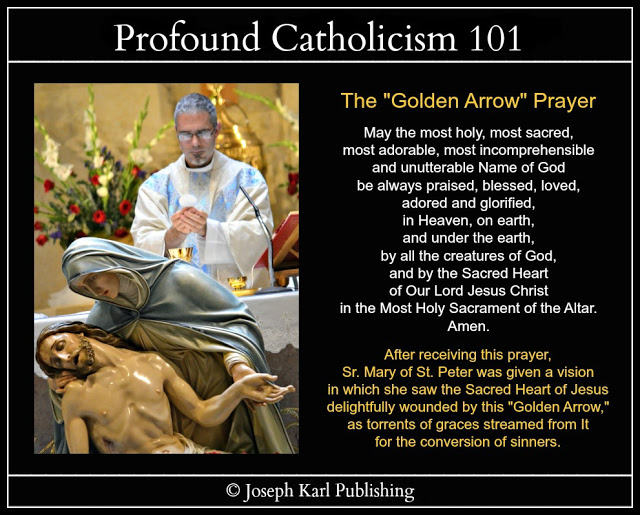 34SCRIPT 434MOTHER'S MILKAnother powerful Christmas Theology Lesson, # 7, from Mount Calvary, for you for the sake of all, as humanity falls once again after refusing to listen to its Creator and to learn from history. Guess what Almighty God our Father of Mercies' "mother's milk" is and then guess why we all need it. Just guess. "The stone that the builders rejected has become the cornerstone" (Psalm 118:22).

PRIOR TO FALLING ASLEEP

You beg Our Lady for her intercession so that you can have a sound night's sleep, for once. 

AN OVERNIGHT ENCOUNTER WITH THE DEMON AND THE COFFEE SHOP

Overnight the devil is allowed to once again visit and he spends a great deal of time trying to 
convince you, once again, that he has broken your vehicle and rendered it inoperable.

He is so convincing, all seems so very real, there are so many details, that overnight you actually believe it.  Lucifer DOES NOT WANT YOU GOING TO CHURCH.  So be it with the vehicle;  what will be will be.

Suddenly you are released from the demon on a mission to destroy all of us and find yourself in an unknown town.

You are with your family but have been separated from them, and find yourself walking on a road and are taking a look around this town, which seems so ordinary but isn't, with great wonder.

Suddenly, your attention is directed to a two story coffee shop that is positioned before you at the end of the road.

What a wonder!

The coffee shop is transparent, meaning on the second story there are windows and through them seating is visible, and it is from there that people can have coffee while taking in the view all around from higher ground.  

You think to yourself, "This town must be very beautiful" for there to be a two story coffee shop. You have never seen anything like it. 

All is so very peaceful, joyful, and there is no worry.

You feel not only drawn to this coffee shop but invited to it, and so you begin walking toward it not far in the distance from you.

While continuing to take in the wonders in every direction, you encounter two men who were patrons of that very coffee shop.

They are so happy and stop to speak to you about what the beverage options are at the two story coffee shop.
It is as if they had read your mind; while walking you were considering what you were going to drink.  Usually you have coffee while working on the Lord's assignments at a coffee shop, but since it is later in the day, you consider having something else. One by one you ruled out the other options that contain sugar.

What will you drink? 

Suddenly, one of the helpful men tells you joyfully and confidently to have milk. 

Milk!  That sounds so incredibly wondrous and wonderful to you, and you carefully consider what he just said but never make it to the two story coffee shop.

Suddenly you find yourself turning around with the intention of finding some other means of ascending higher so that you can see from every direction the beautiful and peaceful town which appears from ground level like any other but feels very different. 

You walk for a short while and are supernaturally directed to a place that has a means of ascending even higher.

You are greeted there by a brother and his sister.  At first, you do not recognize them.

They take you, with the brother leading, to the place on the expansive property mystically without boundaries that will help you ascend higher so that you can better see the beauty of this town.

They leave you alone there and watch from a short distance away with great joy as you ascend higher and see the most magnificent sights.

The brother and sister had taken you to a wedding kneeler. 

Next: an explanation from our Lord as He sheds tears of Blood during a morning offering at the throne of Almighty God our Father of Mercies where heaven meets earth before the Devotion to the Holy Face of our Redeemer.   

A MORNING OFFERING BEFORE THE DEVOTION TO THE HOLY FACE OF JESUS
As you make your morning offering there at Almighty God our Father of Mercies' throne where heaven meets earth, as our Redeemer sheds tears of Blood for us, the overnight encounter with the unusual town is explained.

This beautiful town so unfamiliar to you represents authentic, traditional Catholicism at a time when  Catholicism as God intended has been desecrated and disfigured by man to the point where Christ's Catholic Church is barely recognizable in imitation of our Savior during His Sacred Passion.

Coffee represents the Redeeming, restoring, sanctifying and eternally saving Precious Blood of Jesus.

The two story coffee shop providing the magnificent view from on high represents the second person of the Blessed Trinity, our Remedy for all, His Catholic Church, and His Sacraments.

"This is my body given for you..." (Luke 22:19). 

The milk is mother's milk, it is Almighty God the Father of Mercies' Work of Reparation to the Holy Face of Jesus presented in our time to humanity through a brother and a sister who are also a Father and a mother.  The mother's milk is a synonym for our necessary, self-giving union with Christ in the Holy Eucharist, with His salvific mission and with His suffering, back in His time and now also in our time to nourish souls through the Sacraments He instituted for our sake as Jesus just keeps coming and coming and coming and coming to sanctify and to save us.

When we put our human pride aside and seek to accomplish God's will unconditionally, when we lower ourselves and go to Christ with humility and wed our lives to His, are unified with and subsequently transformed by His Real Presence, the greatest Source of grace on earth and our Remedy for all, we ascend higher because He elevates us and we are able to see the most beautiful supernatural things.

We are able to see and appreciate the exquisite beauty in all that He has created and we are able to love one another as He loves each one of us.

It is through Almighty God our Father's Work of Reparation to the Holy Face of Jesus that Catholic to the Core restoration is possible.  He is the only Way.

We cannot have His way and also have our way, unless our way is His Way.

Can God love us any more than He already does?  No.

Can God love us any less than He already does?  No.

You also learn that this encounter with Christ in that peaceful town was the answer to your prayer to Blessed Mother for a sound night's sleep!

A MIRACLE EVERY TIME GUARANTEED

One way to be ensured for a miracle each time we pray is to pray that God's will is accomplished. 

WHILE ON YOUR WAY TO A COFFEE SHOP THAT MORNING

Our Lord tells you that it is nothing new that you and He are inseparably and perpetually united in the Blessed Sacrament because this had already been the case all along. 
A SUNDAY HOLY HOUR IN CHURCH ON THE FEAST OF CHRIST OUR KINGIt is there on a wedding kneeler in God's House where all are invited to humbly descend to one's knees to properly adore our Lord and be unified with Him, His salvific mission, and His suffering for the sake of all and in so doing ascend higher where so many magnificent things become visible, two having become One for the sake of all.First you rest in our Lord's impeccable company, and then pray the Chaplet of Divine Mercy while meditating on and sharing in Christ's Sacred Passion for the sake of all souls through all time.  HIS AGONY IN THE GARDENAs you pray with Jesus for the sake of all in the Garden, you see before you Christ's Catholic Special Forces wandering around the world in search for an authentic Catholic parish and at the same time, see Jesus wandering from human heart to human heart and so often He is rejected, unable to find a place of rest and acceptance and welcome within the people He created out of sacrificial love alone, the very people He came for, suffered and died for.Even people who appear to welcome Him don't really welcome Him;  it's all for show. This time, you are the one who sheds tears, for our Jesus.  HIS SCOURGING AT THE PILLARAs a groom and his bride invite beloved guests to their wedding celebration, Jesus the Divine Bridegroom of every soul invites all to join Him as He is falsely accused, beaten bloody, imprisoned, abandoned, neglected, hated, rejected, stripped of His clothing, exhausted, shredded, knocked to the ground, choked and suffocated, battered, shamed, crowned with thorns, covered in spit, showered with human excrement, forced to carry the Cross, and then nailed to it and executed upon it for our sake publicly, in front of His friends and in front of His most holy and loving Mother, who remains always by His side. HIS CROWNING WITH THORNSAs you continue praying, the Holy Spirit descends from heaven as if arriving for a wedding and He is carrying a wedding ring, your symbol of eternal fidelity to Christ for the sake of all.Jesus is crowned King with this ring, and then He crowns you with thorns, symbolizing total submission to God our Father of Mercies' will and to His salvific mission manifested now in our time in the Work of Reparation to the Holy Face of Jesus for the sake of all souls through all time.Then you are suddenly taken into the Black Abyss where the souls of those who are enslaved to sin are being held captive until the moment when the demons hope to take them to the eternal pains of perpetual punishment in hell for good.Lucifer and his legions relentlessly seek to make that moment come as soon as possible.  Our Lord tells you "their fate is not irreversible." MORE SPIRITUAL OPPOSITESJust as our Lord cloaks all who are willing in His Precious, restoring, sanctifying, and saving Blood, the devil also has his cloaks which he uses to outfit and reward the worldly with, in riches, a love for money, accolades, titles, arrogance, emptiness, materialism, stubbornness, self service, addictions, vices, and unhealthy relationships and attachments of various kinds as He aggressively seeks our eternal ruin and the eternal ruin of countless others through us.How many cloaks he gives out when we set a bad example (when we reject and disobey God's laws).  Through the Work of Reparation to the Holy Face of Jesus, these destructive cloaks are supernaturally withdrawn from them and they are offered Christ's cloaks of reparation and His crowns of thorns instead. When they are ready to accept God's magnificent offers of sanctification and eternal salvation, those who carry those terrible burdens the king of this world offers need carry them no longer. HIS CARRYING OF THE CROSSJesus carries the Cross crowned with your fidelity and you accompany Him crowned with His thorns. Suddenly you are drawn very powerfully and supernaturally into the mystery as Jesus, His Sacred Body absolutely shredded, takes hold of the Cross willingly and carries, willingly, the very instrument of His brutal further torture and death which He will be nailed to and hang crucified upon publicly for our sake.You shed more tears for our Redeemer as He with unfathomable courage takes hold of the Cross, so willing to carry It to the destination of mankind's Redemption, His place of execution, for us. We are to take up His Cross, which was really our Cross, the Cross constructed of reparation that contains every single person's God-given Holy Apostolate of Reparation unified with Christ's, and in this way willingly help one another to get to heaven. The devil says chuck the Cross, use other people any way you possibly can, desecrate God's House,  and call yourself a Catholic. HIS CRUCIFIXION: ADORAMUS TE!While adoring our Lord from the wedding kneeler at the foot of His Cross, you greatly miss being present for the elevations at the consecration and also during Holy Communion at the celebration of the Holy Sacrifice of the Mass.  How much you miss being able to see and receive Jesus this way while adoring His Real Presence in the Blessed Sacrament, God's Sacrament of Sacrificial Love. Jesus then tells you from the Cross at the mystical High Altar inside the chapel containing the confessionals the demons hate so much there on Mount Calvary before God our Father's throne where heaven meets earth inside a grand mystical Catholic Cathedral constructed of reparation at the mystical North American Shrine inside the church formally and personally consecrated by our Alpha and Omega (as were the confessionals separately) to His Work of Reparation to the Holy Face of our Redeemer that HE IS ELEVATED WITHIN YOU AND ALSO THROUGH YOU, through your vital, irreplaceable, and God-given Holy Apostolate of Reparation as you are unified with Him in everything including His mission, suffering and crucifixion, two having become One for the sake of all. SPIRITUAL COMBAT TRAINING:  GOD CANNOT HOLD A GRUDGE 

The more we allow ourselves to be transformed by our Creator into His likeness, the more we cannot hold a grudge, either. 34 SCRIPT 334ALTERNATE SCRIPT FOR RECORDINGMOTHER'S MILKA powerful Christmas Theology Lesson from Mount Calvary, for you for the sake of all, as humanity falls once again after refusing to listen to its Creator and to learn from history. Guess what Almighty God our Father of Mercies' "mother's milk" is and then guess why we all need it. Just guess. "The stone that the builders rejected has become the cornerstone" (Psalm 118:22).

PRIOR TO FALLING ASLEEP

You beg Our Lady for her intercession so that you can have a sound night's sleep, for once. 

AN OVERNIGHT ENCOUNTER WITH THE DEMON AND THE COFFEE SHOP

Overnight the devil is allowed to once again visit and he spends a great deal of time trying to 
convince you, once again, that he has broken your vehicle and rendered it inoperable.

He is so convincing, all seems so very real, there are so many details, that overnight you actually believe it.  Lucifer DOES NOT WANT YOU GOING TO CHURCH.  So be it with the vehicle;  what will be will be.

Suddenly you are released from the demon on a mission to destroy all of us and find yourself in an unknown town.

You are with your family but have been separated from them, and find yourself walking on a road and are taking a look around this town, which seems so ordinary but isn't, with great wonder.

Suddenly, your attention is directed to a two story coffee shop that is positioned before you at the end of the road.

What a wonder!

The coffee shop is transparent, meaning on the second story there are windows and through them seating is visible, and it is from there that people can have coffee while taking in the view all around from higher ground.  

You think to yourself, "This town must be very beautiful" for there to be a two story coffee shop. You have never seen anything like it. 

All is so very peaceful, joyful, and there is no worry.

You feel not only drawn to this coffee shop but invited to it, and so you begin walking toward it not far in the distance from you.

While continuing to take in the wonders in every direction, you encounter two men who were patrons of that very coffee shop.

They are so happy and stop to speak to you about what the beverage options are at the two story coffee shop.
It is as if they had read your mind; while walking you were considering what you were going to drink.  Usually you have coffee while working on the Lord's assignments at a coffee shop, but since it is later in the day, you consider having something else. One by one you ruled out the other options that contain sugar.

What will you drink? 

Suddenly, one of the helpful men tells you joyfully and confidently to have milk. 

Milk!  That sounds so incredibly wondrous and wonderful to you, and you carefully consider what he just said but never make it to the two story coffee shop.

Suddenly you find yourself turning around with the intention of finding some other means of ascending higher so that you can see from every direction the beautiful and peaceful town which appears from ground level like any other but feels very different. 

You walk for a short while and are supernaturally directed to a place that has a means of ascending even higher.

You are greeted there by a brother and his sister.  At first, you do not recognize them.

They take you, with the brother leading, to the place on the expansive property mystically without boundaries that will help you ascend higher so that you can better see the beauty of this town.

They leave you alone there and watch from a short distance away with great joy as you ascend higher and see the most magnificent sights.

The brother and sister had taken you to a wedding kneeler. 

Next: an explanation from our Lord as He sheds tears of Blood during a morning offering at the throne of Almighty God our Father of Mercies where heaven meets earth before the Devotion to the Holy Face of our Redeemer.   

A MORNING OFFERING BEFORE THE DEVOTION TO THE HOLY FACE OF JESUS
As you make your morning offering there at Almighty God our Father of Mercies' throne where heaven meets earth, as our Redeemer sheds tears of Blood for us, the overnight encounter with the unusual town is explained.

This beautiful town so unfamiliar to you represents authentic, traditional Catholicism at a time when  Catholicism as God intended has been desecrated and disfigured by man to the point where Christ's Catholic Church is barely recognizable in imitation of our Savior during His Sacred Passion.

Coffee represents the Redeeming, restoring, sanctifying and eternally saving Precious Blood of Jesus.

The two story coffee shop providing the magnificent view from on high represents the second person of the Blessed Trinity, our Remedy for all, His Catholic Church, and His Sacraments.

"This is my body given for you..." (Luke 22:19). 

The milk is mother's milk, it is Almighty God the Father of Mercies' Work of Reparation to the Holy Face of Jesus presented in our time to humanity through a brother and a sister who are also a Father and a mother.  The mother's milk is a synonym for our necessary, self-giving union with Christ in the Holy Eucharist, with His salvific mission and with His suffering, back in His time and now also in our time to nourish souls through the Sacraments He instituted for our sake as Jesus just keeps coming and coming and coming and coming to sanctify and to save us.

When we put our human pride aside and seek to accomplish God's will unconditionally, when we lower ourselves and go to Christ with humility and wed our lives to His, are unified with and subsequently transformed by His Real Presence, the greatest Source of grace on earth and our Remedy for all, we ascend higher because He elevates us and we are able to see the most beautiful supernatural things.

We are able to see and appreciate the exquisite beauty in all that He has created and we are able to love one another as He loves each one of us.

It is through Almighty God our Father's Work of Reparation to the Holy Face of Jesus that Catholic to the Core restoration is possible.  He is the only Way.

We cannot have His way and also have our way, unless our way is His Way.

Can God love us any more than He already does?  No.

Can God love us any less than He already does?  No.

You also learn that this encounter with Christ in that peaceful town was the answer to your prayer to Blessed Mother for a sound night's sleep!

A MIRACLE EVERY TIME GUARANTEED

One way to be ensured for a miracle each time we pray is to pray that God's will is accomplished. 

WHILE ON YOUR WAY TO A COFFEE SHOP THAT MORNING

Our Lord tells you that it is nothing new that you and He are inseparably and perpetually united in the Blessed Sacrament because this had already been the case all along. 
A SUNDAY HOLY HOUR IN CHURCH ON THE FEAST OF CHRIST OUR KING"The single greatest need in the world today is the practice of prayer before the Blessed Sacrament." ~ Servant of God, Father John A. Hardon, S.J.It is there on a wedding kneeler in God's House where all are invited to humbly descend to one's knees to properly adore our Lord and be unified with Him, His salvific mission, and His suffering for the sake of all and in so doing ascend higher where so many magnificent things become visible, two having become One for the sake of all.First you rest in our Lord's impeccable company, and then pray the Chaplet of Divine Mercy while meditating on and sharing in Christ's Sacred Passion for the sake of all souls through all time.  HIS AGONY IN THE GARDENAs you pray with Jesus for the sake of all in the Garden, you see before you Christ's Catholic Special Forces wandering around the world in search for an authentic Catholic parish and at the same time, see Jesus wandering from human heart to human heart and so often He is rejected, unable to find a place of rest and acceptance and welcome within the people He created out of sacrificial love alone, the very people He came for, suffered and died for.Even people who appear to welcome Him don't really welcome Him;  it's all for show. This time, you are the one who sheds tears, for our Jesus.  HIS SCOURGING AT THE PILLARAs a groom and his bride invite beloved guests to their wedding celebration, Jesus the Divine Bridegroom of every soul invites all to join Him as He is falsely accused, beaten bloody, imprisoned, abandoned, neglected, hated, rejected, stripped of His clothing, exhausted, shredded, knocked to the ground, choked and suffocated, battered, shamed, crowned with thorns, covered in spit, showered with human excrement, forced to carry the Cross, and then nailed to it and executed upon it for our sake publicly, in front of His friends and in front of His most holy and loving Mother, who remains always by His side. HIS CROWNING WITH THORNSAs you continue praying, the Holy Spirit descends from heaven as if arriving for a wedding and He is carrying a wedding ring, your symbol of eternal fidelity to Christ for the sake of all.Jesus is crowned King with this ring, and then He crowns you with thorns, symbolizing total submission to God our Father of Mercies' will and to His salvific mission manifested now in our time in the Work of Reparation to the Holy Face of Jesus for the sake of all souls through all time.Then you are suddenly taken into the Black Abyss where the souls of those who are enslaved to sin are being held captive until the moment when the demons hope to take them to the eternal pains of perpetual punishment in hell for good.Lucifer and his legions relentlessly seek to make that moment come as soon as possible.  Our Lord tells you "their fate is not irreversible." MORE SPIRITUAL OPPOSITESJust as our Lord cloaks all who are willing in His Precious, restoring, sanctifying, and saving Blood, the devil also has his cloaks which he uses to outfit and reward the worldly with, in riches, a love for money, accolades, titles, arrogance, emptiness, materialism, stubbornness, self service, addictions, vices, and unhealthy relationships and attachments of various kinds as He aggressively seeks our eternal ruin and the eternal ruin of countless others through us.How many cloaks he gives out when we set a bad example (when we reject and disobey God's laws).  Through the Work of Reparation to the Holy Face of Jesus, these destructive cloaks are supernaturally withdrawn from them and they are offered Christ's cloaks of reparation and His crowns of thorns instead. When they are ready to accept God's magnificent offers of sanctification and eternal salvation, those who carry those terrible burdens the king of this world offers need carry them no longer. HIS CARRYING OF THE CROSSJesus carries the Cross crowned with your fidelity and you accompany Him crowned with His thorns. Suddenly you are drawn very powerfully and supernaturally into the mystery as Jesus, His Sacred Body absolutely shredded, takes hold of the Cross willingly and carries, willingly, the very instrument of His brutal further torture and death which He will be nailed to and hang crucified upon publicly for our sake.You shed more tears for our Redeemer as He with unfathomable courage takes hold of the Cross, so willing to carry It to the destination of mankind's Redemption, His place of execution, for us. We are to take up His Cross, which was really our Cross, the Cross constructed of reparation that contains every single person's God-given Holy Apostolate of Reparation unified with Christ's, and in this way willingly help one another to get to heaven. The devil says chuck the Cross, use other people any way you possibly can, desecrate God's House,  and call yourself a Catholic. HIS CRUCIFIXION: ADORAMUS TE!While adoring our Lord from the wedding kneeler at the foot of His Cross, you greatly miss being present for the elevations at the consecration and also during Holy Communion at the celebration of the Holy Sacrifice of the Mass.  How much you miss being able to see and receive Jesus this way while adoring His Real Presence in the Blessed Sacrament, God's Sacrament of Sacrificial Love. Jesus then tells you from the Cross at the mystical High Altar inside the chapel containing the confessionals the demons hate so much there on Mount Calvary before God our Father's throne where heaven meets earth inside a grand mystical Catholic Cathedral constructed of reparation at the mystical North American Shrine inside the church formally and personally consecrated by our Alpha and Omega (as were the confessionals separately) to His Work of Reparation to the Holy Face of our Redeemer that HE IS ELEVATED WITHIN YOU AND ALSO THROUGH YOU, through your vital, irreplaceable, and God-given Holy Apostolate of Reparation as you are unified with Him in everything including His mission, suffering and crucifixion, two having become One for the sake of all. "Trust all things to Jesus in the Blessed Sacrament and to Mary, Help of Christians, and you will see what miracles are."  ~ Saint John Bosco   SPIRITUAL COMBAT TRAINING: FORGIVE UNCONDITIONALLYHe who knows how to forgive prepares for himself many graces from God. As often as I look upon the cross, so often will I forgive with all my heart. (390)~ Saint FaustinaGod cannot hold a grudge. The more we allow ourselves to be transformed by our Creator into His likeness, the more we cannot hold a grudge, either. ”If a man finds it very hard to forgive injuries, let him look at a Crucifix, and think that Christ shed all His Blood for him, and not only forgave His enemies, but even prayed His Heavenly Father to forgive them also. Let him remember that when he says the Pater Noster, every day, instead of asking pardon for his sins, he is calling down vengeance on himself.”~ Saint Philip Neri35 SCRIPT 435HEAVENGuess what is pouring from the Sacred Body of our Redeemer during this Christmas Theology lesson in church during Eucharistic Adoration for a Holy Half Hour. Just guess. "Jesus makes heaven, wherever He is." ~ Father Frederick William FaberA MONDAY HOLY HALF HOUR IN CHURCH"The single greatest need in the world today is the practice of prayer before the Blessed Sacrament."  ~ Servant of God, Father John A. Hardon, S.J.  It feels like your side has been sliced open and that the gash is very long. How happy you are to have made it to the blissfully quiet and peaceful church in solitude during Eucharistic Adoration this Thanksgiving week when the nation is so busy and so noisy and so distracted. Dear Lord, please keep me from being busy and noisy and distracted from what is of true importance: You, loving You properly and accomplishing Your will at all moments and in all things.While adoring our Lord in the Blessed Sacrament, the greatest Source of grace we have on earth and our Remedy for all, you begin praying the Chalet of Divine Mercy as our Lord taught you, integrating the Devotion to His Holy Face and Sacred Heart into the prayers also, while meditating on and sharing in Christ's Sacred Passion for the sake of all.Suddenly, during the mystical re-presentation of Jesus' suffering and execution by crucifixion at the mystical High Altar inside the grand mystical Catholic Cathedral re-constructed of reparation at Almighty God our Father of Mercies' North American Shrine before His throne where heaven meets earth on Mount Calvary in the church personally and formally consecrated by our Alpha and our Omega to His Work of Reparation to the Holy Face of Jesus, the following takes place.Heaven begins pouring from the Sacred Body of the Divine Bridegroom of every soul during His bloody sweat in the Garden of Gethsemane, while He is taken into custody, beaten, bound, imprisoned, declared guilty in our places, is stripped of His clothing, shredded at the pillar, crowned with thorns, shoved to the ground, as He carries the Cross along the Way of Sacrificial Love, and most powerfully from the Cross while He is nailed to It and as He makes reparation in this way for all of our sins.Heaven is visible pouring from our Lord similar to how His Precious Blood had been previously presented pouring from Him in sheets and forming a crimson cloak, and now He is cloaked in heaven as heaven pours from His Sacred Body, from the inside out, for us.Guess what is pouring from His Real Presence in the Blessed Sacrament inside the monstrance on the altar.  Just guess.  "Jesus makes heaven, wherever He is." ~ Father Frederick William Faber THE WORK OF REPARATION TO THE HOLY FACE OF JESUSEvery single person has a vital, irreplaceable, and God-given Holy Apostolate of Reparation and through it, unified with our Jesus, His Real Presence, His salvific mission, and His suffering for the sake of all, His promise of eternal salvation pours through each one of us, His tremendous channels of superabundant graces for the massive conversion of sinners and for the sanctification of all others through time and place in His most holy Name. How big are you willing to think for the sake of all?How much are you willing to sacrifice and spend of yourself in imitation of the One Who loves and values each one of us more than we can ever imagine.   ADORAMUS TE, SWEET JESUS!  YOUR WISH IS MY COMMAND. "Trust all things to Jesus in the Blessed Sacrament and to Mary, Help of Christians, and you will see what miracles are."  ~ Saint John Bosco   To learn more about Almighty God our Father of Mercies' Work of Reparation to the Holy Face of Jesus and YOUR vital, irreplaceable and God-given Holy Apostolate of Reparation, click here.36 CONCLUSION 436EVERY MOMENT IS A NEW BEGINNINGCONCLUSIONEvery Moment Provides Us With a New BeginningFRIDAY: This very special day after Thanksgiving lesson from Mount Calvary reminds us all that each moment is a new beginning and a chance to discover and then keep rediscovering Who is most important, and of eternal value, to our eternal salvation. All for One and One for all! "By My Holy Face you will work WONDERS." ~ Jesus Christ + + +EARLY FRIDAY MORNING PRAYER BEFORE THE DEVOTION TO THE HOLY FACE OF JESUSJesus, is it possible for a man to carry the weight of the sins of the world on his shoulders?Divine predestination has you kneeling on the wedding prie dieu before the throne of Almighty God our Father of Mercies there were heaven meets earth before His miraculous Devotion to His Holy Face, which according to our Lord surpasses all other Catholic devotions and includes the Devotions to His Holy Face, to His Sacred Heart, and to His Divine Mercy. It feels as if the weight of the world is on your shoulders, and you go to our Lord for guidance and for direction.Suddenly, this Cross you carry is visible mystically  before you, it is the Cross of Christ Who takes away the sins of the world.  Contained within It is the vital, irreplaceable, and God-given Holy Apostolate of every single person.  Within the Cross, each person's life purpose is unified with Jesus, with His salvific mission, and with His reparative suffering for the sake of all.  The weight of the Cross contains our Redemption, and also our sanctification and eternal salvation.  Suddenly, the mystical hole in the ground leading to an ocean of God's mercy opens up in the floor before you.  What a sight!You are to  take the Cross containing the great weight of the sins of the world and every person's Holy Apostolate of Reparation unified with Christ's for the sake of all, and drop it into the mystical ocean of God's mercy containing the restorative Precious Blood of our Redeemer. But before you do, the Holy Innocents mystically appear, followed by the Holy Family, then the Holy Angels, the Holy Saints, and the Holy Martyrs.  All the occupants of heaven are mystically present there in the room without boundaries, standing around the Cross in a circle that extends out far beyond where the eyes can see. Everyone extends a hand and is touching the Cross. What a sight!  All for One and One for all! Our many allies in heaven are always with us, helping us carry the Cross in imitation of and in union with Jesus for the sake of all. A FRIDAY AFTER THANKSGIVING HOLY HOUR IN CHURCH"Good" Friday! How incredibly glad, and incredibly grateful, you are to have made it to church there on Mount Calvary before the throne of Almighty God our Father of Mercies where heaven meets earth inside the grand mystical Catholic Cathedral reconstructed of reparation at the mystical North American Shrine in the church formally and personally consecrated by Him (as were the confessionals separately) to His Work of Reparation to the Holy Face of Jesus for the sake of all souls through all time. After adoring our Lord, with His Real Presence elevated within you, you begin praying the Chaplet of Divine Mercy and integrate the miraculous three-in-one Devotion to the Holy Face of Jesus into the prayers as our Lord instructed, for the sake of all, while meditating on and sharing in His Sacred Passion. What a joy it is to be in His company, keeping Him company so He isn't alone.  HIS AGONY IN THE GARDEN You join Jesus in the Garden of Gethsemane where He is praying for the redemption of the entire human race, and for each one of us individually and very personally, and also as He prays through time and in particular in our time for the sanctification and eternal salvation of the entire human race and for each one of us individually and very personally.  As usual, the Holy Innocents mystically appear and collect the reparation being made perpetually in union with our Savior for the sake of all. "Eternal Father, I offer You the most Precious Body, Blood, Soul, Divinity, Holy Face, Sacred Heart, and Divine Mercy of Your Son our Lord Jesus Christ, in union with my works of reparation and the reparation made by all unified with the reparation made by God's Most Holy Mother and offered to You through Her, in atonement for our sins and those of the whole world."All works of reparation being collected by the Holy Innocents are used to bait the hooks that will be used to catch precious, priceless, and immortal souls (the fish). These various works of reparation made in so many different ways appear as little, delightfully wrapped presents. What a sight, to see these gifts of such great eternal worth to souls in the small hands of the Holy Innocents, our powerful loving and forgiving allies who cooperate with God and Our Lady unconditionally for the sake of all. The children carry these presents up the center isle to the mystical High Altar where our Lord is mystically and perpetually crucified upon the Cross as Almighty God our Father of Mercies' Divine Economy of Salvation comes to fruition, until the end of time for the sake of all souls through all time. The children then place the gifts of reparation into the mystical hole in the ground at the foot of Christ's Cross that leads to an ocean of God's mercy there at the magnificent mystical Marian reparation mine at the Lord's perpetual fishing wharf during a massive and profoundly Catholic Search and Rescue Operation for the beneficiaries of the sacrificial love of Christ our King  and for all those who spend themselves completely in imitation of and in union with Him for the sanctification and eternal salvation of everyone else. God's sacrificial love is the most powerful force in the universe.  His sacrificial love is so strong that the bonds formed by Him and the vows proclaimed in His Most Holy Name cannot ever be broken, and the very gates of hell cannot prevail against Him. Every one of us is called by God to live a sacramental life of heroic virtue, always striving to love sacrificially in greater measure, always striving to trust in God completely while surrendering to His will and suffering patiently, come what may.  It is in this way that we allow our Triune God and His most holy Mother, the Mediatrix of all Graces, to use us at Their discretion as tremendous channels of superabundant graces for the massive conversion of sinners and for the sanctification and eternal salvation of all souls not limited to time and place. HIS SCOURGING AT THE PILLAR"Eternal Father, I offer You the most Precious Body, Blood, Soul, Divinity, Holy Face, Sacred Heart, and Divine Mercy of Your Son our Lord Jesus Christ, in union with my works of reparation and the reparation made by all unified with the reparation made by God's Most Holy Mother and offered to You through Her, in atonement for our sins and those of the whole world."The ongoing Work of Reparation to the Holy Face of Jesus continues and all is repeated there as Jesus is absolutely shredded at the pillar. HIS CROWNING WITH THORNS: "ECCE HOMO!"  BEHOLD THE MAN"Eternal Father, I offer You the most Precious Body, Blood, Soul, Divinity, Holy Face, Sacred Heart, and Divine Mercy of Your Son our Lord Jesus Christ, in union with my works of reparation and the reparation made by all unified with the reparation made by God's Most Holy Mother and offered to You through Her, in atonement for our sins and those of the whole world."As Jesus is crowned with thorns, He is suddenly presented in the following way, "ECCE HOMO!", BEHOLD THE MAN, His Sacred Flesh absolutely shredded, desecrated, His Sacred Head crowned with thorns, His Holy Face beaten almost beyond recognition.But the sheep know their Shepherd, and presented with Him in our time in a collective "Ecce Homo!" are His most holy Mother, His traditional Catholic priests, His traditional Catholic religious, His traditional Catholics, and the Work of Reparation to the Holy Face of Jesus as humanity absolutely lets them all have it for living in imitation of Christ. "Even if Catholics faithful to Tradition are reduced to a handful, they are the ones who are the true Church of Jesus Christ."  ~ Saint AthanasiusAt the same time, the lost sheep are encouraged by God our Father of Mercies to behold our Savior, the Source of our sanctification and eternal salvation and our All in this Era of Reparation on this, the Lord's "Good" Friday, the day of Mankind's Redemption and an especial weekday of making reparation as Lucifer and his legions offer humanity eternal destruction on their Black Friday filled with self love, idolatry, lies, plenty of distractions, and eternally empty promises that are of absolutely no real worth and are no good to all. Divine grace is absolutely necessary to help people see and think correctly;  this battle is for precious, priceless, and immortal souls fought on the battleground of the human heart, the mind, and the will is supernatural in origin. Only Divine means are capable of winning it, and it is winnable.  Almighty God our Father of Mercies' Work of Reparation to the Holy Face of Jesus is an unfathomably powerful weapon of mass salvation.   HIS CARRYING OF THE CROSS "Eternal Father, I offer You the most Precious Body, Blood, Soul, Divinity, Holy Face, Sacred Heart, and Divine Mercy of Your Son our Lord Jesus Christ, in union with my works of reparation and the reparation made by all unified with the reparation made by God's Most Holy Mother and offered to You through Her, in atonement for our sins and those of the whole world."Once again you carry the Cross in union with Jesus up the center isle toward Mount Calvary for the sake of all.From the powerful booklet, 'Mary Crushes the Serpent:' "The demons maintain that the sins of men give them power over men. They say that God permits demons to keep what they have won through the misdirected will of man, and only the free will of man can take from them what the free will of man has given them. Through the willful suffering of victim souls the demons are deprived of that which men have given them through sin. HIS CRUCIFIXION"Eternal Father, I offer You the most Precious Body, Blood, Soul, Divinity, Holy Face, Sacred Heart, and Divine Mercy of Your Son our Lord Jesus Christ, in union with my works of reparation and the reparation made by all unified with the reparation made by God's Most Holy Mother and offered to You through Her, in atonement for our sins and those of the whole world."There at the foot of Christ's Cross on Mount Calvary, Jesus requests while crucified upon It during the mystical re-presentation of His execution for our Redemption that you renew your wedding vows, your profession of eternal fidelity, to Him. Jesus, I give myself entirely to You and promise to love, serve, honor, and obey You, all the moments of forever. ADORAMUS TE; Your wish is my command.Then, all the occupants of heaven join you there in the church without boundaries and together all adore our Lord on the Cross on this "Good" Friday after Thanksgiving in between the hours of noon and three. We are reminded, "I can do all things through Christ Who strengthens me" (Philippians 4:13) as Jesus proclaims within His eternal vows to us from the Cross, "LOVE ONE ANOTHER AS I HAVE LOVED YOU."Every moment provides us with the precious, priceless opportunity for a new beginning, but they are finite, these moments.  May we make the most of them, while we can. SPIRITUAL COMBAT TRAININGFrom Friar Mariano D. Veliz, O.P.: "Dear friends, after my maternal grandmother, Mercedes, taught me the Rosary at the age of 7, I began praying it from time to time, especially with her. But it was only when I turned 15 and discerned God calling me to the priesthood that the Rosary would become my daily practice at least three times a day, and sometimes many more times. Shortly after discerning God's will for me and receiving this grace in prayer, I began suffering great assaults from the evil one. Every time I reached for my Rosary, and ONLY when I reached for my Rosary, I was subjected to a most unusual trial. The evil one would simultaneously speak horrible, unspeakable vulgarities against our Blessed Lord and Mary Most Holy. This was not a voice I heard with my ears. It was a voice that I heard with my mind. But it only happened to me when I reached for my Rosary to pray it. It happened NO OTHER TIME. That devil wanted me to stop praying. But then Our merciful Lady of the Holy Rosary, the Immaculate Mother of God, came to my aid. She moved me in my heart to speak to a priest. Who was this priest? I do not know, but I spoke to him. He instructed me to SING my Rosary. For he said that although praying it by reciting it was a good and holy practice, singing it would be far more efficacious in defending myself against the assaults of the evil one. For it involves a far greater act of love. Henceforth, I began the practice of singing it. And the moment I began singing it, the evil one could no longer force his evil thoughts onto me. For the Immaculate Mother of God, the Lady of the Holy Rosary, had come to my aid with one of the greatest weapons from heaven, the Singing Rosary. Pray for us, Holy Mother! Happy Feast, dear friends. May you call upon Our Lady daily. She is, by far, the greatest saint who has ever lived. May she receive the prayers of the Church into her Immaculate Heart to purify and perfect them before presenting them to her beloved Son, the God-man, Jesus Christ. God bless you."